Resolution of Rates and Charges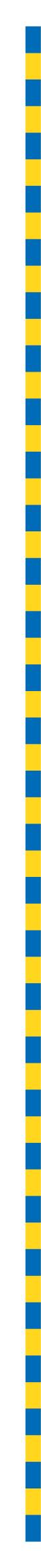 2023-24Adopted by Council resolution on 22 June 2023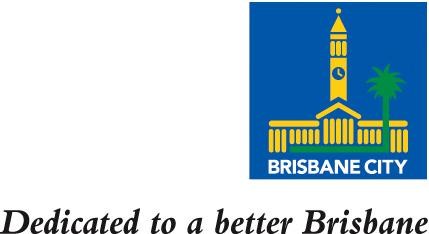 Brisbane City CouncilResolution of Rates and ChargesPresentation and Submission byThe Right Honourable, the Lord Mayor of Brisbane, Councillor Adrian Schrinnerfor adoption by CouncilIn accordance with the City of Brisbane Act 2010 (COBA), the City of Brisbane Regulation 2012 (the Regulation), the Meetings Local Law 2001 and Council’s local laws, I present and submit to Council recommendations about the rates, charges and fees to be fixed for the financial year ending 30 June 2024, for adoption by Council.DefinitionsIn this resolution, a term appearing in bold italic text is defined in the Dictionary at section 14, unless otherwise stated.Land Use CodesUntil otherwise decided or amended, the Land Use Codes 2023-24 as set out in section 15.3 of this resolution constitute the land use codes for rating and charging purposes.Averaging of Land ValuesCouncil must calculate the rates for land by using the rateable value of the land.In accordance with section 67 of the Regulation, Council will use the 3-year averaged value of the land for the purpose of deciding the rateable value of land for the financial year.The 3-year average value is calculated in accordance with section 69 of the Regulation with the 3-year averaging number for the financial year being 0.88.Note: For land with land use code 72, the rateable value will be discounted by 40% in accordance with section 50(2) of the Land Valuation Act 2010.Differential General Rates(a)	Section 73(1) of the Regulation provides that Council may levy general rates that differ for different categories of rateable land in Brisbane (differential general rates).(b)	For the purpose of making and levying differential general rates for the financial year on all rateable land in the city, Council determines that:subject to section 4(c) of this resolution, there will be 136 different categories for rateable land in Brisbanethe rating categories and a description of each rating category is set out in the Differential General Rating Table, belowthe criteria used to determine which rating category applies to rateable land is specified in the rating description column of the Differential General Rating Table.Differential General Rating Table(c)	Land that is contained within one of the above categories (the “Original Category”) that has a parity factor assigned to it by this resolution is automatically placed into a separate differential rating category referable to the Original Category and that parity factor. The criteria for this new category are the same as the Original Category with the addition of the parity factor.(d)	The parity factor applicable to land is calculated by reference to Table ‘A’.(e)	Council, using the description specified in the Differential General Rating Table identifies the differential rating category in which each parcel of rateable land in the city is included.(f)	For the financial year the differential general rate is first calculated as set out opposite a category determined under sections 4(b) and 4(c) and specified in Table ‘B’ and made equally on the rateable value of all rateable land in the city included in that category.(g)	The result of section 4(f) will then be multiplied by the parity factor corresponding to the differential rating category determined under sections 4(b) and 4(c) and specified in Table ‘B’ to derive the differential general rates levied on rateable land.(h)	The parity factor referred to in sections 4(b) and 4(c) and specified in Table ‘B’ and which forms part of the calculation of differential general rates is determined by reference to the Bands described in Table ‘A’.Table ‘A’Table ‘B’(i)	Despite sections 4(f) and 4(g), the minimum differential general rate payable in respect of all rateable land in each category determined under sections 4(b) and 4(c) is that shown against its corresponding category in Table ‘B’ above with the exception of any land to which land use code 72 (Vacant Land) applies or which is otherwise exempt from minimum general rating under section 70(3) of the Regulation.(j)	Limitation of general rate increases:(i)	In the case of land included in differential rating categories 1 or 10 determined under the Differential General Rating Table:Despite sections 4(f) and 4(g) the amount to be levied by way of differential general rates for the financial year in respect of any land to which this subsection applies is not to be more than the amount of the differential general rates levied in respect of that land for the previous financial year increased by 7.50 percent.Subject to sections 4(j)(i)(C) and 4(j)(i)(D), section 4(j)(i)(A) applies to any land that at the commencement of the financial year is in differential rating category 1 or 10 of the Differential General Rating Table. To avoid any doubt, section 4(j)(i)(A) does not apply to any land that is not held in full private ownership.If ownership of any land is transferred on or after the commencement of the financial year, section 4(j)(i)(A) will cease to apply on and from the date such transfer takes effect except in the following instances:change of name on title as a result of marriage or change of name by deed poll ortransfer to, or inclusion of a spouse/de-facto/partner as a result of an amalgamation or separation of assets, or on the death of a spouse ortransmissions to surviving joint tenant or tenants on death of other joint tenant/s.In the case of land that becomes an owner-occupied residence, after the commencement of the financial year, section 4(j)(i)(A) applies from the first rating quarter of the next financial year following the approved application of the owner.(ii)	In the case of land that is, as at the date of this resolution, recorded in Council systems by reference to its common name, its location or its real property description as shown in the table at section 15.12 of this resolution:(A)	Despite sections 4(f) and 4(g) the amount to be levied by way of differential general rates for the financial year in respect of any land to which this subsection applies is not to be more than the amount of the differential general rates levied in respect of that land for the previous financial year increased by 20.00 percent.(B)	If ownership of any land to which this subsection applies is transferred on or after the commencement of the financial year, section 4(j)(ii)(A) will cease to apply on and from the date such transfer takes effect.(C)	In the case of land that is included in the table at section 15.12 of this resolution, after the commencement of the financial year, section 4(j)(ii)(A) applies from the first rating quarter of the next financial year following the inclusion of the land in the table.Land is eligible for inclusion in table 15.12 where the land is:(A)	eligible for a partial rebate of general rates and charges in accordance with section 12.2 or(B)	used for a religious, charitable, educational, trade union, industry association, community, sporting, arts and culture or club purpose or (C)	owned by a religious, charitable or not-for-profit organisation. If the amount of differential general rates determined under section 4(j)(i) or 4(j)(ii) is lower than the relevant differential rating category minimum determined under section 4(i) or 4(ii), the ratepayer must pay the minimum differential general rate applicable to the differential rating category.In the case of land included in differential rating categories 2b to 2k, 2m, 5b to 5z, 5ab to 5ad, 8a to 8j, 9a to 9d, 13a, 16b, 26, 27, 28, 29, 30, 31, 34a to 34f, 35 and 36 as determined under the Differential General Rating Table, a change in either the common name or the address of the rateable land will not affect the categorisation for the purpose of calculating differential general rates.Exemptions from Rating5.1	Applying for an exemptionSection 95(2) of COBA provides that rates may be levied on rateable land, that is not exempted from rates. In addition to land that is exempted from rates under section 95(3)(a) to (f)(i) of COBA, Council may exempt land from rating by resolution for religious, charitable, educational or other public purposes.Council has determined that land that meets the criteria set out below is exempted from specified rates and charges provided that:the owner of the land makes an application to Council in the approved form for the exemption andCouncil approves that land as exempted from rates.Where Council has previously granted approval for land to be exempted from rates and the land undergoes redevelopment or refurbishment which results in the activities conducted on the land being temporarily suspended, Council may (at the discretion of the Chief Financial Officer) continue to exempt the land from rates provided that:there is an uninterrupted cycle from cessation of operations to construction and finally recommencement, of a duration not exceeding 18 months and(b)	the predominant use of the land after redevelopment or refurbishment remains unaltered, or if it does change, it complies with the criterion of another category of exemption and(c)	the ownership of the land does not change during the course of the redevelopment.If redevelopment or refurbishment works are not completed within 18 months, but there is evidence of a continuing process of redevelopment or refurbishment, the Chief Financial Officer may allow an extension to that period for a further period not exceeding six months.The Chief Financial Officer may, in their absolute discretion, determine whether or not particular land falls within any of the categories of exemption under this resolution.The Chief Financial Officer may request all reasonable information from the owner of the land to verify that the land meets the criteria of an exemption specified in this resolution.5.2	Public purposesCouncil resolves that land is exempted from rates if that land is:(a)	vested in, or placed under the management or control of, a person under an Act for a public purpose that is a recreational or sporting purpose and(b)	currently used for a public purpose that is a recreational or sporting purpose and(c)	open to the public at all reasonable hours, free of charge.For the avoidance of doubt, any land owned by a local government, other than Brisbane City Council, and used for a local government purpose, is deemed to be used for public purposes and is exempted from rates.5.3	Religious purposesCouncil resolves that land is exempted from rates if that land:is owned by a religious institution anddoes not exceed eight hectares in area andhas a predominant use of public worship andhas a building used either:entirely for public worship orfor public worship and educational purposes whether or not the land has other buildings on it that are used in conjunction with the place of public worship.5.4	Charitable purposesCouncil resolves that land is exempted from rates if that land:is owned by an organisation that:is registered as a charity with the Australian Charities and Not-for-profits Commission andhas charity tax concession endorsement from the Australian Taxation Office andhas the predominant use of the giving of a gift of food, drink, clothing, temporary emergency accommodation or money to the destitute and/or homeless.5.5	Educational purposesCouncil resolves that land is exempted from rates if that land:(a)	is owned by:a religious institution oran organisation that:is registered as a charity with the Australian Charities and Not-for-profits Commission with the subtype of entity mentioned in column 2 of item 2 of the table in section 25-5(5) of the Australian Charities and Not-for-profits Commission Act 2012 (Cth) andhas charity tax concession endorsement with the Australian Taxation Office andhas the charitable purpose of Advancing education and(b)	has buildings and purpose-built facilities used entirely as a school providing primary or secondary education ranging from Prep to Year 12 (including boarding schools), whether or not that land has other buildings on it that are used in conjunction with the school.For the purpose of this exemption, “used entirely as a school” means that the land has building/s constructed, or being constructed, upon it or sporting fields as evidenced by the provision of purpose-built facilities (for example football fields, running tracks, athletics facilities etc.) which are being actively used, or are intended to be actively used upon completion of construction, for the educational purposes of the school. Any such sporting facility must represent a majority use of the land if buildings do not exist upon the land.Land that incorporates a mixture of education and commercial activity may not be eligible for exemption.5.6	Higher Voluntary Conservation AgreementCouncil resolves that land is exempted from rates if:(a)	that land would, but for the fact that the land exceeds eight hectares in area, be eligible to be exempted under section 5.3 of this resolution and(b)	part of that land is subject to a Higher Voluntary Conservation Agreement with Council and(c)	the part of the land that is subject to a Higher Voluntary Conservation Agreement does not exceed eight hectares in area.5.7	Non-rateable land before 13 May 1992Council resolves that land is exempted from rates if that land:(a)	was non-rateable prior to 13 May 1992 for the purpose of levying of rates under the repealed City of Brisbane Act 1924 and(b)	has, since 13 May 1992:(i)	been continuously used for the same purpose for which it was used immediately prior to 13 May 1992 and(ii)	been in the same ownership as it was immediately prior to 13 May 1992 and(iii)	does not meet any of the criteria for any other exemption under this section and(iv)	does not meet the criteria for a concession set out in section 12.3 of this resolution and(v)	is used for public, religious, charitable or educational purposes and(vi)	is deemed appropriate by Council to be exempted from rates despite the fact that the land does not meet any of the criteria for one of the other exemptions under this section.Special RatesCouncil has determined that a special rate will be made and levied for the financial year on the rateable value of rateable land identified in Table ‘C’ below, for or towards meeting the development and/or operational costs of the benefitted areas.Council considers that the land identified in Table ‘C’ below has, or will specifically benefit from, or has, or will have, special access to the services, facilities or activities supplied or provided by the benefitted area undertaken, or proposed to be undertaken, by or on behalf of Council.The overall plans (O.P) in section 15.1 of this resolution for the supply or provision of services, facilities or activities and the annual implementation plans (A.I.P) in section 15.2 of this resolution setting out the actions or processes that are to be carried out and referred to below for each benefitted area are adopted.Table ‘C’Separate Rates7.1	Environmental Management and Compliance Levy(a)	Council has determined that all rateable land in the city has benefitted from, or will benefit from:(i)	the protection and enhancement of the natural environment by activities undertaken by Council including:(A)	monitoring and enforcement of compliance by others with environmental and planning legislation(B)	managing of environmental programs and initiatives and(C)	remediation of environmental problems e.g. protection of air quality, waterways, sediment control, landfill issues and effluent discharge (the activities and facilities)(ii)	Council meeting its obligations under the Environmental Protection Act 1994.(b)	Council resolves that a separate rate be made and levied for the financial year on all land in the city towards the costs of the activities and facilities.(c)	Council considers that, it is appropriate that the separate rate shown in Table ‘D’, be made on the rateable value of all land in accordance with the differential general rating categories.(d)	The result of section 7.1(c) will be multiplied by the parity factor corresponding to the differential general rate category specified in section 4 and Table ‘B’ to derive the separate rates levied on individual rateable land.(e)	Despite section 7.1(c), the minimum differential separate rate payable in respect of all benefitted land as determined under section 7.1(a) is that shown against its corresponding category in Table ‘D’, with the exception of any land to which land use code 72 (Vacant Land) applies or which is otherwise exempt from minimum general rating under section 70(3) of the Regulation.Table ‘D’7.2	Bushland Preservation Levy – environment function(a)	Council has determined that all rateable land in the city has benefitted from or will benefit from:(i)	the acquisition and protection of natural bushland or other areas in the city and the provision of facilities for public access to those areas and(ii)	the protection of other natural bushland areas in the city whether privately owned or otherwise and (iii)	the preservation, restoration, rehabilitation, management and enhancement of the city’s environment undertaken or proposed to be undertaken by Council (the activities and facilities).(b)	Council resolves that a separate rate be made and levied for the financial year on all land in the city towards the costs of the activities and facilities, except land where the owner has entered into a Voluntary Conservation Agreement or a Land for Wildlife Agreement with Council over all or part of that land.(c)	Council considers that, it is appropriate that the separate rate shown in Table ‘E’, be made on the rateable value of all land in accordance with the differential general rating categories.(d)	The result of section 7.2(c) will then be multiplied by the parity factor corresponding to the differential general rate category specified in section 4 and Table ‘B’ to derive the separate rates levied on individual rateable land.(e)	Despite section 7.2(c), the minimum differential separate rate payable in respect of all benefitted land as determined under section 7.2(a) is that shown against its corresponding category in Table ‘E’ with the exception of any land to which land use code 72 (Vacant Land) applies or which is otherwise exempt from minimum general rating under section 70(3) of the Regulation.Table ‘E’Special Charges8.1	Rural Fire Services Levy(a)	Council considers that all rateable land in the part of the city coloured pink on maps “SC-1.1”, “SC-1.2” and “SC-1.3” in section 15.1 of this resolution, has or will specially benefit from, or has, or will have, special access to the service, facility or activity supplied or provided by the Rural Fire Services Levy undertaken (or proposed to be undertaken) by the respective rural fire brigades.(b)	The overall plans (OPC-1.1, OPC-1.2 and OPC-1.3) in section 15.1 of this resolution for the supply or provision of services, facilities or activities by the Rural Fire Services Levy and the associated annual implementation plans (AIPC-1.1, AIPC-1.2, AIPC-1.3) by the Rural Fire Brigade districts in section 15.2 of this resolution set out the actions or processes that are to be carried out are adopted.(c)	Council resolves that a special charge will be made and levied for the financial year on rateable land identified above for or towards meeting the costs of the development of fire services in rural areas to provide adequate protection.(d)	Council further resolves that the special charge:(i)	on all such rateable land shown on map “SC-1.1” will be $35.00.(ii)	on all such rateable land shown on map “SC-1.2” will be $30.00.(iii)	on all such rateable land shown on map “SC-1.3” will be $20.00.Utility ChargesUnder COBA, Council may levy utility charges relating to the provision of waste management, including recycling.Additionally, under section 21 of the Health, Safety and Amenity Local Law 2021, Council may designate an area in which Council may conduct waste collection (a waste collection area). Council designates the city of Brisbane as defined by COBA as a waste collection area.Council resolves to levy a Waste Utility Charge for the financial year on all improved premises within the waste collection area in accordance with Table ‘F’.The Waste Utility Charge includes the ongoing provision of waste management services. Commercial Waste Utility Charges are to be levied for the financial year on all non-residential improved premises within the waste collection area in accordance with Table ‘F’. The Commercial Waste Utility Charge will be levied on a one-to-one basis with the base Waste Utility Charge. Any exemptions from or removals of Commercial Waste Utility Charges is at the discretion of Council.An extra Waste Utility Charge or an extra Commercial Waste Utility Charge may be levied at improved premises where either:(a)	more than the standard collection amount is required to be collected during the standard collection period for that ongoing service or(b)	more than one collection service is required during the standard collection period for that ongoing service.The terms “standard collection amount” and “standard collection period” are defined in Council’s Waste Management Technical Notes.In addition to the Waste Utility Charge on all improved premises, an Additional Waste Utility Charge may be levied on improved premises to include additional services provided by Council that are not included in a standard Waste Utility Charge. Additional Waste Utility Charges and relevant Service Establishment Fees are outlined in Table ‘F’. Currently, Council offers a Green Waste Recycling Service as an Additional Waste Utility Charge.The Moreton Island Waste Utility Charge is a separate charge levied due to the complexity and difficulty of service provision on Moreton Island. The standard Waste Utility Charge does not apply to improved premises located on Moreton Island.The supply of a particular collection service type such as Mobile Garbage Bins or Bulk Bins for any given improved premises is at the discretion of Council, based on the particulars of the location and improved premises in question. Council may make such determinations where required. Council’s Waste Management Technical Notes provide detail on how such discretion may be exercised.Table ‘F’Alteration of Waste Utility Charges(a)	Where a request for an alteration of the number of Waste Utility Charges represents a permanent change, the charges will be pro-rated for that period from the waste management service charges effective date. Where a request for an alteration is not going to be permanent, there will be a minimum period of 90 days when an alteration to the number of charges will be effective, even if the physical change is less than that.(b)	Where Waste Utility Charges are altered for reasons such as improved premises being erected, destroyed, removed or demolished during the financial year, these charges commence from the waste management service charges effective date.(c)	For an improved premises existing at the commencement of the financial year which has not been previously assessed, the estimated number of services will be a number determined by Council, and the Waste Utility Charges will be payable in respect of the whole of the financial year unless Council otherwise determines.(d)	Where an owner of improved premises can demonstrate that the number of services recorded for that improved premises is incorrect, the correct number will be substituted and the Waste Utility Charges will be adjusted accordingly for a period not exceeding 12-months or such time to be determined by Council.Withdrawal of Waste Utility Charges for unoccupied improved premises(a)	Council may temporarily withdraw the charging of Waste Utility Charges for any unoccupied improved premises provided that:(i)	the improved premises is completely unoccupied for a period of not less than two consecutive rating quarters (six months) and(ii)	the owner of the improved premises provides written and signed notification to Council that the improved premises is or will be unoccupied at least 30 days before the commencement of a rating quarter.(b)	Where the improved premises is anticipated to remain unoccupied for a subsequent period of not less than two rating quarters (another six months), a fresh written and signed notification must be provided to Council at least 30 days before the expiration of the prior period.(c)	The owner must notify Council in writing immediately upon the occupation of the improved premises, providing the date on which occupancy recommenced.(d)	Waste Utility Charges will continue to be applied to the quarterly rate accounts until the owner notifies Council that the improved premises is again occupied. Upon this notification a retrospective credit of Waste Utility Charges for the period the improved premises was unoccupied will be raised against the rate account and be offset against charges for the rating quarter following such notification.(e)	Calculation of any credit of Waste Utility Charges will only commence from the rating quarter following receipt of the owner’s notification or the commencement date of vacancy, whichever is the later.(f)	Waste Utility Charges will be automatically reinstated at the end of two rating quarters (six months) unless written and signed notification has been provided by the owner seeking a continuation of the suspension within the time specified in subparagraph (b) above. Notifications not received within the 30 days before the commencement of a rating quarter may not be processed for the ensuing rating quarter. In these cases, suspension of the Waste Utility Charge may commence from the subsequent rating quarter.(g)	Despite subparagraph (d) above, at the discretion of Council, charges may be retrospectively credited at the end of each rating quarter, (or such other interval as deemed appropriate) that the improved premises remains unoccupied beyond the initial two consecutive rating quarter periods.Fees and chargesPursuant to Council’s powers conferred by Queensland legislation and Council’s local laws, the fees, dues and general charges as set out in the “Schedule of Fees and Charges 2023-24” and the “Register of Cost-Recovery Fees 2023-24” are determined and adopted for the financial year. The fees and charges in this budget represent the fees and charges set by Council at the date of the Budget Resolution. Council may alter any of the fees and charges in this budget by resolution at any time during the financial year.Terms and ConditionsRates and charges paid by instalmentsSection 96 of the Regulation provides that all differential general rates, separate rates, separate charges, special rates, special charges and utility charges must be levied by a rate notice.In accordance with section 121 of the Regulation, Council may decide to allow ratepayers to pay rates or charges by instalments. Council resolves that all rates and charges will be payable by instalments for each rating quarter of the financial year.Adjustments in respect of rates and charges appearing on the rate notice may be made from the date of effect of any such change.Discount on differential general rates(a)	In accordance with section 122 of the Regulation, Council may decide to allow a discount for paying an instalment of rates or charges within the period for paying the instalment.(b)	Subject to section 11.2(c), Council resolves that for all land included in differential rating categories 1 or 10 determined under section 4(b), differential general rates, whether paid by quarterly instalment or otherwise for the financial year, will be reduced by a fixed amount of $60 per annum provided always that the entire amount due on the rates notice (excluding any general charges) has been paid before the end of the discount period.(c)	In the case where differential general rates are less than the discount determined under section 11.2(b) per annum, the differential general rates payable will be nil.(d)	The discount period is 30 days after the date of issue of the rates notice.Interest on overdue rates or chargesIf the full amount of a rate or charge is not paid to Council within 30 days after the date of issue of the rate notice, interest is payable on the overdue amount from the day the rates or charges become overdue.Interest is calculated at an annual rate of 11.64 percent (compounding daily).Goods and Services Tax (GST)Where GST is applicable, all rates, charges and/or fees that are subject to GST are deemed to be increased by the amount of any such GST.Concessions12.1	Pensioners partial rebate of rates and chargesIn accordance with Council’s Pensioners Partial Rebate of Rates and Charges Policy (the Pensioner Policy), pensioners may be eligible for one of the following rebates for the financial year. Pre-2016 Owner/Resident (Full Pension) RebateCouncil will apply a:(a)	40% rebate for Group 1 rates and charges as defined by the Pensioner Policy to a maximum of $1,202.00 per annum plus(b)	an additional 40% rebate of Group 1 rates and charges as defined by the Pensioner Policy to a maximum of $300.00 per annum plus(c)	100% rebate of Group 2 rates and charges as defined by the Pensioner Policy.Pre-2016 Owner/Resident (Part Pension) RebateCouncil will apply a:(a)	20% rebate for Group 1 rates and charges as defined by the Pensioner Policy to a maximum of $601.00 per annum plus(b)	an additional 20% rebate of Group 1 rates and charges as defined by the Pensioner Policy to a maximum of $150.00 per annum plus(c)	100% rebate of Group 2 rates and charges as defined by the Pensioner Policy.Full Pension RebateCouncil will apply a:(a)	40% rebate for Group 1 rates and charges as defined by the Pensioner Policy to a maximum of $1,202.00 per annum plus(b)	100% rebate of Group 2 rates and charges as defined by the Pensioner Policy.Part Pension RebateCouncil will apply a:(a)	20% rebate for Group 1 rates and charges as defined by the Pensioner Policy to a maximum of $601.00 per annum plus(b)	100% rebate of Group 2 rates and charges as defined by the Pensioner Policy.Retirement facilities and Relocatable home parks RebateRatepayers who reside at a Retirement facility or a Relocatable home park may be eligible for one of the rebates described above subject to the owner of the Retirement facility or Relocatable home park entering into an agreement with Council to ensure the benefit of the rebate is provided to residents who are approved to receive one of the rebates described above.12.2	Not-for-profit organisations partial rebate of general rates In accordance with Council’s Not-for-profit Organisations Partial Rebate of General Rates Policy, not-for-profit organisations may be eligible for a partial rebate of General rates (post application of rate capping) of 50%.12.3	Not-for-profit kindergartens partial rebate of rates and chargesIn accordance with Council’s Not-for-profit Kindergartens Partial Rebate of Rates and Charges Policy, not-for-profit kindergartens may be eligible for a 100% rebate of: (a)	General rates (post application of rate capping) and(b)	Separate rates and(c)	Special rates and charges.12.4	Not-for-profit Affordable Housing Providers partial rebate of General RatesIn accordance with Council’s Not-for-profit Affordable Housing Providers Partial Rebate of General Rates Policy, not-for-profit affordable housing providers may be eligible for a partial rebate of General rates (post application of rate capping) of 20%.Commonwealth LandsCharges to be made as per agreement from time to time with the occupiers of land owned by Commonwealth Government in accordance with any leasing arrangements between the Commonwealth Government and the occupier of the land.DictionaryAppendicesSpecial Rates and Charges – Overall PlansCouncil has determined that all rateable land in the part of the city coloured pink, orange or green on the map “SR-01” will benefit from:(a)	the provision of the works for, and/or works for access to and(b)	operational services including marketing, maintenance, cleaning, security and gardening forthe Queen Street Mall, undertaken or proposed to be undertaken by, or on behalf of Council (the works, service and activities).A special rate will be made and levied on the rateable value of the rateable land coloured pink, orange or green on the map “SR-01”, for or towards meeting the costs of the works, services and activities.The estimated cost of the works, service and activities for the financial year is estimated at $9,936,917.The estimated time of carrying out the overall plan is one-year, commencing 1 July 2023 and ending on 30 June 2024.Any unspent funds remaining at the end of the period may be transferred to a subsequent similar plan, if any.The special rate for the Queen Street Mall was first adopted by Resolution of Council at the Budget Meeting for the Financial Year 1982-83.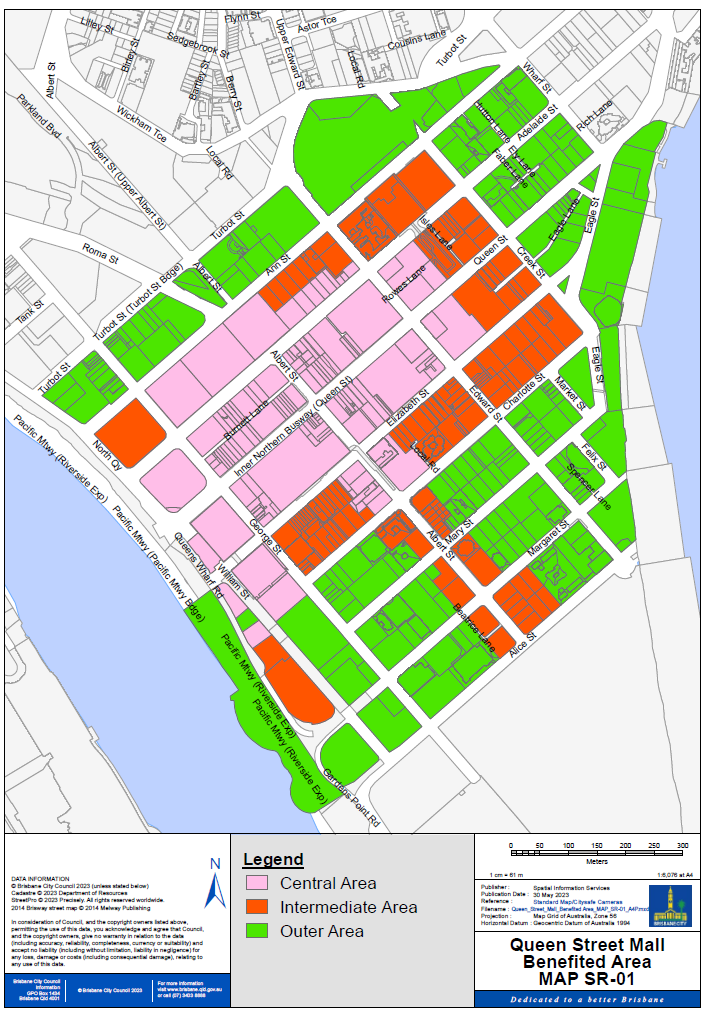 Council has determined that all rateable land in the part of the city coloured pink, orange or green on the map “SR-02” will benefit from:(a)	the provision of the works for, and/or works for access to and(b)	operational services including marketing, maintenance, cleaning, security and gardening forthe Chinatown and Valley Malls, undertaken or proposed to be undertaken by, or on behalf of Council (the works, service and activities).A special rate will be made and levied on the rateable value of the rateable land coloured pink, orange or green on the map “SR-02”, for or towards meeting the costs of the works, services and activities.The estimated cost of the works, service and activities for the financial year is estimated at $1,980,985.The estimated time for carrying out the overall plan is one-year, commencing 1 July 2023 and ending on 30 June 2024.Any unspent funds remaining at the end of the period may be transferred to a subsequent similar plan, if any.The special rate for the Chinatown/Valley Mall was first adopted by Resolution of Council at the Budget Meeting for the Financial Year 1986-87.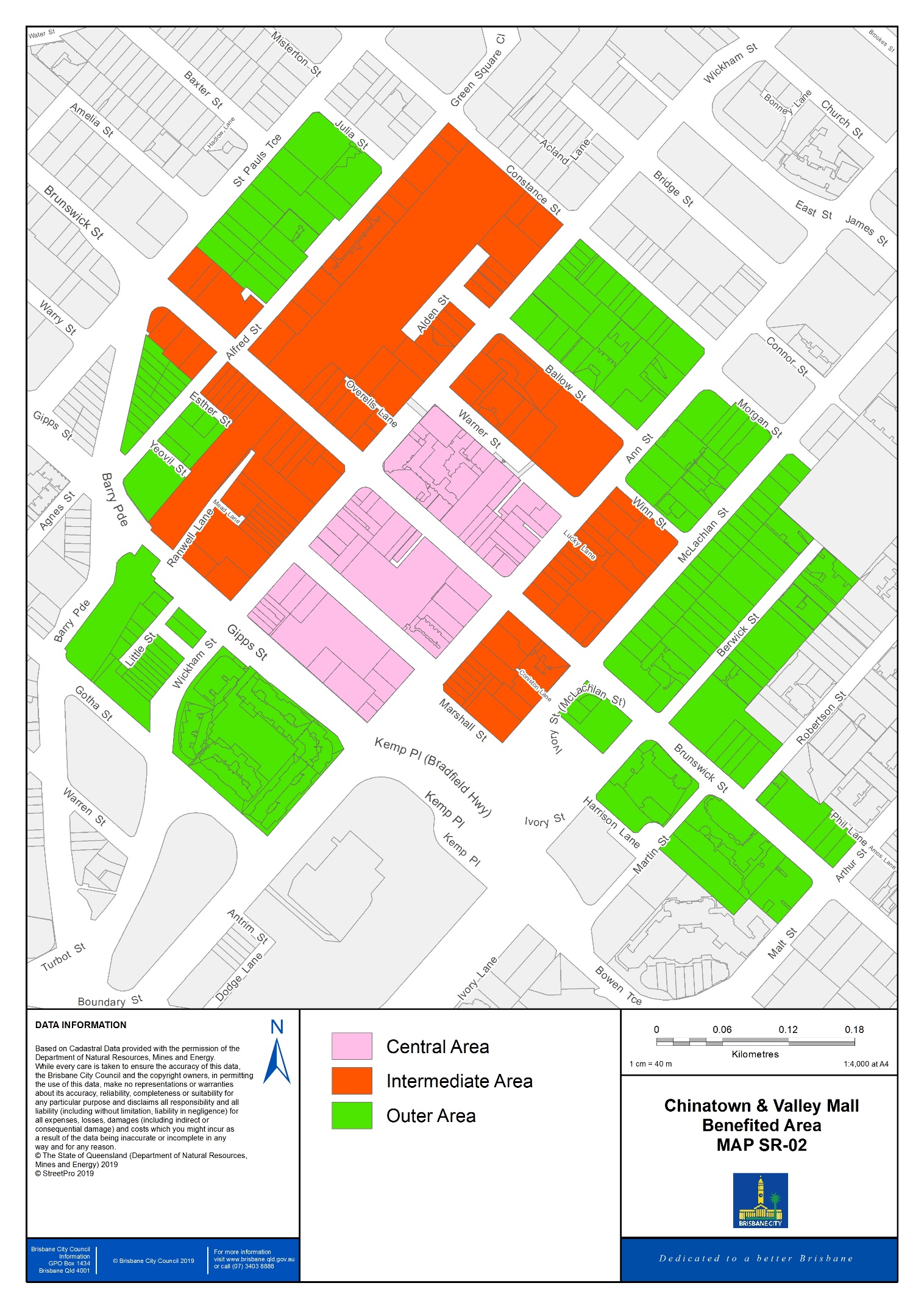 (Note: OP-3 to OP-13 not used)Council has determined that all rateable land used for non-residential purposes in the part of the city coloured pink on the map “SR-14” will benefit from funds to be used for coordination activities, marketing and communication strategies, including marketing and advertising campaigns, promotions and events, education, surveys, public relations and other business development activities undertaken or proposed to be undertaken by or on behalf of Council (the scheme). The object of the scheme is to provide a special benefit to the rateable land by promoting and encouraging business development.A special rate will be made and levied on the rateable value of the rateable land coloured pink on map “SR-14”, for meeting the costs of the scheme.The estimated cost of the scheme is $50,000 for the financial year.The estimated time of carrying out the overall plan is one-year, commencing 1 July 2023 and ending on 30 June 2024.The money received from the levy will be transferred to the Manly Harbour Village Chamber of Commerce Inc., which will expend the money in accordance with a funding agreement.The special rate for the Manly Living Village Development was first adopted by Resolution of Council at the Budget Meeting for the Financial Year 2011-12.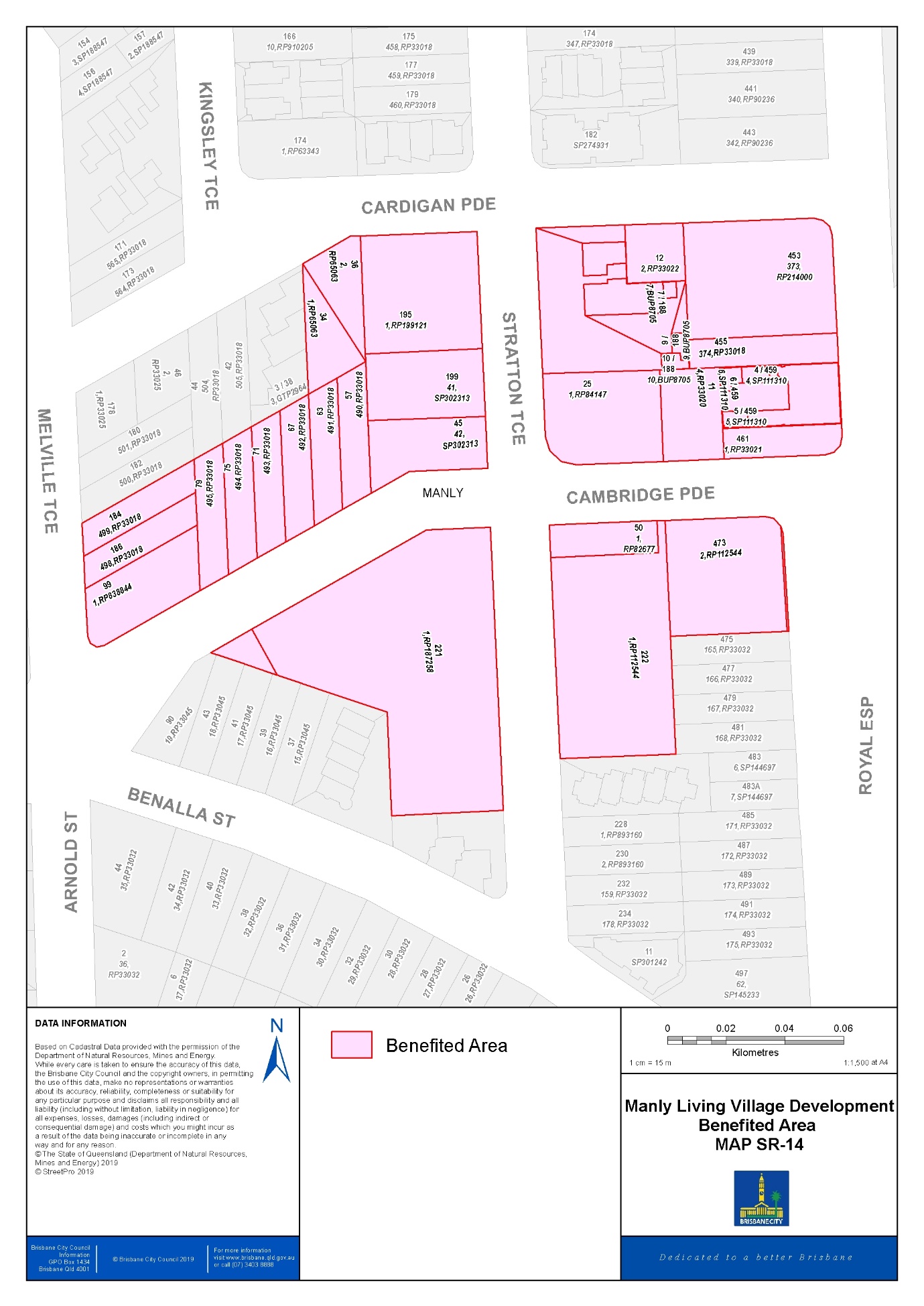 (Note: OP-15 to OP-29 not used)Council has determined that all rateable land in the part of the city coloured pink on the map “SR-30” will benefit from:(a)	the provision of improvements to the public street scape environments, including the provision of new footpaths, street trees, garden beds, public artwork, street furniture, pedestrian lighting and the like for and (b)	the management, cleaning, operating, promoting and developing of,the St Lucia Suburban Centre Improvement Project undertaken or proposed to be undertaken by, or on behalf of Council (the works, service or activities).A special rate will be made and levied on the rateable value of the rateable land marked pink on map “SR-30”, for or towards meeting the costs of the works, service or activities.The estimated cost of the works, service or activities was $2,500,000. The project will be funded by a special charge in the defined benefitted area covering approximately 15% of the cost ($375,000) with the remaining 85% funded from General Rates.The charge will be levied over a 10-year period commencing financial year 2014-15 and concluding on 30 June 2024. The works, service or activities were completed prior to the commencement of the levy.The special rate for the St Lucia Suburban Centre Improvement Project was first adopted by Resolution of Council at the Budget Meeting for the Financial Year 2014-15.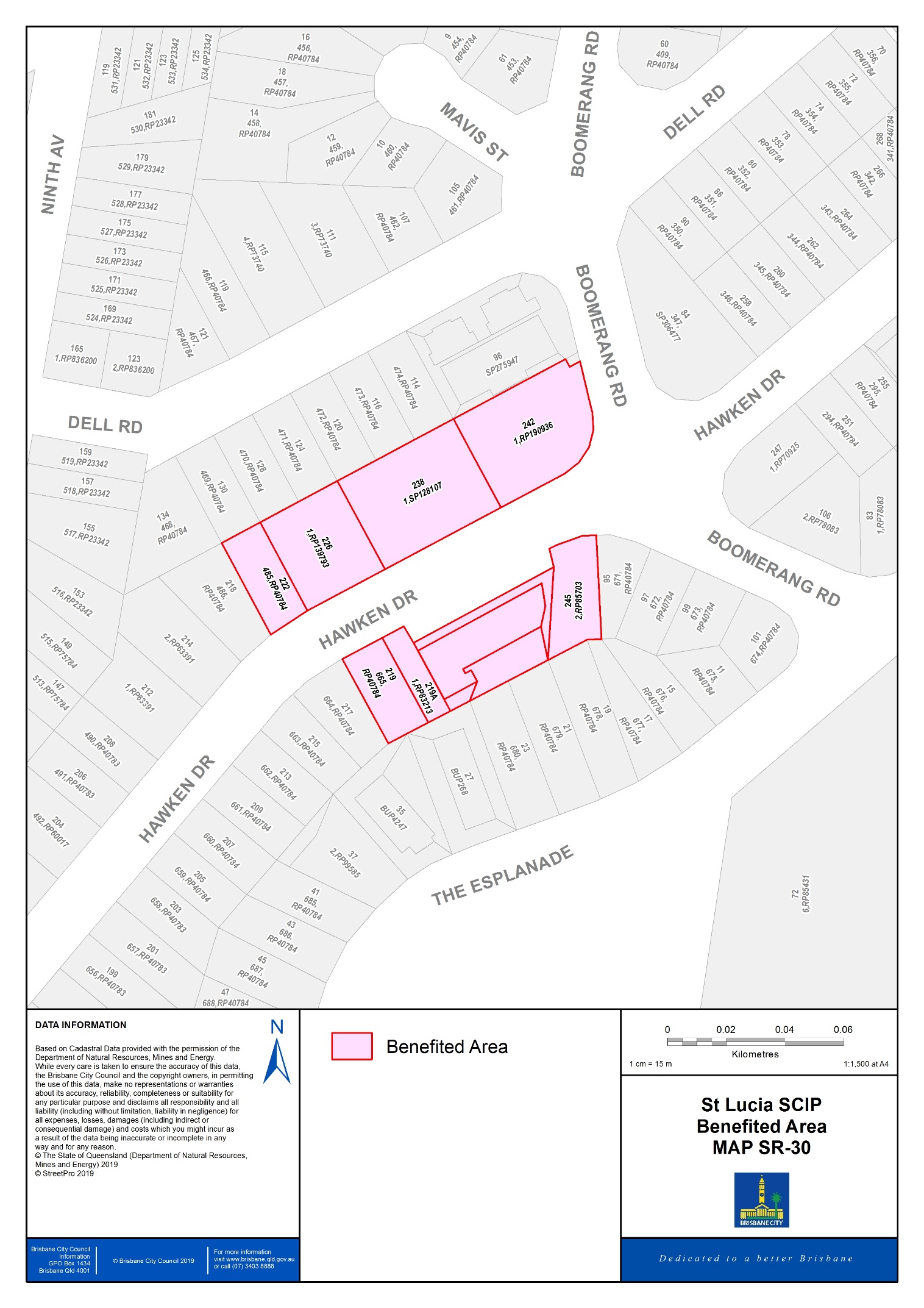 Council has determined that all rateable land in the part of the city coloured pink on the map “SR-31” will benefit from:(a)	the provision of improvements to the public street scape environments, including the provision of new footpaths, street trees, garden beds, public artwork, street furniture, pedestrian lighting and the like for and(b)	the management, cleaning, operating, promoting and developing of,the Kenmore Suburban Centre Improvement Project undertaken or proposed to be undertaken by, or on behalf of Council (the works, service or activities).A special rate will be made and levied on the rateable value of the rateable land marked pink on map “SR-31”, for or towards meeting the costs of the works, service or activities.The estimated cost of the works, service or activities was $3,000,000. The project will be funded by a special charge in the defined benefitted area covering approximately 25% of the cost ($750,000) with the remaining 75% funded from General Rates.The charge will be levied over a 10-year period commencing financial year 2015-16 and concluding on 30 June 2025. The works, service or activities were completed prior to the commencement of the levy.The special rate for the Kenmore Suburban Centre Improvement Project was first adopted by Resolution of Council at the Budget Meeting for the Financial Year 2015-16.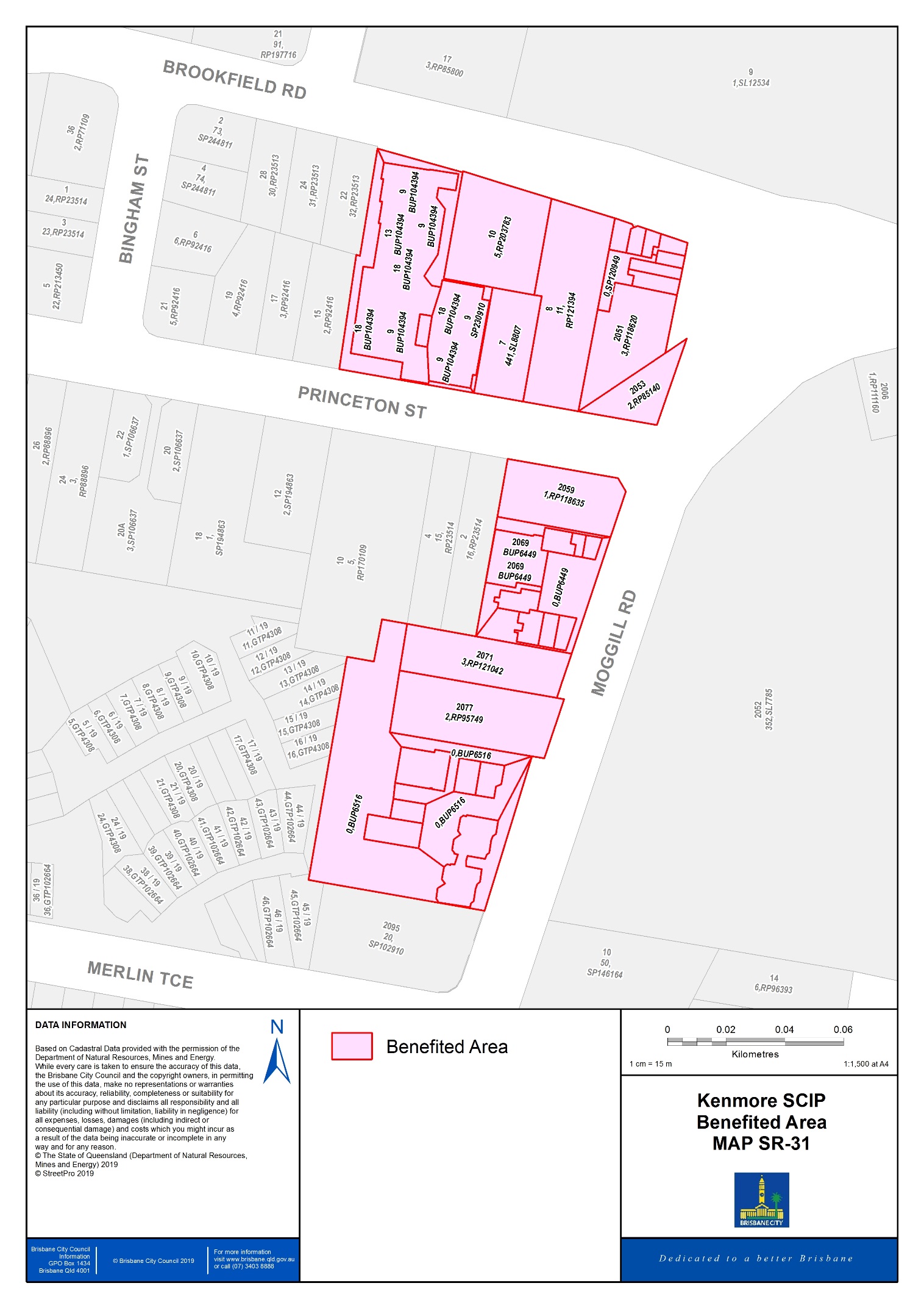 Council has determined that all rateable land in the part of the city coloured pink on the map “SR-32” will benefit from:(a)	the provision of improvements to the public street scape environments, including the provision of new footpaths, street trees, garden beds, public artwork, street furniture, pedestrian lighting and the like for and(b)	the management, cleaning, operating, promoting and developing of,the Cannon Hill Suburban Centre Improvement Project undertaken or proposed to be undertaken by, or on behalf of Council (the works, service or activities).A special rate will be made and levied on the rateable value of the rateable land marked pink on map “SR-32”, for or towards meeting the costs of the works, service or activities.The estimated cost of the works, service or activities was $2,500,000. The project will be funded by a special charge in the defined benefitted area covering approximately 10% of the cost ($250,000) with the remaining 90% funded from General Rates.The charge will be levied over a 10-year period commencing financial year 2015-16 and concluding on 30 June 2025. The works, service or activities were completed prior to the commencement of the levy.The special rate for the Cannon Hill Suburban Centre Improvement Project was first adopted by Resolution of Council at the Budget Meeting for the Financial Year 2015-16.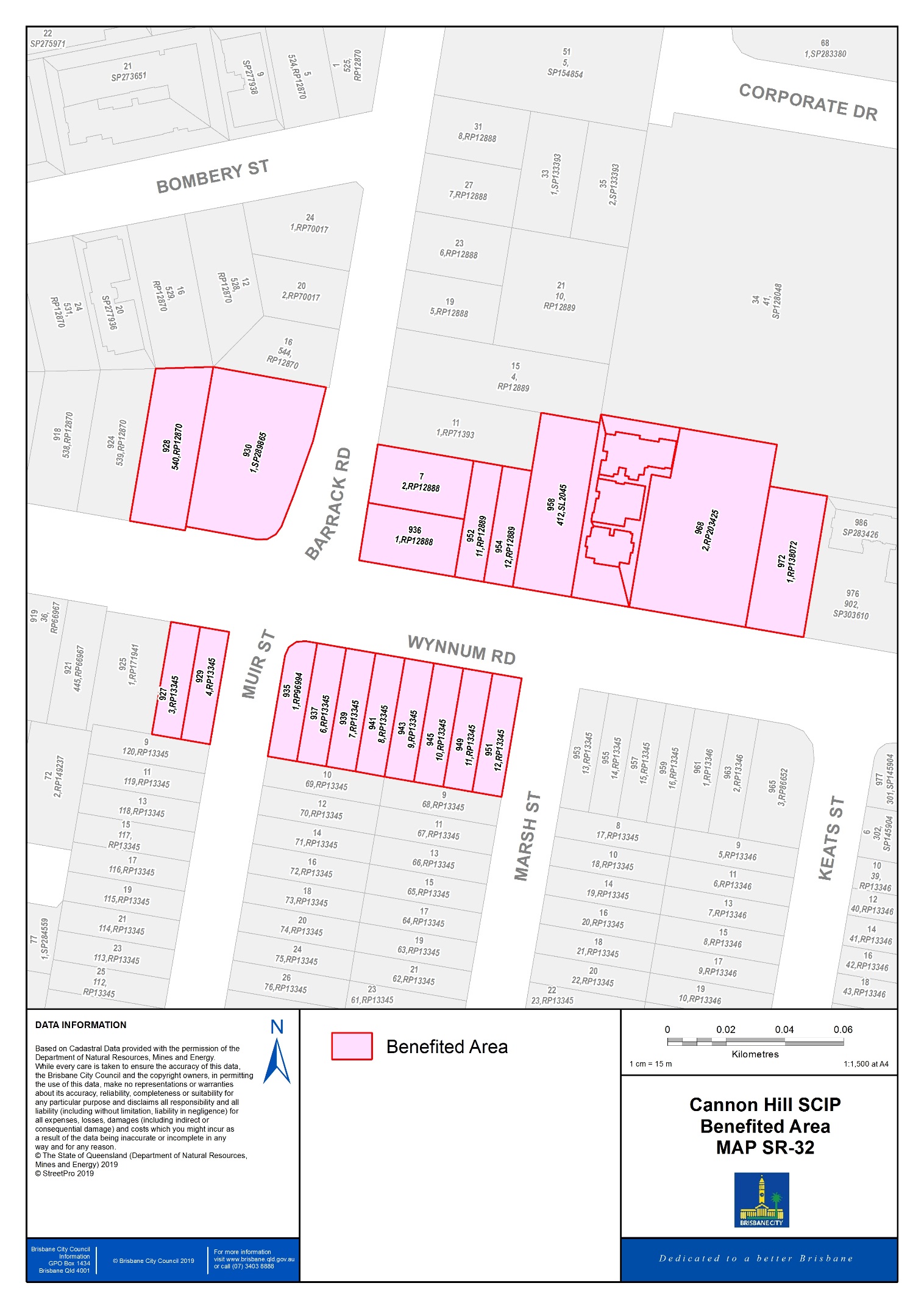 Council has determined that all rateable land in the part of the city coloured pink on the map “SR-33” will benefit from:(a)	the provision of improvements to the public street scape environments, including the provision of new footpaths, street trees, garden beds, public artwork, street furniture, pedestrian lighting and the like for and(b)	the management, cleaning, operating, promoting and developing of,the Graceville Suburban Centre Improvement Project undertaken or proposed to be undertaken by, or on behalf of Council (the works, service or activities).A special rate will be made and levied on the rateable value of the rateable land marked pink on map “SR-33”, for or towards meeting the costs of the works, service or activities.The estimated cost of the works, service or activities was $3,750,000. The project will be funded by a special charge in the defined benefitted area covering approximately 10% of the cost ($375,000) with the remaining 90% funded from General Rates.The charge will be levied over a 10-year period commencing financial year 2016-17 and concluding on 30 June 2026. The works, service or activities were completed prior to the commencement of the levy.The special rate for the Graceville Suburban Centre Improvement Project was first adopted by Resolution of Council at the Budget Meeting for the Financial Year 2016-17.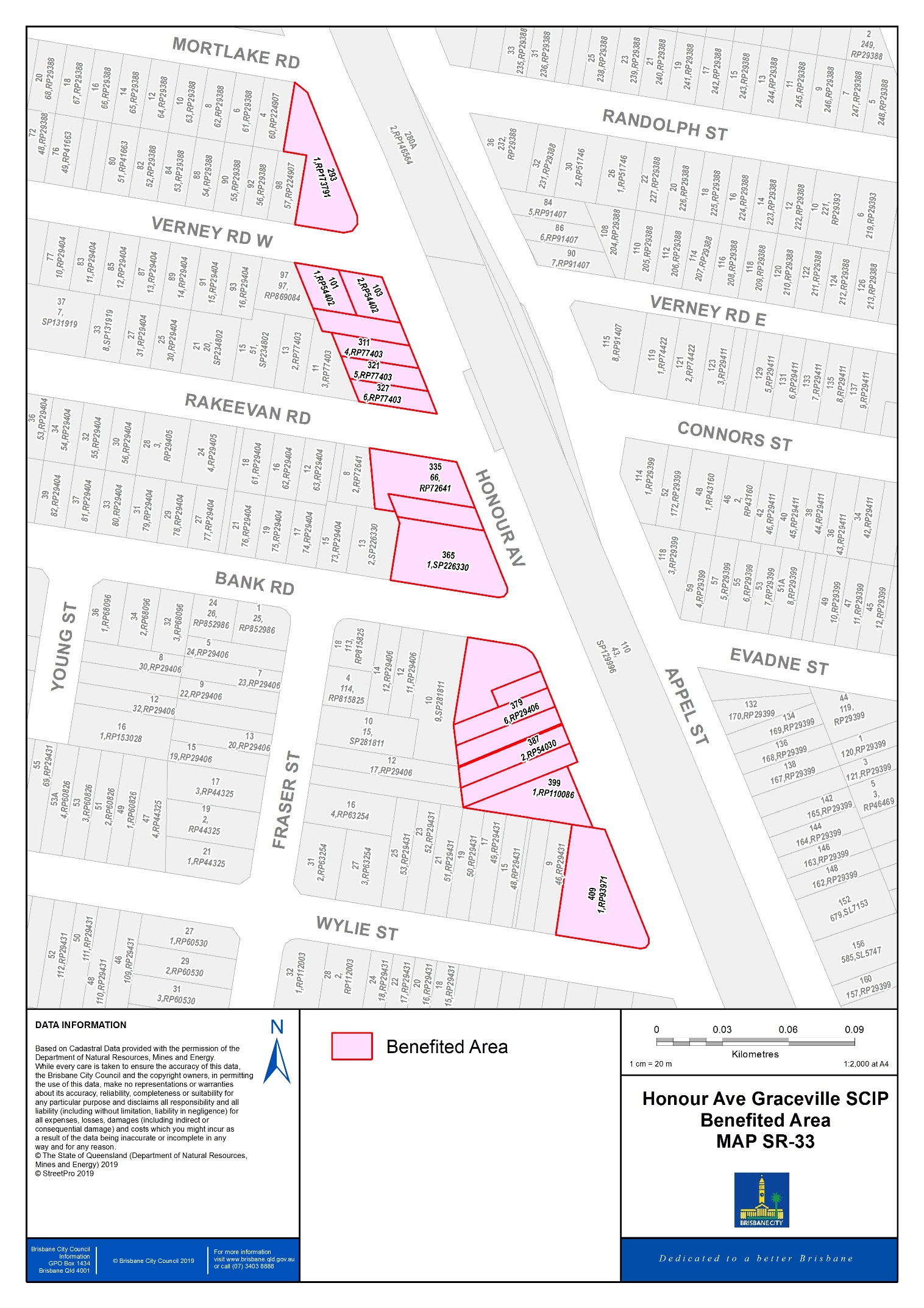 Council has determined that all rateable land in the part of the city coloured pink on the map “SR-34” will benefit from:(a)	the provision of improvements to the public street scape environments, including the provision of new footpaths, street trees, garden beds, public artwork, street furniture, pedestrian lighting and the like for and(b)	the management, cleaning, operating, promoting and developing of,the Alderley Suburban Centre Improvement Project undertaken or proposed to be undertaken by, or on behalf of Council (the works, service or activities).A special rate will be made and levied on the rateable value of the rateable land marked pink on map “SR-34”, for or towards meeting the costs of the works, service or activities.The estimated cost of the works, service or activities was $5,300,000. The project will be funded by a special charge in the defined benefitted area covering approximately 10% of the cost ($530,000) with the remaining 90% funded from General Rates.The charge will be levied over a 10-year period commencing financial year 2017-18 and concluding on 30 June 2027. The works, service or activities were completed prior to the commencement of the levy.The special rate for the Alderley Suburban Centre Improvement Project was first adopted by Resolution of Council at the Budget Meeting for the Financial Year 2017-18.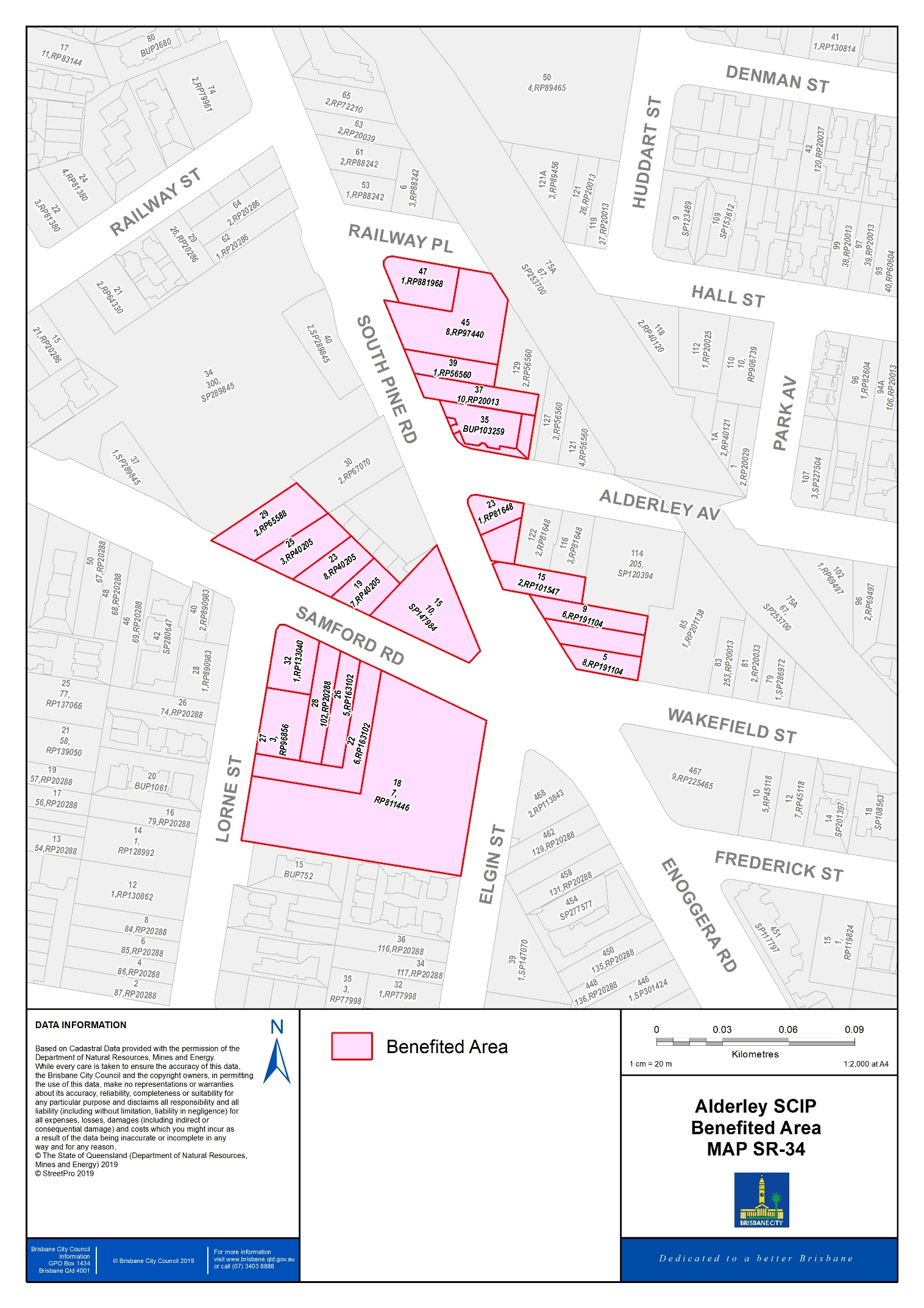 Council has determined that all rateable land in the part of the city coloured pink on the map “SC-1.1” may receive benefit from the provision of fire services by the Brookfield Rural Fire Brigade.A special charge will be made and levied for or towards meeting the costs of the development of fire services in the rural area to provide adequate protection.Council considers that, as in general the benefit to any particular land from the development of fire services in the area cannot be distinguished from the benefit to any other particular land in the area, it is appropriate that the special charge be made and levied equally on all land in the area.First adopted by Resolution of Council in the 1997-98 Financial Year, the Rural Fire Services Levy raised in the defined area will be contributed to the Brookfield Rural Fire Brigade. Council will review the necessity and the level of the charge on an annual basis upon request from the Rural Fire Brigade.The estimated time of carrying out the overall plan is one-year, commencing 1 July 2023 and ending on 30 June 2024 and the estimated cost is approximately $19,670 per annum.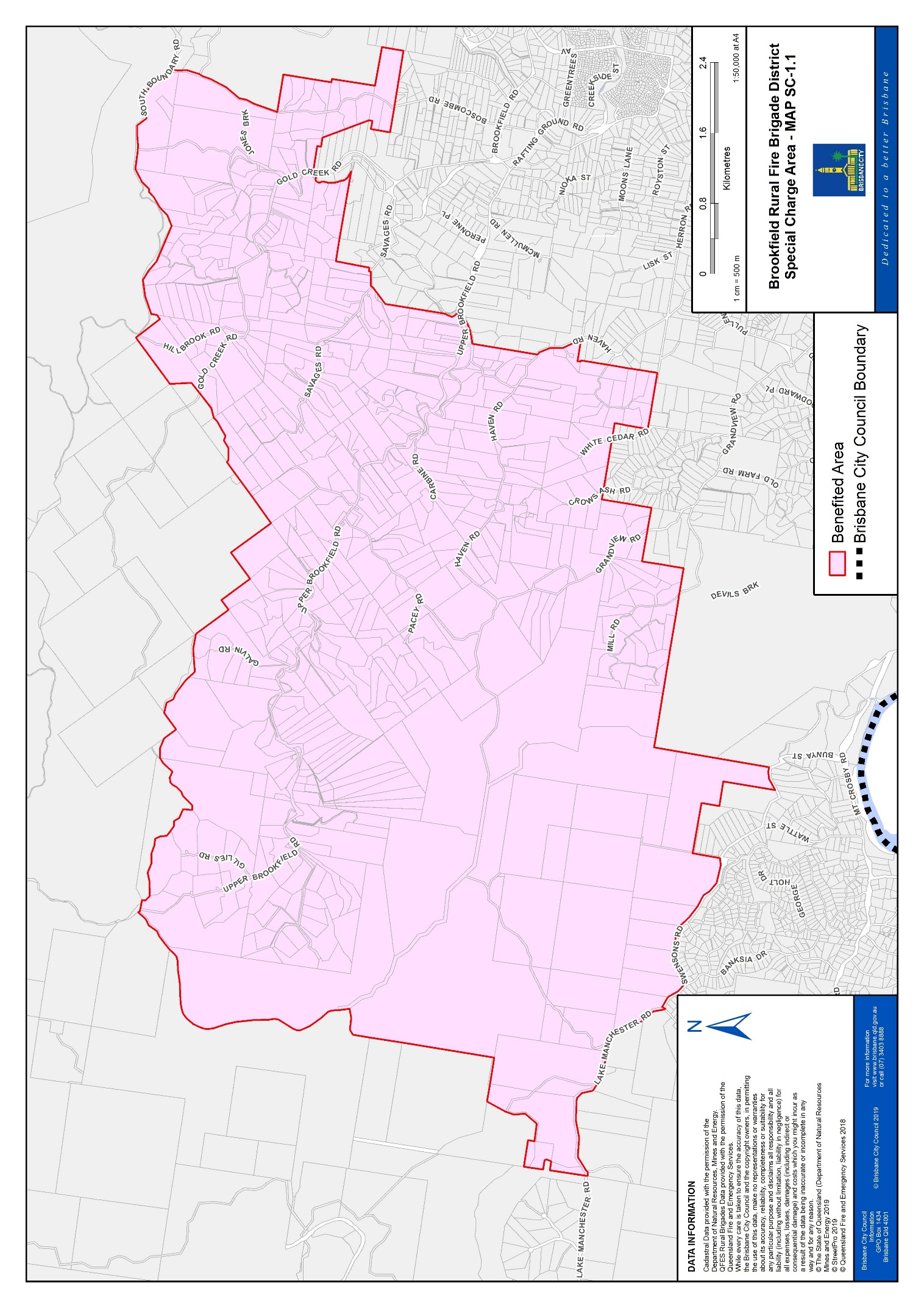 Council has determined that all rateable land in the part of the city coloured pink on the map “SC-1.2” may receive benefit from the provision of fire services by the Pine Mountain Rural Fire Brigade.A special charge will be made and levied for or towards meeting the costs of the development of fire services in the rural area to provide adequate protection.Council considers that, as in general the benefit to any particular land from the development of fire services in the area cannot be distinguished from the benefit to any other particular land in the area, it is appropriate that the special charge be made and levied equally on all land in the area.First adopted by resolution of Council in the 2000-01 Financial Year, the Rural Fire Services Levy raised in the defined area will be contributed to the Pine Mountain Rural Fire Brigade. Council will review the necessity and the level of the charge on an annual basis upon request from the Rural Fire Brigade.The estimated time of carrying out the overall plan is one-year, commencing 1 July 2023 and ending on 30 June 2024 and the estimated cost is approximately $1,650 per annum.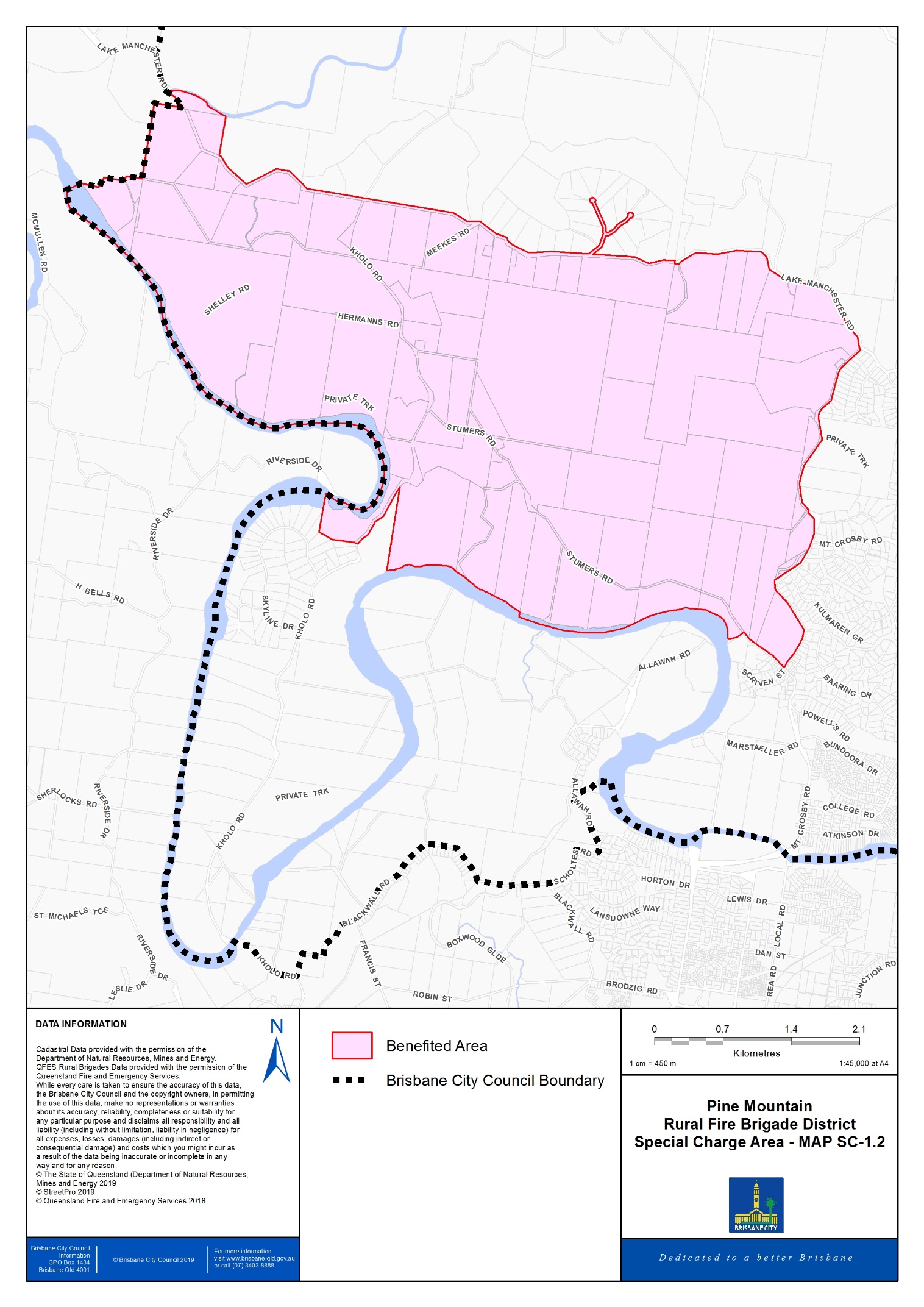 Council has determined that all rateable land in the part of the city coloured pink on the map “SC-1.3” may receive benefit from the provision of fire services by the Moreton Island Rural Fire Brigade.A special charge will be made and levied for or towards meeting the costs of the development of fire services in the rural area to provide adequate protection.Council considers that, as in general the benefit to any particular land from the development of fire services in the area cannot be distinguished from the benefit to any other particular land in the area, it is appropriate that the special charge be made and levied equally on all land in the area.First adopted by resolution of Council in the 2013-14 Financial Year, the Rural Fire Services Levy raised in the defined area will be contributed to the Moreton Island Rural Fire Brigade. Council will review the necessity and the level of the charge on an annual basis upon request from the Rural Fire Brigade.The estimated time of carrying out the overall plan is one-year, commencing 1 July 2023 and ending on 30 June 2024 and the estimated cost is approximately $6,140 per annum.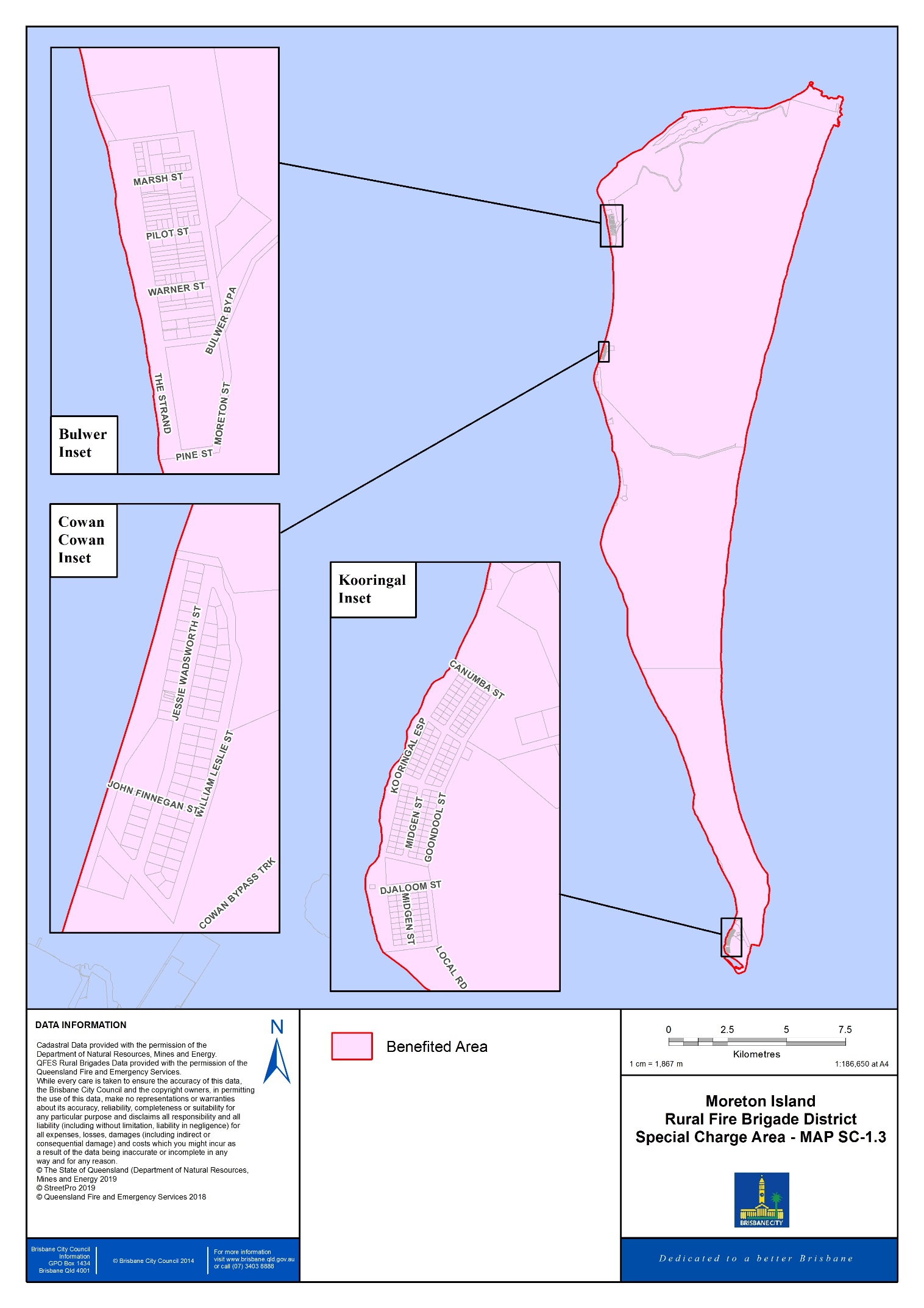 Special Rates and Charges – Annual Implementation PlansThis AIP-1 sets out the actions or processes that are to be carried out in the financial year for the scheme defined by the map labelled SR-01 as shown in the associated ‘Overall Plan’ OP-1.Council or its agents will deliver the services required to achieve the objects of the overall plan in the 2023-24 year. The actions and processes to be undertaken for the Queen Street Mall (“the Mall”) will include:(a)	the provision of the works for, and/or works for access to the Mall(b)	operational services including maintenance, cleaning, security and gardening of the Mall(c)	liaison, survey and education with the Mall’s businesses and(d)	marketing activities for the Mall.The funds, totalling $9,936,917 for the financial year, will be expended only on activities within the agreed activities described in OP-1 and this plan.This AIP-2 sets out the actions or processes that are to be carried out in the financial year for the scheme defined by the map labelled SR-02 as shown in the associated ‘Overall Plan’ OP-2.Council or its agents will deliver the services required to achieve the objects of the overall plan in the 2023-24 year. The actions and processes to be undertaken for the Valley/Chinatown Mall (“the Mall”) will include:(a)	the provision of the works for, and/or works for access to the Mall(b)	operational services including maintenance, cleaning, security and gardening of the Mall(c)	liaison, survey and education with the Mall’s businesses and(d)	marketing activities for the Mall.The funds, totalling $1,980,985 for the financial year, will be expended only on activities within the agreed activities described in OP-2 and this plan.(Note: AIP-3 to AIP-13 not used)This AIP-14 sets out the actions or processes that are to be carried out in the financial year for the scheme defined by the map labelled SR-14 as shown in the associated ‘Overall Plan’ OP-14.Council will contract with the Manly Harbour Village Chamber of Commerce Inc. (trading as Manly Chamber of Commerce Inc.) to deliver the services required to achieve the objects of the overall plan in the financial year. The actions and processes will include:(a)	the appointment of a precinct coordinator to carry out the plan’s actions and processes(b)	liaison, survey and education with precinct businesses(c)	marketing activities(d)	advertising(e)	public relations(f)	business development(g)	reporting and accountability obligations.The funds, totalling $50,000 for the financial year, will be collected from non-residential land which are:(a)	deemed to have benefitted from the agreed actions and processes and are located within the boundaries of the map labelled SR-14 as shown in the associated ‘Overall Plan’ and(b)	will be expended only on agreed activities defined in OP-14.Manly Chamber of Commerce Inc. will provide Council with a mid-year report as to details of expenditure of funds to that date and, within 12 weeks of the end of the financial year, audited financial accounts that include details of the activities funded by the scheme for the year. The Manly Chamber of Commerce Inc. will provide any additional written reports on agreed activities requested by Council within a reasonable time-frame.(Note: AIP-15 to AIP-29 not used)Suburban Centre Improvement Program (SCIP) projects deliver streetscape upgrades in consultation with the Brisbane community. These projects include the provision of new footpaths, street trees, garden beds, public artwork, street furniture, pedestrian lighting and the like.In 2013, a SCIP project was undertaken in St Lucia and the area deemed to have benefitted is defined by the map labelled SR-30 as shown in the associated ‘Overall Plan’ OP-30. The estimated cost of the works, service and activities was $2,500,000. The project is funded by a special charge in the defined benefitted area covering approximately 15% of the cost ($375,000) with the remaining 85% funded from General Rates.The benefitted area, total levy amount of $375,000 was agreed with owners in the defined benefitted area prior to the delivery of the SCIP. There is no interest charged or indexing of the total levy amount.Brisbane City Council funded the $2,500,000 up front cost of the project. The owners within the defined benefitted area are paying Council back through their rates and charges over the 10-year period, following the completion of construction of the SCIP.This implementation plan is in support of the recovery of the $375,000 over the 10-year period, which commenced in the financial year 2014-15 and concluding on 30 June 2024.Suburban Centre Improvement Program (SCIP) projects deliver streetscape upgrades in consultation with the Brisbane community. These projects include the provision of new footpaths, street trees, garden beds, public artwork, street furniture, pedestrian lighting and the like.In 2014, a SCIP project was undertaken in Kenmore and the area deemed to have benefitted is defined by the map labelled SR-31 as shown in the associated ‘Overall Plan’ OP-31. The estimated cost of the works, service and activities was $3,000,000. The project is funded by a special charge in the defined benefitted area covering approximately 25% of the cost ($750,000) with the remaining 75% funded from General Rates.The benefitted area, total levy amount of $750,000 was agreed with owners in the defined benefitted area prior to the delivery of the SCIP. There is no interest charged or indexing of the total levy amount.Brisbane City Council funded the $3,000,000 up front cost of the project. The owners within the defined benefitted area are paying back Council through their rates and charges over the 10-year period, following the completion of construction of the SCIP.This implementation plan is in support of the recovery of the $750,000 over the 10-year period, which commenced in the financial year 2015-16 and concluding on 30 June 2025.Suburban Centre Improvement Program (SCIP) project deliver streetscape upgrades in consultation with the Brisbane community. These projects include the provision of new footpaths, street trees, garden beds, public artwork, street furniture, pedestrian lighting and the like.In 2014, a SCIP project was undertaken in Cannon Hill and the area deemed to have benefitted is defined by the map labelled SR-32 as shown in the associated ‘Overall Plan’ OP-32. The estimated cost of the works, service and activities was $2,500,000. The project is funded by a special charge in the defined benefitted area covering approximately 10% of the cost ($250,000) with the remaining 90% funded from General Rates.The benefitted area, total levy amount of $250,000 was agreed with owners in the defined benefitted area prior to the delivery of the SCIP. There is no interest charged or indexing of the total levy amount.Brisbane City Council funded the $2,500,000 up front cost of the project. The owners within the defined benefitted area are paying back Council through their rates and charges over the 10-year period, following the completion of construction of the SCIP.This implementation plan is in support of the recovery of the $250,000 over the 10-year period, which commenced in the financial year 2015-16 and concluding on 30 June 2025.Suburban Centre Improvement Program (SCIP) projects deliver streetscape upgrades in consultation with the Brisbane community. These projects include the provision of new footpaths, street trees, garden beds, public artwork, street furniture, pedestrian lighting and the like.In 2015, a SCIP project was undertaken in Graceville and the area deemed to have benefitted is defined by the map labelled SR-33 as shown in the associated ‘Overall Plan’ OP-33. The estimated cost of the works, service and activities was $3,750,000. The project is funded by a special charge in the defined benefitted area covering approximately 10% of the cost ($375,000) with the remaining 90% funded from General Rates.The benefitted area, total levy amount of $375,000 was agreed with owners in the defined benefitted area prior to the delivery of the SCIP. There is no interest charged or indexing of the total levy amount.Brisbane City Council funded the $3,750,000 up front cost of the project. The owners within the defined benefitted area are paying back Council through their rates and charges over the 10-year period, following the completion of construction of the SCIP.This implementation plan is in support of the recovery of the $375,000 over the 10-year period, which commenced in the financial year 2016-17 and will conclude on 30 June 2026.Suburban Centre Improvement Program (SCIP) projects deliver streetscape upgrades in consultation with the Brisbane community. These projects include the provision of new footpaths, street trees, garden beds, public artwork, street furniture, pedestrian lighting and the like.In 2015, a SCIP project was undertaken in Alderley and the area deemed to have benefitted is defined by the map labelled SR-34 as shown in the associated ‘Overall Plan’ OP-34. The estimated cost of the works, service and activities was $5,300,000. The project is funded by a special charge in the defined benefitted area covering approximately 10% of the cost ($530,000) with the remaining 90% funded from General Rates.The benefitted area, total levy amount of $530,000 was agreed with owners in the defined benefitted area prior to the delivery of the SCIP. There is no interest charged or indexing of the total levy amount.Brisbane City Council funded the $5,300,000 up front cost of the project. The owners within the defined benefitted area are paying back Council through their rates and charges over the 10-year period, following the completion of construction of the SCIP.This implementation plan is in support of the recovery of the $530,000 over the 10-year period, which commenced in the financial year 2017-18 and will conclude on 30 June 2027.This AIPC-1.1 sets out the actions or processes that are to be carried out in the financial year for the scheme described in the Overall Plan OPC-1.1.Council will collect on behalf of the Brookfield Rural Fire Brigade a levy to deliver the services required to achieve the objects of the overall plan in the financial year.Each year the Brookfield Rural Fire Brigade will utilise the funds collected by Council to the benefit of the district by providing actions and processes such as:(a)	upgrading of plant and equipment(b)	liaison, survey and education with the precinct on fire safety and strategy(c)	expansion of services(d)	education.An annual levy of $35.00 for the financial year, will be collected from rateable land which are:(a)	deemed to have benefitted from the agreed actions and processes and(b)	located within the boundaries of the map labelled SC-1.1 as shown in the associated ‘Overall Plan’ and,will be expended only on agreed activities defined in OPC-1.1.This AIPC-1.2 sets out the actions or processes that are to be carried out in the financial year for the scheme described in the Overall Plan OPC-1.2.Council will collect on behalf of the Pine Mountain Rural Fire Brigade a levy to deliver the services required to achieve the objects of the overall plan in the financial year.Each year the Pine Mountain Rural Fire Brigade will utilise the funds collected by Council to the benefit of the district by providing actions and processes such as:(a)	upgrading of plant and equipment(b)	liaison, survey and education with the precinct on fire safety and strategy(c)	expansion of services(d)	education.An annual levy of $30.00 for the financial year, will be collected from rateable land which are:(a)	deemed to have benefitted from the agreed actions and processes and(b)	located within the boundaries of the map labelled SC-1.2 as shown in the associated ‘Overall Plan’ and,will be expended only on agreed activities defined in OPC-1.2.This AIPC-1.3 sets out the actions or processes that are to be carried out in the financial year for the scheme described in the Overall Plan OPC-1.3Council will collect on behalf of the Moreton Island Rural Fire Brigade a levy to deliver the services required to achieve the objects of the overall plan in the financial year.Each year the Moreton Island Rural Fire Brigade will utilise the funds collected by Council to the benefit of the district by providing actions and processes such as:(a)	upgrading of plant and equipment(b)	liaison, survey and education with the precinct on fire safety and strategy(c)	expansion of services(d)	education.An annual levy of $20.00 for the financial year, will be collected from rateable land which are:(a)	deemed to have benefitted from the agreed actions and processes and(b)	located within the boundaries of the map labelled SC-1.3 as shown in the associated ‘Overall Plan’ and, will be expended only on agreed activities defined in OPC-1.3.Land Use Codes 2023-24The land use code is part of Council’s land record and indicates the predominant use for which the land is utilised or adapted to be utilised by virtue of its structure, fixtures and fittings or particular improvements and is an indicator of the land specific rating criteria.The attribution of a land use code does not validate an unlawful or improper use of land. Council may review land uses of particular land to determine if they are permissible. Such a review may result in a notice to desist a particular activity.The primary land use code identifies the predominant use for which the land is utilised and is an indicator of the land’s specific rating category, while the secondary land use code applies where a lesser but not insignificant use is also conducted on the land.The description of each rating category is used to identify which differential rating category land will be placed in accordance with this resolution.In determining the predominant use, consideration will be given, but is not limited to, the visual, spatial and economic attributes of the land. Area is not the principal basis for determining the predominant use. The predominant use may be determined and applied during the construction phase of a structure and will be identified by its ultimate land use code followed by a secondary land use code of 01.Land Use Codes TableSecondary Land Use CodesCBD differential rating boundary map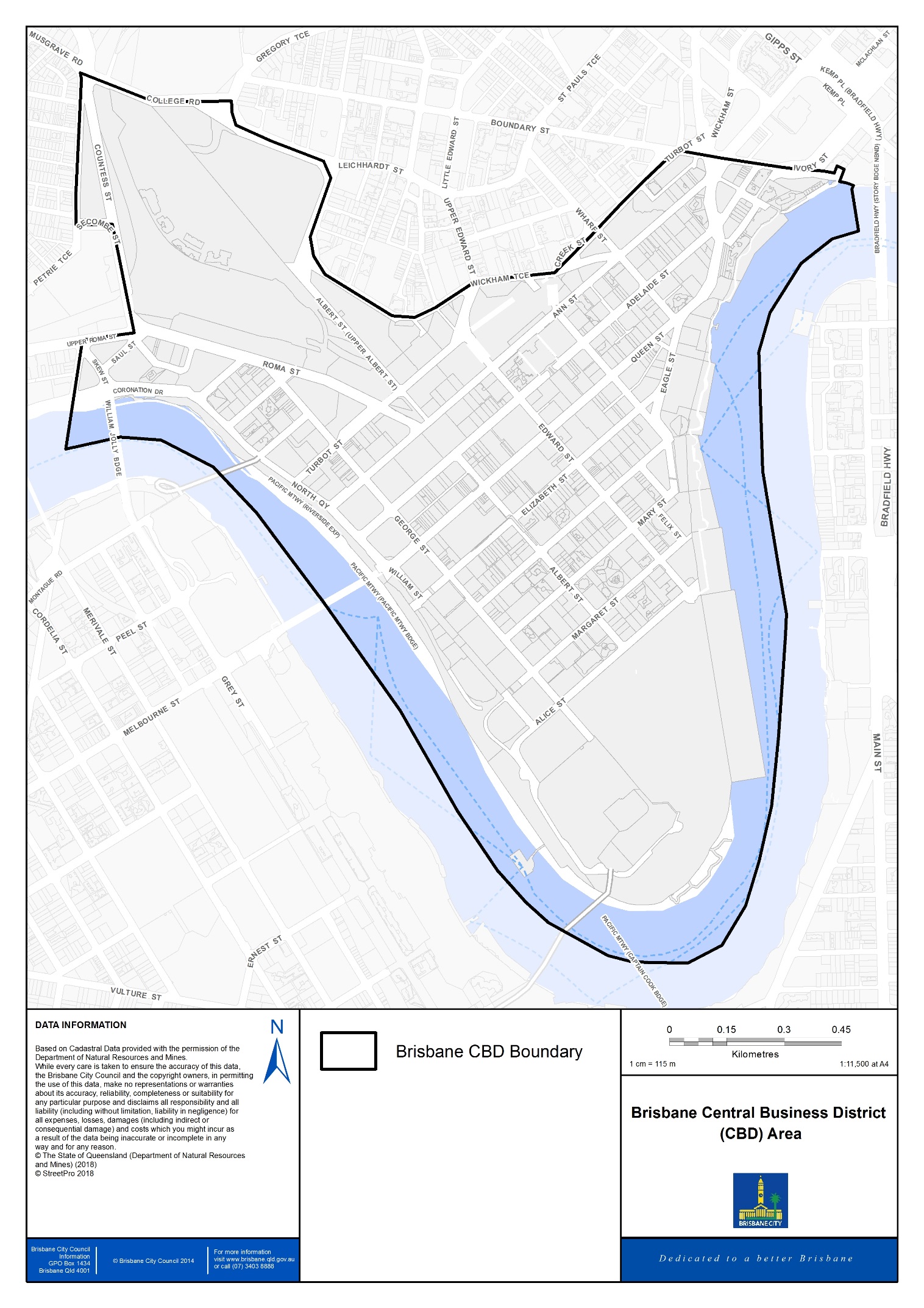 CBD Frame differential rating boundary map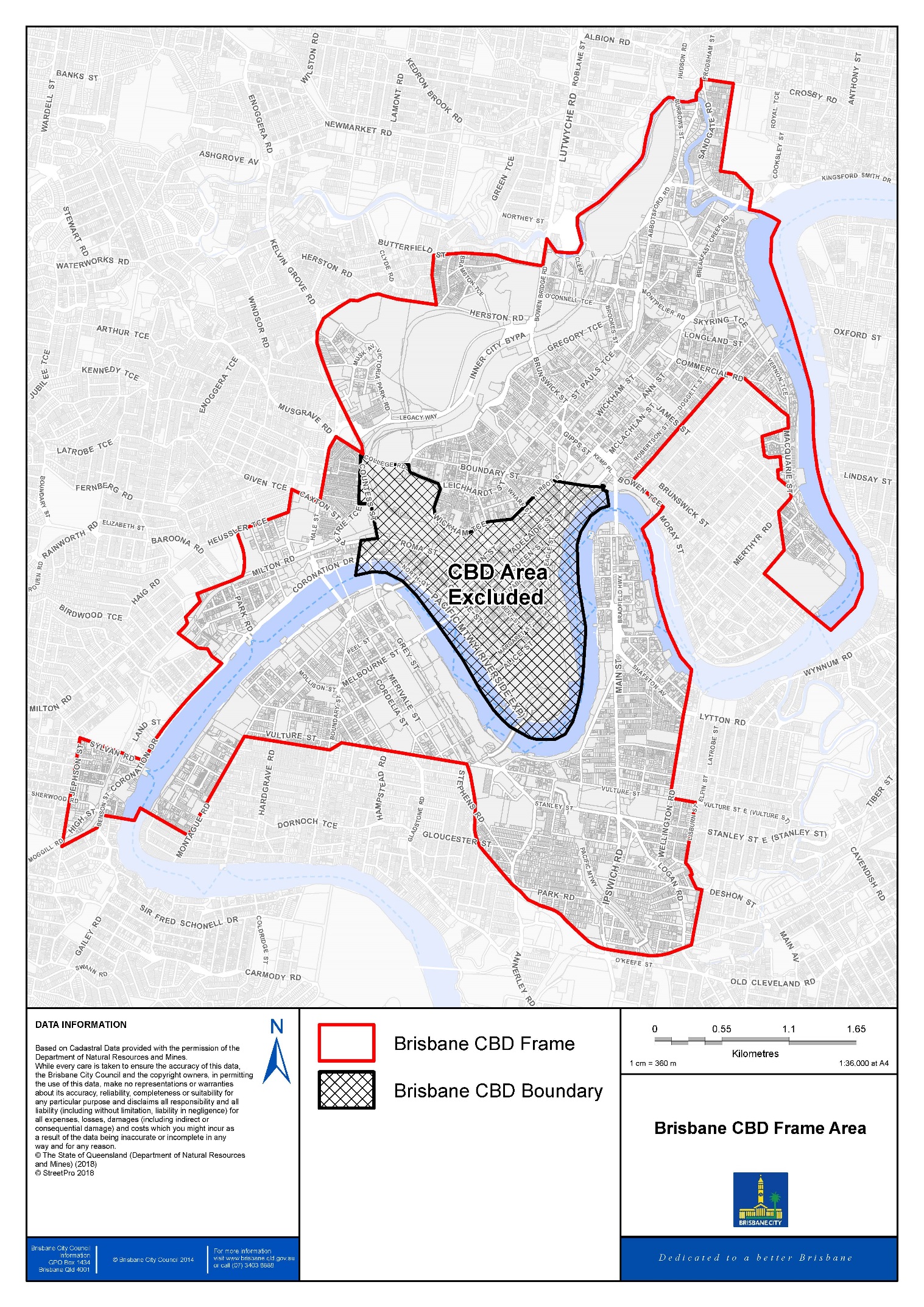 Determining residential categorisation for differential ratingThese criteria are used to determine whether a non-residential activity conducted on land also used for residential purposes is:(a)	allowable within the description of differential rating category 1 (Residential owner-occupied) or category 10 (CTS - Residential: Owner Occupied)(b)	of such a scale or nature as to categorise the land as being of a mixed residential nature and therefore to be included in differential rating category 7 (Non-owner occupied or mixed use) or category 14 (CTS – Residential: Non-owner Occupied or Mixed Use)(c)	of such a scale or nature that it is not allowable in differential rating category 1, 7, 10 or 14. In this case the land shall be deemed to be for non-residential purposes and categorised according to its non-residential activity.Any land falling within land use code 76 Transitory Accommodation is not permitted in differential rating categories 1, 7, 10 or 14.Criteria for determining categorisation for differential rating categories 5ac, 5ad, 5b, 5c, 5d, 5e, 5f, 5g, 5h, 5i, 5j, 5k, 5l, 5m, 5n, 5o, 5p, 5q, 5r, 5s, 5t, 5u, 5v, 5w, 5x, 5y and 5z from 1 July 2023Criteria for determining categorisation for differential rating categories 8a, 8b, 8c, 8d, 8e, 8f, 8g, 8h, 8i and 8j from 1 July 2023Criteria for determining categorisation for differential rating categories 9a, 9b, 9c, and 9d from 1 July 2023Criteria for determining categorisation for differential rating categories 2b, 2c, 2d, 2e, 2f, 2g, 2h, 2i, 2j, 2k and 2m from 1 July 2023Criteria for determining categorisation for differential rating categories 26, 27, 28, 29, 30 and 31 from 1 July 2023Criteria for determining application of section 4(j)(ii) from 1 July 2023Criteria for determining categorisation for differential rating categories 13a and 16b from 1 July 2023Criteria for determining categorisation for differential rating categories 34a, 34b, 34c, 34d, 34e, 34f and 35 from 1 July 2023Criteria for determining categorisation for differential rating category 36 from 1 July 2023Differential rating category 5ABAll rateable land in the part of the city coloured pink on the map 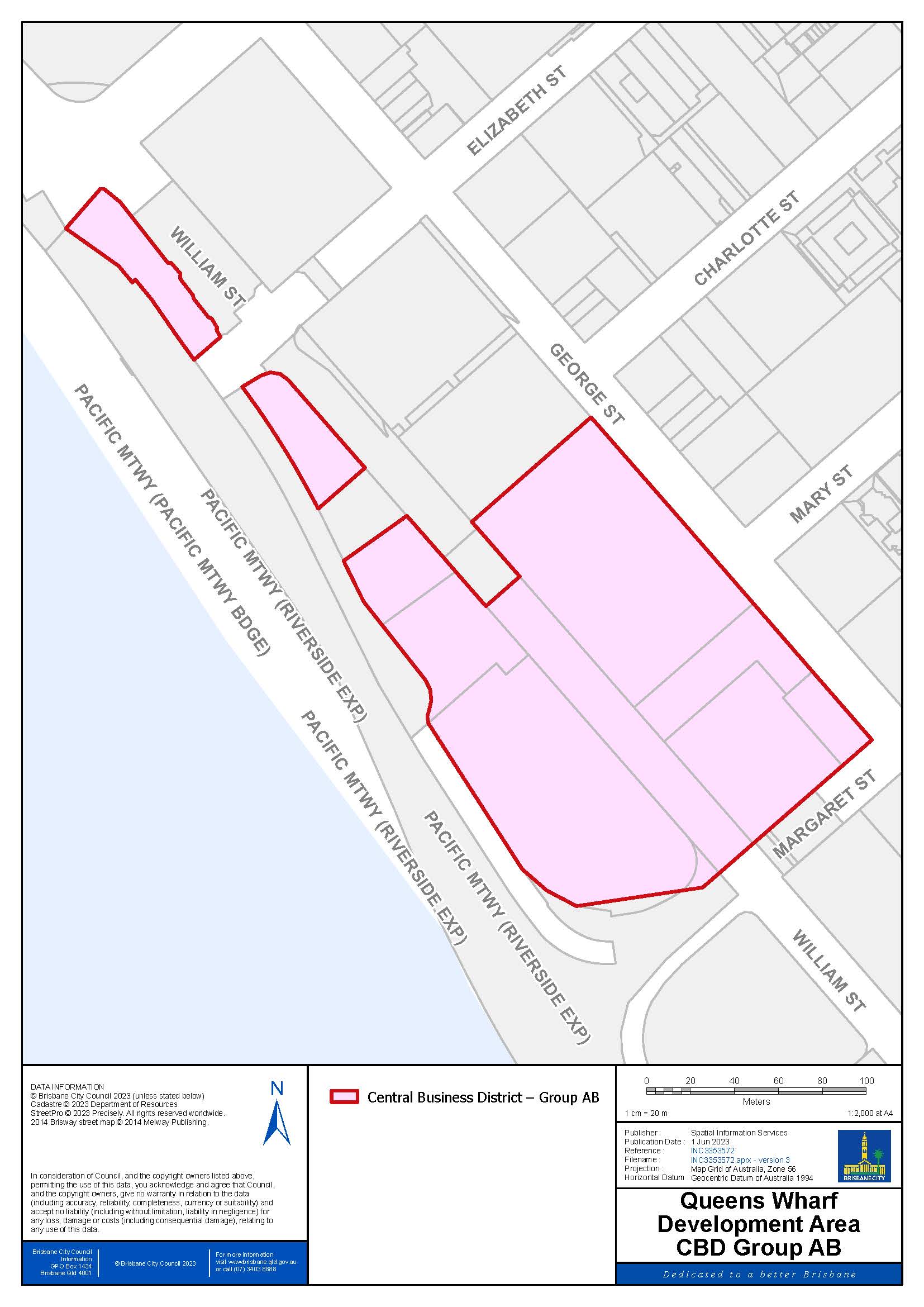 THIS PAGE INTENTIONALLY LEFT BLANK1.DefinitionsDefinitionsDefinitions1482.Land use codesLand use codesLand use codes1483.Averaging of land valuesAveraging of land valuesAveraging of land values1484.Differential general ratesDifferential general ratesDifferential general rates1485.Exemptions from ratingExemptions from ratingExemptions from rating1745.15.1Applying for an exemption1745.25.2Public purposes1745.35.3Religious purposes1745.45.4Charitable purposes1755.55.5Educational purposes1755.65.6Higher Voluntary Conservation Agreement1755.75.7Non-rateable land before 13 May 19921756.Special RatesSpecial RatesSpecial Rates1757.Separate RatesSeparate RatesSeparate Rates1767.1Environmental Management and Compliance LevyEnvironmental Management and Compliance Levy1767.2Bushland Preservation Levy - environment functionBushland Preservation Levy - environment function1818.Special ChargesSpecial ChargesSpecial Charges1858.1Rural Fire Services LevyRural Fire Services Levy1859.Utility ChargesUtility ChargesUtility Charges18510.Fees and chargesFees and chargesFees and charges18711.Terms and conditionsTerms and conditionsTerms and conditions18711.1Rates and charges paid by instalmentsRates and charges paid by instalments18711.2Discount on differential general ratesDiscount on differential general rates18811.3Interest on overdue rates or chargesInterest on overdue rates or charges18811.4Goods and Services Tax (GST)Goods and Services Tax (GST)18812.ConcessionsConcessionsConcessions18812.1Pensioners partial rebate of rates and charges Pensioners partial rebate of rates and charges 18812.2Not-for-profit organisations partial rebate of general rates Not-for-profit organisations partial rebate of general rates 18912.3Not-for-profit kindergartens partial rebate of rates and charges Not-for-profit kindergartens partial rebate of rates and charges 18912.4Not-for-profit affordable housing providers partial rebate of general ratesNot-for-profit affordable housing providers partial rebate of general rates18913.Commonwealth LandsCommonwealth LandsCommonwealth Lands18914.DictionaryDictionaryDictionary18915.AppendicesAppendicesAppendices19615.1Special Rates and Charges – Overall PlansSpecial Rates and Charges – Overall Plans19615.2Special Rates and Charges – Annual Implementation PlansSpecial Rates and Charges – Annual Implementation Plans21815.3Land Use Codes 2023-24Land Use Codes 2023-2422315.4CBD differential rating boundary mapCBD differential rating boundary map23015.5CBD Frame differential rating boundary mapCBD Frame differential rating boundary map23115.6Determining residential categorisation for differential ratingDetermining residential categorisation for differential rating23215.7Criteria for determining categorisation for differential rating categories 5ac, 5ad, 5b, 5c, 5d, 5e, 5f, 5g, 5h, 5i, 5j, 5k, 5l, 5m, 5n, 5o, 5p, 5q, 5r, 5s, 5t, 5u, 5v, 5w, 5x, 5y and 5z from 1 July 2023Criteria for determining categorisation for differential rating categories 5ac, 5ad, 5b, 5c, 5d, 5e, 5f, 5g, 5h, 5i, 5j, 5k, 5l, 5m, 5n, 5o, 5p, 5q, 5r, 5s, 5t, 5u, 5v, 5w, 5x, 5y and 5z from 1 July 202323415.8Criteria for determining categorisation for differential rating categories 8a, 8b, 8c, 8d, 8e, 8f, 8g, 8h, 8i and 8j from 1 July 2023Criteria for determining categorisation for differential rating categories 8a, 8b, 8c, 8d, 8e, 8f, 8g, 8h, 8i and 8j from 1 July 202324215.9Criteria for determining categorisation for differential rating categories 9a, 9b, 9c and 9d from 1 July 2023Criteria for determining categorisation for differential rating categories 9a, 9b, 9c and 9d from 1 July 202324315.10Criteria for determining categorisation for differential rating categories 2b, 2c, 2d, 2e, 2f, 2g, 2h, 2i, 2j, 2k and 2m from 1 July 2023Criteria for determining categorisation for differential rating categories 2b, 2c, 2d, 2e, 2f, 2g, 2h, 2i, 2j, 2k and 2m from 1 July 202324315.11Criteria for determining categorisation for differential rating categories 26, 27, 28, 29, 30 and 31 from 1 July 2023Criteria for determining categorisation for differential rating categories 26, 27, 28, 29, 30 and 31 from 1 July 202324415.12Criteria for determining application of section 4(j)(ii) from 1 July 2023Criteria for determining application of section 4(j)(ii) from 1 July 202324515.13Criteria for determining categorisation for differential rating categories 13a and 16b from 1 July 2023Criteria for determining categorisation for differential rating categories 13a and 16b from 1 July 202324615.14Criteria for determining categorisation for differential rating categories 34a, 34b, 34c, 34d, 34e, 34f and 35 from 1 July 2023Criteria for determining categorisation for differential rating categories 34a, 34b, 34c, 34d, 34e, 34f and 35 from 1 July 202324615.15Criteria for determining categorisation for differential rating category 36 from 1 July 2023Criteria for determining categorisation for differential rating category 36 from 1 July 202324715.16Differential rating category 5ABDifferential rating category 5AB249Rating categoryRating description1. Residential – Owner OccupiedThis category will only apply where:the land is used solely as an owner-occupied residence ORb)	the:i)	land is used for the purpose described in land use code 01 vacant urban land or land use code 06 uninhabitable building/structure/improvements andii)	sole purpose for which the land is presently used is vacant land andiii)	land:A)	is wholly contained within a zone or combination of zones defined under Part 6 of City Plan 2014 as:Conservation zoneEnvironmental management zoneRural zoneRural residential zonewhere coexisting with another zone or code contained within rating description, Open space zoneEmerging community zoneLow density residential zoneCharacter residential zoneLow-medium density residential zoneMedium density residential zoneHigh density residential zone ORB)	is contained within the Moreton Island settlements neighbourhood plan defined under Part 7 of City Plan 2014 and as shown on the Moreton Island settlements neighbourhood plan map in schedule 2 of City Plan 2014, other than that contained within the resort area of the Tangalooma precinct orC)	has been purchased by an individual for the sole purpose of being an owner-occupied residence following the re-configuration of allotments (this will apply and continue until such time as the land is reclassified as residential).The following land is specifically included in this category:i)	land that would otherwise meet the description set out in paragraph a) above, but where the owner is incapable of occupancy due to ill or frail health and is domiciled in a care facility, provided such land remains unoccupied by any other person/s ORii)	land subject to a special disability trust, occupied by a deemed vulnerable owner.2a. Commercial/Non-Residential – Group AThis category will apply: a)	where the land:i)	is used, or has the potential predominant use by virtue of its improvements or the activities conducted upon the land to be used for non-residential purposes andii)	is located outside of the boundaries of the CBD and the CBD Frame andiii)	is used for the purpose described in one of the following land use codes:andiv)	has not been recorded in Council’s systems by reference to its common name, its location or its real property description in any table at section 15 of this resolution ORb)	where the land:i)	is used, or has the potential predominant use by virtue of its improvements or the activities conducted upon the land to be used for build to rent andii)	consists of dwellings that are under construction and have not reached practical completion.Vacant land outside of the CBD or the CBD Frame falls within this differential rating category where that land does not meet the description for differential rating category 1.This category also includes land that would be used for residential purposes except that:i)	the activities conducted on the land exceed the allowable limits of non-residential activity in ‘Column 2’ and ‘Column 3’ of the table at section 15.6 of this resolution orii)	the land includes non-residential improvements regardless of whether that non-residential improvement is presently used.2b. Commercial/Non-Residential – Group BThis category will apply where the land:a)	meets the description of differential rating category 2a, with the exception of paragraph a)iv) andb)	has been recorded in Council’s systems by reference to its common name, its location or its real property description and identified as Group B in the table at section 15.10 of this resolution as at the date this resolution is adopted.2c. Commercial/Non-Residential – Group CThis category will apply where the land:a)	meets the description of differential rating category 2a, with the exception of paragraph a)iv) andb)	has been recorded in Council’s systems by reference to its common name, its location or its real property description and identified as Group C in the table at section 15.10 of this resolution as at the date this resolution is adopted.2d. Commercial/Non-Residential – Group DThis category will apply where the land:a)	meets the description of differential rating category 2a, with the exception of paragraph a)iv) andb)	has been recorded in Council’s systems by reference to its common name, its location or its real property description and identified as Group D in the table at section 15.10 of this resolution as at the date this resolution is adopted.2e. Commercial/Non-Residential – Group EThis category will apply where the land:a)	meets the description of differential rating category 2a, with the exception of paragraph a)iv) andb)	has been recorded in Council’s systems by reference to its common name, its location or its real property description and identified as Group E in the table at section 15.10 of this resolution as at the date this resolution is adopted.2f. Commercial/Non-Residential – Group FThis category will apply where the land:a)	meets the description of differential rating category 2a, with the exception of paragraph a)iv) andb)	has been recorded in Council’s systems by reference to its common name, its location or its real property description and identified as Group F in the table at section 15.10 of this resolution as at the date this resolution is adopted.2g. Commercial/Non-Residential – Group GThis category will apply where the land:a)	meets the description of differential rating category 2a, with the exception of paragraph a)iv) andb)	has been recorded in Council’s systems by reference to its common name, its location or its real property description and identified as Group G in the table at section 15.10 of this resolution as at the date this resolution is adopted.2h. Commercial/Non-Residential – Group HThis category will apply where the land:a)	meets the description of differential rating category 2a, with the exception of paragraph a)iv) andb)	has been recorded in Council’s systems by reference to its common name, its location or its real property description and identified as Group H in the table at section 15.10 of this resolution as at the date this resolution is adopted.2i. Commercial/Non-Residential – Group IThis category will apply where the land:a)	meets the description of differential rating category 2a, with the exception of paragraph a)iv) andb)	has been recorded in Council’s systems by reference to its common name, its location or its real property description and identified as Group I in the table at section 15.10 of this resolution as at the date this resolution is adopted.2j. Commercial/Non-Residential – Group JThis category will apply where the land:a)	meets the description of differential rating category 2a, with the exception of paragraph a)iv) andb)	has been recorded in Council’s systems by reference to its common name, its location or its real property description and identified as Group J in the table at section 15.10 of this resolution as at the date this resolution is adopted.2k. Commercial/Non-Residential – Group KThis category will apply where the land:a)	meets the description of differential rating category 2a, with the exception of paragraph a)iv) andb)	has been recorded in Council’s systems by reference to its common name, its location or its real property description and identified as Group K in the table at section 15.10 of this resolution as at the date this resolution is adopted.2l. Commercial/Non-Residential – Group LThis category will apply where the land:is used, or has the potential predominant use by virtue of its improvements or the activities conducted upon the land of being used for non-residential purposes andis located outside of the boundaries of the CBD or the CBD Frame andis used for the purpose described in one of the following land use codes:i)	22 car parkii)	29 transport terminaliii)	30 fuel stationiv)	31 fuel depotsv)	37 noxious/offensive/extractive industryvi)	73 restaurant/fast food outlet (drive-through) andd)	has not been recorded in Council’s systems by reference to its common name, its location or its real property description as shown in any table at section 15 of this resolution.2m. Commercial/Non-Residential – Group MThis category will apply where the land:a)	meets the description of differential rating category 2a, with the exception of paragraph a)iv) andb)	has been recorded in Council’s systems by reference to its common name, its location or its real property description and identified as Group M in the table at section 15.10 of this resolution as at the date this resolution is adopted.3. RuralThis category will apply where the land is:used, or has the potential predominant use by virtue of its improvements or the activities conducted upon the land of being used for non-residential purposes andused for the purpose described in one or more of the following land use codes:i)	62 wholesale production nurseryii)	64 agriculture – livestock productioniii)	65 agriculture – crop productioniv)	74 turf farmsv)	86 racing stables.4a. Multi-Residential – single dwelling with one additional dwellingThis category will apply where the land:a)	consists of one dwelling plus one secondary dwelling ANDb)	is used for the purpose described in land use code 03 multiple dwelling.4b. Multi-Residential – more than two dwellings or living unitsThis category will apply where:the land:i)	consists of more than two dwellings ANDii)	is used for the purpose described in land use code 03 multiple dwelling ORb)	the land is used for the purpose described in one or more of the following land use codes:i)	07 boarding house/rooming unitsii)	49 caravan parkiii)	53 re-locatable home parkiv)	60 retirement facilities.5a. Central Business District – Group AThis category will apply where:the land:meets the description of differential rating category 2a or 2l, with the exception of paragraph a)iv) of differential rating category 2a and paragraph d) of differential rating category 2l ANDis located within the boundary of the CBD ANDhas an average rateable value less than $5,000,000 ORthe land:is used for the purpose described in land use code 14 shop(s) - main retail ANDhas an average rateable value less than $5,000,000.5aa. Central Business District – Group AAThis category will apply where:the land:meets the description of differential rating category 2a or 2l, with the exception of paragraph a)iv) of differential rating category 2a and paragraph d) of differential rating category 2l ANDis located within the boundary of the CBD ANDhas an average rateable value equal to or greater than $5,000,000 ORthe land:is used for the purpose described in land use code 14 shop(s) – main retail ANDhas an average rateable value equal to or greater than $5,000,000 ANDdoes not meet the rating description for differential rating categories 5ab, 5ac, 5ad and 5b to 5z.5ab. Central Business District – Group ABThis category will apply where the land:a)	meets the description of differential rating category 5a, with the exception of paragraph a)iii) ANDb)	is located within the boundary line shown on the map at section 15.16 of this resolution as at the date this resolution is adopted.5ac. Central Business District – Group AC Public CarparksThis category will apply where the land:a)	is used for the purpose described in land use code 22 carpark ANDb)	is open to the public as a public carpark ANDc)	meets the description of differential rating category 5a, with the exception of paragraph a)iii) ANDd)	is recorded in Council’s systems by reference to its common name, its location or its real property description and identified as Group AC in the table at section 15.7 of this resolution as at the date this resolution is adopted.5ad. Central Business District – Group ADThis category will apply where the land:a)	meets the description of differential rating category 5a, with the exception of paragraph a)iii) ANDb)	is recorded in Council’s systems by reference to its common name, its location or its real property description and identified as Group AD in the table at section 15.7 of this resolution as at the date this resolution is adopted.5b. Central Business District – Group BThis category will apply where the land:meets the description of differential rating category 5a, with the exception of paragraph a)iii) andis recorded in Council’s systems by reference to its common name, its location or its real property description and identified as Group B in the table at section 15.7 of this resolution as at the date this resolution is adopted. 5c. Central Business District – Group CThis category will apply where the land:meets the description of differential rating category 5a, with the exception of paragraph a)iii) andis recorded in Council’s systems by reference to its common name, its location or its real property description and identified as Group C in the table at section 15.7 of this resolution as at the date this resolution is adopted. 5d. Central Business District – Group DThis category will apply where the land:meets the description of differential rating category 5a, with the exception of paragraph a)iii) andis recorded in Council’s systems by reference to its common name, its location or its real property description and identified as Group D in the table at section 15.7 of this resolution as at the date this resolution is adopted. 5e. Central Business District – Group EThis category will apply where the land:meets the description of differential rating category 5a, with the exception of paragraph a)iii) andis recorded in Council’s systems by reference to its common name, its location or its real property description and identified as Group E in the table at section 15.7 of this resolution as at the date this resolution is adopted. 5f. Central Business District – Group FThis category will apply where the land:meets the description of differential rating category 5a, with the exception of paragraph a)iii) andis recorded in Council’s systems by reference to its common name, its location or its real property description and identified as Group F in the table at section 15.7 of this resolution as at the date this resolution is adopted. 5g. Central Business District – Group GThis category will apply where the land:meets the description of differential rating category 5a, with the exception of paragraph a)iii) andis recorded in Council’s systems by reference to its common name, its location or its real property description and identified as Group G in the table at section 15.7 of this resolution as at the date this resolution is adopted. 5h. Central Business District – Group HThis category will apply where the land:meets the description of differential rating category 5a, with the exception of paragraph a)iii) andis recorded in Council’s systems by reference to its common name, its location or its real property description and identified as Group H in the table at section 15.7 of this resolution as at the date this resolution is adopted. 5i. Central Business District – Group IThis category will apply where the land:meets the description of differential rating category 5a, with the exception of paragraph a)iii) andis recorded in Council’s systems by reference to its common name, its location or its real property description and identified as Group I in the table at section 15.7 of this resolution as at the date this resolution is adopted. 5j. Central Business District – Group JThis category will apply where the land:meets the description of differential rating category 5a, with the exception of paragraph a)iii) andis recorded in Council’s systems by reference to its common name, its location or its real property description and identified as Group J in the table at section 15.7 of this resolution as at the date this resolution is adopted. 5k. Central Business District – Group KThis category will apply where the land:meets the description of differential rating category 5a, with the exception of paragraph a)iii) andis recorded in Council systems by reference to its common name, its location or its real property description and identified as Group K in the table at section 15.7 of this resolution as at the date this resolution is adopted. 5l. Central Business District – Group LThis category will apply where the land:meets the description of differential rating category 5a, with the exception of paragraph a)iii) andis recorded in Council’s systems by reference to its common name, its location or its real property description and identified as Group L in the table at section 15.7 of this resolution as at the date this resolution is adopted. 5m. Central Business District – Group MThis category will apply where the land:meets the description of differential rating category 5a, with the exception of paragraph a)iii) andis recorded in Council’s systems by reference to its common name, its location or its real property description and identified as Group M in the table at section 15.7 of this resolution as at the date this resolution is adopted. 5n. Central Business District – Group NThis category will apply where the land:meets the description of differential rating category 5a, with the exception of paragraph a)iii) andis recorded in Council’s systems by reference to its common name, its location or its real property description and identified as Group N in the table at section 15.7 of this resolution as at the date this resolution is adopted. 5o. Central Business District – Group OThis category will apply where the land:meets the description of differential rating category 5a, with the exception of paragraph a)iii) andis recorded in Council’s systems by reference to its common name, its location or its real property description and identified as Group O in the table at section 15.7 of this resolution as at the date this resolution is adopted. 5p. Central Business District – Group PThis category will apply where the land:meets the description of differential rating category 5a, with the exception of paragraph a)iii) andis recorded in Council’s systems by reference to its common name, its location or its real property description and identified as Group P in the table at section 15.7 of this resolution as at the date this resolution is adopted. 5q. Central Business District – Group QThis category will apply where the land:meets the description of differential rating category 5a, with the exception of paragraph a)iii) andis recorded in Council’s systems by reference to its common name, its location or its real property description and identified as Group Q in the table at section 15.7 of this resolution as at the date this resolution is adopted. 5r. Central Business District – Group RThis category will apply where the land:meets the description of differential rating category 5a, with the exception of paragraph a)iii) andis recorded in Council’s systems by reference to its common name, its location or its real property description and identified as Group R in the table at section 15.7 of this resolution as at the date this resolution is adopted. 5s. Central Business District – Group SThis category will apply where the land:meets the description of differential rating category 5a, with the exception of paragraph a)iii) andis recorded in Council’s systems by reference to its common name, its location or its real property description and identified as Group S in the table at section 15.7 of this resolution as at the date this resolution is adopted. 5t. Central Business District – Group TThis category will apply where the land:meets the description of differential rating category 5a, with the exception of paragraph a)iii) andis recorded in Council’s systems by reference to its common name, its location or its real property description and identified as Group T in the table at section 15.7 of this resolution as at the date this resolution is adopted. 5u. Central Business District – Group UThis category will apply where the land:meets the description of differential rating category 5a, with the exception of paragraph a)iii) andis recorded in Council’s systems by reference to its common name, its location or its real property description and identified as Group U in the table at section 15.7 of this resolution as at the date this resolution is adopted. 5v. Central Business District – Group VThis category will apply where the land:meets the description of differential rating category 5a, with the exception of paragraph a)iii) andis recorded in Council’s systems by reference to its common name, its location or its real property description and identified as Group V in the table at section 15.7 of this resolution as at the date this resolution is adopted. 5w. Central Business District – Group WThis category will apply where the land:meets the description of differential rating category 5a, with the exception of paragraph a)iii) andis recorded in Council’s systems by reference to its common name, its location or its real property description and identified as Group W in the table at section 15.7 of this resolution as at the date this resolution is adopted. 5x. Central Business District – Group XThis category will apply where the land:meets the description of differential rating category 5a, with the exception of paragraph a)iii) andis recorded in Council’s systems by reference to its common name, its location or its real property description and identified as Group X in the table at section 15.7 of this resolution as at the date this resolution is adopted. 5y. Central Business District – Group YThis category will apply where the land:meets the description of differential rating category 5a, with the exception of paragraph a)iii) andis recorded in Council’s systems by reference to its common name, its location or its real property description and identified as Group Y in the table at section 15.7 of this resolution as at the date this resolution is adopted. 5z. Central Business District – Group ZThis category will apply where the land:meets the description of differential rating category 5a, with the exception of paragraph a)iii) andis recorded in Council’s systems by reference to its common name, its location or its real property description and identified as Group Z in the table at section 15.7 of this resolution as at the date this resolution is adopted. 6. OtherThis category will apply only where the land does not fall within any other differential rating category described in this Differential General Rating Table.7. Residential: Non-owner occupied or Mixed UseThis category will apply where:a)	the land is used, or has the potential predominant use by virtue of any improvements or the activities conducted on the land, to be used as a non-owner occupied residence ORb)	the land is used, or has the potential predominant use by virtue of any improvements or the activities conducted on the land to be used as a mixed use residence ORc)	the land:i)	meets the description of paragraph c) of differential rating category 1 ANDii)	is used for the purpose described in land use code 72 vacant land (valuation discounted for subdivided land).8a. Large Regional Shopping Centre – Group AThis category will apply where the land is used as a large regional shopping centre and is recorded in Council’s systems by reference to its common name, its location or its real property description and identified as Group A in the table at section 15.8 of this resolution as at the date this resolution is adopted.8b. Large Regional Shopping Centre – Group BThis category will apply where the land is used as a large regional shopping centre and is recorded in Council’s systems by reference to its common name, its location or its real property description and identified as Group B in the table at section 15.8 of this resolution as at the date this resolution is adopted.8c. Large Regional Shopping Centre – Group CThis category will apply where the land is used as a large regional shopping centre and is recorded in Council’s systems by reference to its common name, its location or its real property description and identified as Group C in the table at section 15.8 of this resolution as at the date this resolution is adopted.8d. Large Regional Shopping Centre – Group DThis category will apply where the land is used as a large regional shopping centre and is recorded in Council’s systems by reference to its common name, its location or its real property description and identified as Group D in the table at section 15.8 of this resolution as at the date this resolution is adopted.8e. Large Regional Shopping Centre – Group EThis category will apply where the land is used as a large regional shopping centre and is recorded in Council’s systems by reference to its common name, its location or its real property description and identified as Group E in the table at section 15.8 of this resolution as at the date this resolution is adopted.8f. Large Regional Shopping Centre – Group FThis category will apply where the land is used as a large regional shopping centre and is recorded in Council’s systems by reference to its common name, its location or its real property description and identified as Group F in the table at section 15.8 of this resolution as at the date this resolution is adopted.8g. Large Regional Shopping Centre – Group GThis category will apply where the land is used as a large regional shopping centre and is recorded in Council’s systems by reference to its common name, its location or its real property description and identified as Group G in the table at section 15.8 of this resolution as at the date this resolution is adopted.8h. Large Regional Shopping Centre – Group HThis category will apply where the land is used as a large regional shopping centre and is recorded in Council’s systems by reference to its common name, its location or its real property description and identified as Group H in the table at section 15.8 of this resolution as at the date this resolution is adopted.8i. Large Regional Shopping Centre – Group IThis category will apply where the land is used as a large regional shopping centre and is recorded in Council’s systems by reference to its common name, its location or its real property description and identified as Group I in the table at section 15.8 of this resolution as at the date this resolution is adopted.8j. Large Regional Shopping Centre – Group JThis category will apply where the land is used as a large regional shopping centre and is recorded in Council’s systems by reference to its common name, its location or its real property description and identified as Group J in the table at section 15.8 of this resolution as at the date this resolution is adopted.9a. Major Regional Shopping Centre – Group AThis category will apply where the land is used as a major shopping centre and is recorded in Council’s systems by reference to its common name, its location or its real property description and identified as Group A in the table at section 15.9 of this resolution as at the date this resolution is adopted.9b. Major Regional Shopping Centre – Group BThis category will apply where the land is used as a major shopping centre and is recorded in Council’s systems by reference to its common name, its location or its real property description and identified as Group B in the table at section 15.9 of this resolution as at the date this resolution is adopted.9c. Major Regional Shopping Centre – Group CThis category will apply where the land is used as a major shopping centre and is recorded in Council’s systems by reference to its common name, its location or its real property description and identified as Group C in the table at section 15.9 of this resolution as at the date this resolution is adopted.9d. Major Regional Shopping Centre – Group DThis category will apply where the land is used as a major shopping centre and is recorded in Council’s systems by reference to its common name, its location or its real property description and identified as Group D in the table at section 15.9 of this resolution as at the date this resolution is adopted.10. CTS – Residential: Owner-occupied(subject to Section 4(c))This category will only apply:where the land is:i)	used solely as an owner-occupied residence ANDii)	part of a community titles scheme ORwhere the land:i)	meets the description of paragraph c) of differential rating category 1 ANDii)	is part of a community titles scheme.11a. CTS – Commercial/Non-Residential – Group A(subject to Section 4(c))This category will apply where:a)	the land is:i)	used, or has the potential predominant use by virtue of its improvements or the activities conducted upon the land to be used for non-residential purposes andii)	located outside of the boundaries of the CBD or the CBD Frame andiii)	part of a community titles scheme ANDiv)	used for one or more of the purposes described in the following land use codes:ORb)	the land:i)	is used, or has the potential predominant use by virtue of its improvements or the activities conducted upon the land to be used for build to rent andii)	is part of a community titles scheme ANDiii)	consists of dwellings that are under construction and have not reached practical completion.This category also includes land located outside the boundaries of the CBD or the CBD Frame that would be used for residential purposes except that:i)	the activities conducted on the land exceed the allowable limits of non-residential activity in ‘Column 2’ and ‘Column 3’ of the table at section 15.6 of this resolution orii)	the land includes non-residential improvements regardless of whether that non-residential improvement is presently used.Note: Vacant land falls within this differential rating category where that land forms a lot within a community titles scheme and it does not meet the description of differential rating category 10.11b. CTS – Commercial/Non-Residential – Group B(subject to Section 4(c))This category will apply where the land:a)	meets the description of differential rating category 2l ANDb)	is part of a community titles scheme.12a. CTS – Multi-Residential – single dwelling plus one additional dwelling(subject to Section 4(c))This category will apply where the land:a)	meets the description of differential rating category 4a ANDb)	is part of community titles scheme.12b. CTS – Multi-Residential – more than two dwellings or living units(subject to Section 4(c))This category will apply where the land:meets the description of differential rating category 4b ANDb)	is part of a community titles scheme.13. CTS – Central Business District(subject to Section 4(c))This category will apply where the land:meets the description of differential rating category 11a (with the exception of paragraph a)ii)) or 11b andis located within the boundaries of the CBD andis part of a community titles scheme.13a. CTS – Central Business District Public Carpark(subject to Section 4(c))This category will apply where the land is:a)	used for the purpose described in land use code 22 car park ANDb)	open to the public as a public carpark ANDc)	located within the boundaries of the CBD ANDd)	part of a community titles scheme ANDe)	recorded in Council’s systems by reference to its common name, its location or its real property description and identified as Group 13A in the table at section 15.13 of this resolution as at the date this resolution is adopted.14. CTS – Residential: Non-owner occupied or Mixed Use(subject to Section 4(c))This category will apply where:a)	the land is:i)	used, or has the potential predominant use by virtue of its improvements or the activities conducted upon the land of being used as a non-owner occupied residence ANDii)	part of a community titles scheme ORb)	the land is:i)	used, or has the potential predominant use by virtue of its improvements or the activities conducted upon the land to be used as a mixed residence andii)	part of a community titles scheme.15. CTS – Minor Lot(subject to Section 4(c))This category will apply where the land:is used, or has the potential predominant use by virtue of its improvements or the activities conducted upon the land to be used for non-residential purposes andis part of a community title scheme ANDdoes not meet the description of differential rating category 13a or 16b ANDis being used for, or is capable of being used for, a car parking space, storage cupboard, storage unit, advertising hoarding or other similar purpose.16. CBD Frame Commercial/Non-ResidentialThis category will apply where the land:a)	meets the description of differential rating category 2a or 2l, with the exception of paragraph a)iv) of differential rating category 2a and paragraph d) of differential rating category 2l andb)	is located completely within the boundary line of the CBD Frame.16b. CBD Frame Public CarparksThis category will apply where the land is:a)	used for the purpose described in land use code 22 carpark ANDb)	open to the public as a public carpark ANDc)	located completely within the boundary line of the CBD Frame ANDd)	recorded in Council’s systems by reference to its common name, its location or its real property description and identified as Group 16B in the table at section 15.13 of this resolution as at the date this resolution is adopted.17. CTS – CBD Frame Commercial/Non-Residential (subject to Section 4(c))This category will apply where the land:meets the description of differential rating category 11a (with the exception of paragraph a)ii)) or 11b andis located completely within the boundary line of the CBD Frame.21a. Drive-In Shopping Centre < 20,000m² and < $2,000,000 ARVThe category will apply where the land:is used, or has the potential predominant use by virtue of its improvements or the activities conducted upon the land to be used for non-residential purposes andhas a gross land area less than 20,000m² ANDhas an average rateable value less than $2,000,000 ANDis used for the purpose described in land use code 16 drive-in shopping centres.21b. Drive-In Shopping Centre < 20,000m² and $2,000,000 to $3,999,999 ARVThe category will apply where the land:is used, or has the potential predominant use by virtue of its improvements or the activities conducted upon the land to be used for non-residential purposes andhas a gross land area less than 20,000m² ANDhas an average rateable value from $2,000,000 to $3,999,999 ANDis used for the purpose described in land use code 16 drive-in shopping centres.21c. Drive-In Shopping Centre < 20,000m² and $4,000,000 to $5,999,999 ARVThe category will apply where the land:is used, or has the potential predominant use by virtue of its improvements or the activities conducted upon the land to be used for non-residential purposes andhas a gross land area less than 20,000m² ANDhas an average rateable value from $4,000,000 to $5,999,999 ANDis used for the purpose described in land use code 16 drive-in shopping centres.21d. Drive-In Shopping Centre < 20,000m² and equal to or > $6,000,000 ARVThe category will apply where the land:is used, or has the potential predominant use by virtue of its improvements or the activities conducted upon the land to be used for non-residential purposes andhas a gross land area less than 20,000m² ANDhas an average rateable value equal to or greater than $6,000,000 ANDis used for the purpose described in land use code 16 drive-in shopping centres.21e. Drive-In Shopping Centre 20,000m² to 25,000m² and < $10,000,000 ARVThe category will apply where the land:is used, or has the potential predominant use by virtue of its improvements or the activities conducted upon the land to be used for non-residential purposes andb)	has a gross land area of 20,000m² to 25,000m2 ANDc)	has an average rateable value less than $10,000,000 ANDd)	is used for the purpose described in land use code 16 drive-in shopping centres.21f. Drive-In Shopping Centre 20,000m² to 25,000m² and equal to or > $10,000,000 ARVThe category will apply where the land:a)	is used, or has the potential predominant use by virtue of its improvements or the activities conducted upon the land to be used for non-residential purposes andb)	has a gross land area of 20,000m² to 25,000m2 ANDc)	has an average rateable value equal to or greater than $10,000,000 ANDd)	is used for the purpose described in land use code 16 drive-in shopping centres.21g. Drive-In Shopping Centre 25,001m² to 50,000m² and < $10,000,000 ARVThe category will apply where the land:a)	is used, or has the potential predominant use by virtue of its improvements or the activities conducted upon the land to be used for non-residential purposes andb)	has a gross land area of 25,001m² to 50,000m2 ANDc)	has an average rateable value less than $10,000,000 ANDd)	is used for the purpose described in land use code 16 drive-in shopping centres.21h. Drive-In Shopping Centre 25,001m² to 50,000m² and equal to or > $10,000,000 ARVThe category will apply where the land:a)	is used, or has the potential predominant use by virtue of its improvements or the activities conducted upon the land to be used for non-residential purposes andb)	has a gross land area of 25,001m² to 50,000m2 ANDc)	has an average rateable value equal to or greater than $10,000,000 ANDd)	is used for the purpose described in land use code 16 drive-in shopping centres.21i. Drive-In Shopping Centre > 50,000m² The category will apply where the land:a)	is used, or has the potential predominant use by virtue of its improvements or the activities conducted upon the land to be used for non-residential purposes andb)	has a gross land area of greater than 50,000m2 ANDc)	is used for the purpose described in land use code 16 drive-in shopping centres.22a. Retail Warehouse < 7,500m² and < $1,600,000 ARVThe category will apply where the land:a)	is used, or has the potential predominant use by virtue of its improvements or the activities conducted upon the land to be used for non-residential purposes andb)	has a gross land area of less than 7,500m² ANDc)	has an average rateable value less than $1,600,000 ANDd)	is used for the purpose described in land use code 23 retail warehouse. 22b. Retail Warehouse < 7,500m² and $1,600,000 to $4,500,000 ARVThe category will apply where the land:a)	is used, or has the potential predominant use by virtue of its improvements or the activities conducted upon the land to be used for non-residential purposes andb)	has a gross land area of less than 7,500m² ANDc)	has an average rateable value of $1,600,000 to $4,500,000 ANDd)	is used for the purpose described in land use code 23 retail warehouse.22c. Retail Warehouse < 7,500m² and > $4,500,000 ARVThe category will apply where the land:a)	is used, or has the potential predominant use by virtue of its improvements or the activities conducted upon the land to be used for non-residential purposes andb)	has a gross land area of less than 7,500m2 ANDc)	has an average rateable value greater than $4,500,000 ANDd)	is used for the purpose described in land use code 23 retail warehouse.22d. Retail Warehouse 7,500m² to 20,000 m² and < $4,200,000 ARVThe category will apply where the land:a)	is used, or has the potential predominant use by virtue of its improvements or the activities conducted upon the land to be used for non-residential purposes andb)	has a gross land area of 7,500m2 to 20,000m2 ANDc)	has an average rateable value less than $4,200,000 ANDd)	is used for the purpose described in land use code 23 retail warehouse.22e. Retail Warehouse 7,500m² to 20,000m² and $4,200,000 to $10,000,000 ARVThe category will apply where the land:a)	is used, or has the potential predominant use by virtue of its improvements or the activities conducted upon the land to be used for non-residential purposes andb)	has a gross land area of 7,500m2 to 20,000m2 ANDc)	has an average rateable value of $4,200,000 to $10,000,000 ANDd)	is used for the purpose described in land use code 23 retail warehouse.22f. Retail Warehouse 7,500m² to 20,000m² and > $10,000,000 ARVThe category will apply where the land:a)	is used, or has the potential predominant use by virtue of its improvements or the activities conducted upon the land to be used for non-residential purposes andb)	has a gross land area of 7,500m2 to 20,000m2 ANDc)	has an average rateable value greater than $10,000,000 ANDd)	is used for the purpose described in land use code 23 retail warehouse.22g. Retail Warehouse 20,001m² to 40,000m² and < $8,000,000 ARVThe category will apply where the land:a)	is used, or has the potential predominant use by virtue of its improvements or the activities conducted upon the land to be used for non-residential purposes andb)	has a gross land area of 20,001m2 to 40,000m2 ANDc)	has an average rateable value less than $8,000,000 ANDd)	is used for the purpose described in land use code 23 retail warehouse.22h. Retail Warehouse 20,001m² to 40,000m² and equal to or > $8,000,000 ARVThe category will apply where the land:a)	is used, or has the potential predominant use by virtue of its improvements or the activities conducted upon the land to be used for non-residential purposes andb)	has a gross land area of 20,001m2 to 40,000m2 ANDc)	has an average rateable value equal to or greater than $8,000,000 ANDd)	is used for the purpose described in land use code 23 retail warehouse.22i. Retail Warehouse 40,001m² to 80,000m²The category will apply where the land:a)	is used, or has the potential predominant use by virtue of its improvements or the activities conducted upon the land to be used for non-residential purposes andb)	has a gross land area of 40,001m2 to 80,000m2 ANDc)	is used for the purpose described in land use code 23 retail warehouse.22j. Retail Warehouse > 80,000m²The category will apply where the land:a)	is used, or has the potential predominant use by virtue of its improvements or the activities conducted upon the land to be used for non-residential purposes andb)	has a gross land area greater than 80,000m2 ANDc)	is used for the purpose described in land use code 23 retail warehouse.23. Transitory AccommodationThis category will apply where the land is used for a transitory accommodation purpose.24. CTS – Transitory Accommodation(subject to Section 4(c))This category will apply where the land is:a)	used for a transitory accommodation purpose andb)	part of a community titles scheme.25. CTS – Commercial Single Accommodation Unit(subject to Section 4(c))This category will apply where the land consists of a single accommodation unit that:a)	operates as part of an Accommodation Hotel/Motel as described in land use code 77 ANDb)	is part of a community titles scheme.26. Reduced Rate 1This category will apply where the land is:a)	used, or has the potential predominant use by virtue of its improvements or the activities conducted upon the land to be used for non-residential purposes ANDb)	recorded in Council’s systems by reference to its common name, its location or its real property description as shown in the table at section 15.11 of this resolution.27. Reduced Rate 2This category will apply where the land is:a)	used, or has the potential predominant use by virtue of its improvements or the activities conducted upon the land to be used for non-residential purposes ANDb)	recorded in Council’s systems by reference to its common name, its location or its real property description as shown in the table at section 15.11 of this resolution.28. Reduced Rate 3This category will apply where the land is:a)	used, or has the potential predominant use by virtue of its improvements or the activities conducted upon the land to be used for non-residential purposes ANDb)	recorded in Council’s systems by reference to its common name, its location or its real property description as shown in the table at section 15.11 of this resolution.29. CTS Reduced Rate 1(subject to Section 4(c))This category will apply where the land is:a)	used, or has the potential predominant use by virtue of its improvements or the activities conducted upon the land to be used for non-residential purposes ANDb)	part of a community titles scheme ANDc)	recorded in Council’s systems by reference to its common name, its location or its real property description as shown in the table at section 15.11 of this resolution.30. CTS Reduced Rate 2(subject to Section 4(c))This category will apply where the land is:a)	used, or has the potential predominant use by virtue of its improvements or the activities conducted upon the land to be used for non-residential purposes ANDb)	part of a community titles scheme ANDc)	recorded in Council’s systems by reference to its common name, its location or its real property description as shown in the table at section 15.11 of this resolution.31. CTS Reduced Rate 3(subject to Section 4(c))This category will apply where the land is:a)	used, or has the potential predominant use by virtue of its improvements or the activities conducted upon the land to be used for non-residential purposes ANDb)	part of a community titles scheme ANDc)	recorded in Council’s systems by reference to its common name, its location or its real property description as shown in the table at section 15.11 of this resolution.32a. Build to rent – 50 to 100 dwellingsThis category will apply where:a)	the land is used, or has the potential predominant use by virtue of its improvements or the activities conducted upon the land to be used for build to rent andb)	the land consists of 50 to 100 dwellings ANDc)	construction of the dwellings on the land has reached practical completion.32b. Build to rent – 101 to 150 dwellingsThis category will apply where:a)	the land is used, or has the potential predominant use by virtue of its improvements or the activities conducted upon the land to be used for build to rent andb)	the land consists of 101 to 150 dwellings ANDc)	construction of the dwellings on the land has reached practical completion.32c. Build to rent – 151 to 200 dwellingsThis category will apply where:a)	the land is used, or has the potential predominant use by virtue of its improvements or the activities conducted upon the land to be used for build to rent andb)	the land consists of 151 to 200 dwellings ANDc)	construction of the dwellings on the land has reached practical completion.32d. Build to rent – 201 to 225 dwellingsThis category will apply where:a)	the land is used, or has the potential predominant use by virtue of its improvements or the activities conducted upon the land to be used for build to rent andb)	the land consists of 201 to 225 dwellings ANDc)	construction of the dwellings on the land has reached practical completion.32e. Build to rent – 226 to 250 dwellingsThis category will apply where:a)	the land is used, or has the potential predominant use by virtue of its improvements or the activities conducted upon the land to be used for build to rent andb)	the land consists of 226 to 250 dwellings ANDc)	construction of the dwellings on the land has reached practical completion.32f. Build to rent – 251 to 275 dwellingsThis category will apply where:a)	the land is used, or has the potential predominant use by virtue of its improvements or the activities conducted upon the land to be used for build to rent andb)	the land consists of 251 to 275 dwellings ANDc)	construction of the dwellings on the land has reached practical completion.32g. Build to rent – 276 to 300 dwellingsThis category will apply where:a)	the land is used, or has the potential predominant use by virtue of its improvements or the activities conducted upon the land to be used for build to rent andb)	the land consists of 276 to 300 dwellings ANDc)	construction of the dwellings on the land has reached practical completion.32h. Build to rent – 301 to 325 dwellingsThis category will apply where:a)	the land is used, or has the potential predominant use by virtue of its improvements or the activities conducted upon the land to be used for build to rent andb)	the land consists of 301 to 325 dwellings ANDc)	construction of the dwellings on the land has reached practical completion.32i. Build to rent – 326 to 350 dwellingsThis category will apply where:a)	the land is used, or has the potential predominant use by virtue of its improvements or the activities conducted upon the land to be used for build to rent andb)	the land consists of 326 to 350 dwellings ANDc)	construction of the dwellings on the land has reached practical completion.32j. Build to rent – 351 to 375 dwellingsThis category will apply where:a)	the land is used, or has the potential predominant use by virtue of its improvements or the activities conducted upon the land to be used for build to rent andb)	the land consists of 351 to 375 dwellings ANDc)	construction of the dwellings on the land has reached practical completion.32k. Build to rent – 376 to 400 dwellingsThis category will apply where:a)	the land is used, or has the potential predominant use by virtue of its improvements or the activities conducted upon the land to be used for build to rent andb)	the land consists of 376 to 400 dwellings ANDc)	construction of the dwellings on the land has reached practical completion.32l. Build to rent – 401 to 425 dwellingsThis category will apply where:a)	the land is used, or has the potential predominant use by virtue of its improvements or the activities conducted upon the land to be used for build to rent andb)	the land consists of 401 to 425 dwellings ANDc)	construction of the dwellings on the land has reached practical completion.32m. Build to rent – 426 to 450 dwellingsThis category will apply where:a)	the land is used, or has the potential predominant use by virtue of its improvements or the activities conducted upon the land to be used for build to rent andb)	the land consists of 426 to 450 dwellings ANDc)	construction of the dwellings on the land has reached practical completion.32n. Built to rent – 451 to 475 dwellingsThis category will apply where:a)	the land is used, or has the potential predominant use by virtue of its improvements or the activities conducted upon the land to be used for build to rent andb)	the land consists of 451 to 475 dwellings ANDc)	construction of the dwellings on the land has reached practical completion.32o. Build to rent – 476 to 500 dwellingsThis category will apply where:a)	the land is used, or has the potential predominant use by virtue of its improvements or the activities conducted upon the land to be used for build to rent andb)	the land consists of 476 to 500 dwellings ANDc)	construction of the dwellings on the land has reached practical completion.32p. Build to rent – 501 to 525 dwellingsThis category will apply where:a)	the land is used, or has the potential predominant use by virtue of its improvements or the activities conducted upon the land to be used for build to rent andb)	the land consists of 501 to 525 dwellings ANDc)	construction of the dwellings on the land has reached practical completion.32q. Build to rent – 526 to 550 dwellingsThis category will apply where:a)	the land is used, or has the potential predominant use by virtue of its improvements or the activities conducted upon the land to be used for build to rent andb)	the land consists of 526 to 550 dwellings ANDc)	construction of the dwellings on the land has reached practical completion.32r. Build to rent – 551 to 575 dwellingsThis category will apply where:a)	the land is used, or has the potential predominant use by virtue of its improvements or the activities conducted upon the land to be used for build to rent andb)	the land consists of 551 to 575 dwellings ANDc)	construction of the dwellings on the land has reached practical completion.32s. Build to rent – 576 to 600 dwellingsThis category will apply where:a)	the land is used, or has the potential predominant use by virtue of its improvements or the activities conducted upon the land to be used for build to rent andb)	the land consists of 576 to 600 dwellings ANDc)	construction of the dwellings on the land has reached practical completion.32t. Build to rent – 601 to 625 dwellingsThis category will apply where:a)	the land is used, or has the potential predominant use by virtue of its improvements or the activities conducted upon the land to be used for build to rent andb)	the land consists of 601 to 625 dwellings ANDc)	construction of the dwellings on the land has reached practical completion.32u. Build to rent – 626 to 650 dwellingsThis category will apply where:a)	the land is used, or has the potential predominant use by virtue of its improvements or the activities conducted upon the land to be used for build to rent andb)	the land consists of 626 to 650 dwellings ANDc)	construction of the dwellings on the land has reached practical completion.32v. Build to rent – 651 to 675 dwellings This category will apply where:a)	the land is used, or has the potential predominant use by virtue of its improvements or the activities conducted upon the land to be used for build to rent andb)	the land consists of 651 to 675 dwellings ANDc)	construction of the dwellings on the land has reached practical completion.32w. Build to rent – 676 dwellings to 700This category will apply where:a)	the land is used, or has the potential predominant use by virtue of its improvements or the activities conducted upon the land to be used for build to rent andb)	the land consists of 676 to 700 dwellings ANDc)	construction of the dwellings on the land has reached practical completion.32x. Build to rent – more than 700 dwellingsThis category will apply where:a)	the land is used, or has the potential predominant use by virtue of its improvements or the activities conducted upon the land to be used for build to rent andb)	the land consists of more than 700 dwellings ANDc)	construction of the dwellings on the land has reached practical completion.33. CTS Build to rent (subject to Section 4(c))This category will apply where:a)	the land is used, or has the potential predominant use by virtue of its improvements or the activities conducted upon the land to be used for build to rent ANDb)	the land is part of a community titles scheme ANDc)	construction of the dwellings on the land has reached practical completion.34a. Student Accommodation – Group AThis category will apply where the land:a)	consists of one or more living units or dwellings andb)	is used, or has the potential predominant use by virtue of its improvements or the activities conducted upon the land to be used for student accommodation ANDc)	is recorded in Council’s systems by reference to its common name, its location or its real property description and identified as Group A in the table at section 15.14 of this resolution as at the date this resolution is adopted.34b. Student Accommodation – Group BThis category will apply where the land:a)	consists of one or more living units or dwellings andb)	is used, or has the potential predominant use by virtue of its improvements or the activities conducted upon the land to be used for student accommodation ANDc)	is recorded in Council’s systems by reference to its common name, its location or its real property description and identified as Group B in the table at section 15.14 of this resolution as at the date this resolution is adopted.34c. Student Accommodation – Group CThis category will apply where the land:a)	consists of one or more living units or dwellings andb)	is used, or has the potential predominant use by virtue of its improvements or the activities conducted upon the land to be used for student accommodation ANDc)	is recorded in Council’s systems by reference to its common name, its location or its real property description and identified as Group C in the table at section 15.14 of this resolution as at the date this resolution is adopted.34d. Student Accommodation – Group DThis category will apply where the land:a)	consists of one or more living units or dwellings andb)	is used, or has the potential predominant use by virtue of its improvements or the activities conducted upon the land to be used for student accommodation ANDc)	is recorded in Council’s systems by reference to its common name, its location or its real property description and identified as Group D in the table at section 15.14 of this resolution as at the date this resolution is adopted.34e. Student Accommodation – Group EThis category will apply where the land:a)	consists of one or more living units or dwellings andb)	is used, or has the potential predominant use by virtue of its improvements or the activities conducted upon the land to be used for student accommodation ANDc)	is recorded in Council’s systems by reference to its common name, its location or its real property description and identified as Group E in the table at section 15.14 of this resolution as at the date this resolution is adopted.34f. Student Accommodation – Group FThis category will apply where the land:a)	consists of one or more living units or dwellings andb)	is used, or has the potential predominant use by virtue of its improvements or the activities conducted upon the land to be used for student accommodation ANDc)	is recorded in Council’s systems by reference to its common name, its location or its real property description and identified as Group F in the table at section 15.14 of this resolution as at the date this resolution is adopted.35. CTS – Student Accommodation (subject to Section 4(c))This category will apply where the land:a)	consists of one or more living units or dwellings andb)	is used, or has the potential predominant use by virtue of its improvements or the activities conducted upon the land to be used for student accommodation ANDc)	is part of a community titles scheme ANDd)	is recorded in Council’s systems by reference to its common name, its location or its real property description as shown in the table at section 15.14 of this resolution.36. Kurilpa IndustrialThis category will apply where the land is:a)	is used, or has the potential predominant use by virtue of its improvements or the activities conducted upon the land to be used for non-residential purposes ANDb)	is recorded in Council’s systems by reference to its common name, its location or its real property description as shown in the table at section 15.15 of this resolution.BandFactor 1Factor 2Afor each dollar of rateable value of the land upon which a community titles scheme is constructed up to and including $2,250,0000.000000.0000PlusBfor each dollar of rateable value of the land upon which a community titles scheme is constructed from $2,250,001 up to and including $6,000,0000.007600.0000PlusCfor each dollar of rateable value of the land upon which a community titles scheme is constructed from $6,000,001 up to and including $10,000,0000.009700.0000PlusDfor each dollar of rateable value of the land upon which a community titles scheme is constructed in excess of $10,000,0000.002250.0000Plusfor each dollar of rateable value apportioned to each lot within a community titles scheme by reference to its interest schedule lot entitlement under a community management statement1.00001.0000The parity factor referred to in Table ‘B’ is calculated to be the sum of factor 1 divided by the sum of factor 2.Where the parity factor determined above exceeds 5, the parity factor is deemed to be 5.The parity factor referred to in Table ‘B’ is calculated to be the sum of factor 1 divided by the sum of factor 2.Where the parity factor determined above exceeds 5, the parity factor is deemed to be 5.The parity factor referred to in Table ‘B’ is calculated to be the sum of factor 1 divided by the sum of factor 2.Where the parity factor determined above exceeds 5, the parity factor is deemed to be 5.The parity factor referred to in Table ‘B’ is calculated to be the sum of factor 1 divided by the sum of factor 2.Where the parity factor determined above exceeds 5, the parity factor is deemed to be 5.The parity factor referred to in Table ‘B’ is calculated to be the sum of factor 1 divided by the sum of factor 2.Where the parity factor determined above exceeds 5, the parity factor is deemed to be 5.CategoryDescriptionDifferential general rate (cents in the dollar)Differential general rate (cents in the dollar)Minimum Differential general rate Parity factor1Residential: Owner Occupied0.24060.2406847.12 1.00002aCommercial/Non-Residential – Group A0.85500.85501,811.68 1.00002bCommercial/Non-Residential – Group B0.90620.906282,208.32 1.00002cCommercial/Non-Residential – Group C0.90620.9062142,217.88 1.00002dCommercial/Non-Residential – Group D0.45750.45751,811.52 1.00002eCommercial/Non-Residential – Group E0.90620.9062170,408.44 1.00002fCommercial/Non-Residential – Group F0.90620.906284,631.28 1.00002gCommercial/Non-Residential – Group G0.90620.9062167,126.76 1.00002hCommercial/Non-Residential – Group H0.90620.9062217,242.60 1.00002iCommercial/Non-Residential – Group I0.77980.779836,275.92 1.00002jCommercial/Non-Residential – Group J0.90620.9062123,191.08 1.00002kCommercial/Non-Residential – Group K0.90620.90629,905.52 1.00002lCommercial/Non-Residential – Group L0.93390.93391,810.84 1.00002mCommercial/Non-Residential – Group M0.82400.824053,667.48 1.00003Rural0.28280.2828764.08 1.00004aMulti-Residential – single dwelling with one additional dwelling0.32650.32651,128.20 1.00004bMulti-Residential more than 2 dwellings or living units0.45940.45941,128.20 1.00005aCentral Business District – Group A1.40941.40942,340.28 1.00005aaCentral Business District – Group AA1.41601.416070,439.84 1.00005abCentral Business District – Group AB3.30003.30002,340.28 1.00005acCentral Business District – Group AC Public Carpark1.55161.55162,340.28 1.00005adCentral Business District – Group AD1.99441.99441,442,486.16 1.00005bCentral Business District – Group B1.24741.2474274,791.08 1.00005cCentral Business District – Group C1.31701.3170299,714.32 1.00005dCentral Business District – Group D1.31701.3170374,714.80 1.00005eCentral Business District – Group E1.3242452,721.08 452,721.08 1.00005fCentral Business District – Group F1.4160524,753.32 524,753.32 1.00005gCentral Business District – Group G1.6686599,428.64 599,428.64 1.00005hCentral Business District – Group H1.4814674,011.64 674,011.64 1.00005iCentral Business District – Group I1.2204374,714.80 374,714.80 1.00005jCentral Business District – Group J1.3728899,316.80 899,316.80 1.00005kCentral Business District – Group K1.5600610,364.08 610,364.08 1.00005lCentral Business District – Group L1.2000452,721.08 452,721.08 1.00005mCentral Business District – Group M1.77421,685,490.00 1,685,490.00 1.00005nCentral Business District – Group N1.4706352,062.72 352,062.72 1.00005oCentral Business District – Group O1.99441,735,128.00 1,735,128.00 1.00005pCentral Business District – Group P2.05002,104,839.00 2,104,839.00 1.00005qCentral Business District – Group Q2.36742,521,300.28 2,521,300.28 1.00005rCentral Business District – Group R1.6998748,416.44 748,416.44 1.00005sCentral Business District – Group S1.4406179,234.44 179,234.44 1.00005tCentral Business District – Group T1.6998916,906.44 916,906.44 1.00005uCentral Business District – Group U1.2318320,264.04 320,264.04 1.00005vCentral Business District – Group V1.4544622,508.00 622,508.00 1.00005wCentral Business District – Group W1.4136129,804.40 129,804.40 1.00005xCentral Business District – Group X1.4406235,043.96 235,043.96 1.00005yCentral Business District – Group Y1.4406208,212.44 208,212.44 1.00005zCentral Business District – Group Z1.4406151,329.68 151,329.68 1.00006Other0.85501,811.68 1,811.68 1.00007Residential: Non-owner Occupied or Mixed Use0.32651,128.20 1,128.20 1.00008aLarge Regional Shopping Centre – Group A1.2900278,100.00 278,100.00 1.00008bLarge Regional Shopping Centre – Group B1.5054255,122.76 255,122.76 1.00008cLarge Regional Shopping Centre – Group C1.6998203,940.00 203,940.00 1.00008dLarge Regional Shopping Centre – Group D1.6128231,155.72 231,155.72 1.00008eLarge Regional Shopping Centre – Group E1.6962222,480.00 222,480.00 1.00008fLarge Regional Shopping Centre – Group F1.7200436,720.00 436,720.00 1.00008gLarge Regional Shopping Centre – Group G1.8030477,662.52 477,662.52 1.00008hLarge Regional Shopping Centre – Group H2.0778524,888.00 524,888.00 1.00008iLarge Regional Shopping Centre – Group I2.0190773,393.04 773,393.04 1.00008jLarge Regional Shopping Centre – Group J1.5588657,140.00 657,140.00 1.00009aMajor Regional Shopping Centre – Group A1.91401,358,662.72 1,358,662.72 1.00009bMajor Regional Shopping Centre – Group B1.77721,574,775.24 1,574,775.24 1.00009cMajor Regional Shopping Centre – Group C1.81081,864,830.48 1,864,830.48 1.00009dMajor Regional Shopping Centre – Group D1.69442,004,815.72 2,004,815.72 1.000010CTS – Residential: Owner Occupied0.2787879.88 879.88 Refer Table ‘A’11aCTS – Commercial/Non-Residential – Group A0.92861,772.36 1,772.36 Refer Table ‘A’11bCTS – Commercial/Non-Residential – Group B1.10491,805.60 1,805.60 Refer Table ‘A’12aCTS – Multi-Residential single dwelling with one additional dwelling0.33901,171.84 1,171.84 Refer Table ‘A’12bCTS – Multi-Residential more than 2 dwellings or living units0.58691,171.84 1,171.84 Refer Table ‘A’13CTS – Central Business District1.28412,315.56 2,315.56 Refer Table ‘A’13aCTS – Central Business District Public Carparks1.55162,315.56 2,315.56 Refer Table ‘A’14CTS – Residential: Non-owner Occupied or Mixed Use0.33901,171.84 1,171.84 Refer Table ‘A’15CTS – Minor Lot1.1546892.24 892.24 Refer Table ‘A’16CBD Frame Commercial/Non-Residential0.91341,976.48 1,976.48 1.000016bCBD Frame Public Carparks1.15451,976.48 1,976.48 1.000017CTS – CBD Frame Commercial/Non-Residential0.94881,947.72 1,947.72 Refer Table ‘A’21aDrive-In Shopping Centre < 20,000m² and < $2,000,000 ARV1.074611,589.48 11,589.48 1.000021bDrive-In Shopping Centre < 20,000m² and $2,000,000 to $3,999,999 ARV1.074621,379.64 21,379.64 1.000021cDrive-In Shopping Centre < 20,000m² and $4,000,000 to $5,999,999 ARV1.074642,759.28 42,759.28 1.000021dDrive-In Shopping Centre < 20,000m² and equal to or > $6,000,000 ARV1.074664,138.92 64,138.92 1.000021eDrive-In Shopping Centre 20,000m² to 25,000m² and < $10,000,000 ARV1.197633,356.36 33,356.36 1.000021fDrive-In Shopping Centre 20,000m² to 25,000m² and equal to or > $10,000,000 ARV1.1976125,086.32 125,086.32 1.000021gDrive-In Shopping Centre 25,001m² to 50,000m² and < $10,000,000 ARV1.197667,904.00 67,904.00 1.000021hDrive-In Shopping Centre 25,001m² to 50,000m² and equal to or > $10,000,000 ARV1.1976125,086.32 125,086.32 1.000021iDrive-In Shopping Centre > 50,000m²1.2234158,266.16 158,266.16 1.000022aRetail Warehouse < 7,500m² and < $1,600,000 ARV0.97083,620.60 3,620.60 1.000022bRetail Warehouse < 7,500m² and $1,600,000 to $4,500,000 ARV0.970815,447.72 15,447.72 1.000022cRetail Warehouse < 7,500m² and > $4,500,000 ARV0.970841,967.08 41,967.08 1.000022dRetail Warehouse 7,500m² to 20,000m² and < $4,200,000 ARV1.004422,912.52 22,912.52 1.000022eRetail Warehouse 7,500m² to 20,000m² and $4,200,000 to $10,000,000 ARV1.004441,967.08 41,967.08 1.000022fRetail Warehouse 7,500m² to 20,000m² and > $10,000,000 ARV1.0044139,890.16 139,890.16 1.000022gRetail Warehouse 20,001m² to 40,000m² and < $8,000,000 ARV1.076446,041.36 46,041.36 1.000022hRetail Warehouse 20,001m² to 40,000m² and equal to or > $8,000,000 ARV1.076488,870.48 88,870.48 1.000022iRetail Warehouse 40,001m² to 80,000m² 1.0764115,078.56 115,078.56 1.000022jRetail Warehouse > 80,000m²1.100034,278.40 34,278.40 1.000023Transitory Accommodation0.53871,861.52 1,861.52 1.000024CTS – Transitory Accommodation0.53871,861.52 1,861.52 Refer Table ‘A’25CTS – Commercial Single Accommodation Unit0.53871,861.52 1,861.52 Refer Table ‘A’26Reduced Rate 10.12831,811.68 1,811.68 1.000027Reduced Rate 20.25651,811.68 1,811.68 1.000028Reduced Rate 30.42751,811.68 1,811.68 1.000029CTS – Reduced Rate 10.10681,811.52 1,811.52 Refer Table ‘A’30CTS – Reduced Rate 20.27861,811.52 1,811.52 Refer Table ‘A’31CTS – Reduced Rate 30.46431,811.52 1,811.52 Refer Table ‘A’32aBuild to rent – 50 to 100 dwellings0.459489,059.84 89,059.84 1.000032bBuild to rent – 101 to 150 dwellings0.4594147,651.84 147,651.84 1.000032cBuild to rent – 151 to 200 dwellings0.4594206,243.84 206,243.84 1.000032dBuild to rent – 201 to 225 dwellings0.4594250,187.84 250,187.84 1.000032eBuild to rent – 226 to 250 dwellings0.4594279,483.84 279,483.84 1.000032fBuild to rent – 251 to 275 dwellings0.4594308,779.84 308,779.84 1.000032gBuild to rent – 276 to 300 dwellings0.4594338,075.84 338,075.84 1.000032hBuild to rent – 301 to 325 dwellings0.4594367,371.84 367,371.84 1.000032iBuild to rent – 326 to 350 dwellings0.4594396,667.84 396,667.84 1.000032jBuild to rent – 351 to 375 dwellings0.4594425,963.84 425,963.84 1.000032kBuild to rent – 376 to 400 dwellings0.4594455,259.84 455,259.84 1.000032lBuild to rent – 401 to 425 dwellings0.4594484,555.84 484,555.84 1.000032mBuild to rent – 426 to 450 dwellings0.4594513,851.84 513,851.84 1.000032nBuild to rent – 451 to 475 dwellings0.4594543,147.84 543,147.84 1.000032oBuild to rent – 476 to 500 dwellings0.4594572,443.84 572,443.84 1.000032pBuild to rent – 501 to 525 dwellings0.4594601,739.84 601,739.84 1.000032qBuild to rent – 526 to 550 dwellings0.4594631,035.84 631,035.84 1.000032rBuild to rent – 551 to 575 dwellings0.4594660,331.84 660,331.84 1.000032sBuild to rent – 576 to 600 dwellings0.4594689,627.84 689,627.84 1.000032tBuild to rent – 601 to 625 dwellings0.4594718,923.84 718,923.84 1.000032uBuild to rent – 626 to 650 dwellings0.4594748,219.84 748,219.84 1.000032vBuild to rent – 651 to 675 dwellings0.4594777,515.84 777,515.84 1.000032wBuild to rent – 676 to 700 dwellings0.4594806,811.84 806,811.84 1.000032xBuild to rent – more than 700 dwellings0.4594835,521.92 835,521.92 1.000033CTS – Build to rent0.586989,059.84 89,059.84 Refer Table ‘A’34aStudent Accommodation – Group A1.056638,400.00 38,400.00 1.000034bStudent Accommodation – Group B1.156687,667.00 87,667.00 1.000034cStudent Accommodation – Group C1.256696,150.00 96,150.00 1.000034dStudent Accommodation – Group D1.3500141,750.00 141,750.00 1.000034eStudent Accommodation – Group E1.4500190,916.67 190,916.67 1.000034fStudent Accommodation – Group F1.6000288,000.00 288,000.00 1.000035CTS – Student Accommodation1.600038,400.00 38,400.00 Refer Table ‘A’36Kurilpa Industrial1.04002,272.96 2,272.96 1.0000Benefitted AreaCriteriaO.PA.I.PRegionResidential rate (cents in the dollar)Non-Residential rate (cents in the dollar)Queen Street MallAll rateable land in the regions of the city coloured pink, orange and green on map SR-01 in section 15.1OP-1AIP-1Central (Pink)0.11000.5480Queen Street MallAll rateable land in the regions of the city coloured pink, orange and green on map SR-01 in section 15.1OP-1AIP-1Intermediate (Orange)0.04160.2066Queen Street MallAll rateable land in the regions of the city coloured pink, orange and green on map SR-01 in section 15.1OP-1AIP-1Outer (Green)0.01160.0576Chinatown and Valley MallsAll rateable land in the regions of the city coloured pink, orange and green on map SR-02 in section 15.1OP-2AIP-2Central (Pink)0.28401.4199Chinatown and Valley MallsAll rateable land in the regions of the city coloured pink, orange and green on map SR-02 in section 15.1OP-2AIP-2Intermediate (Orange)0.06440.3217Chinatown and Valley MallsAll rateable land in the regions of the city coloured pink, orange and green on map SR-02 in section 15.1OP-2AIP-2Outer (Green)0.01720.0850Manly Living Village Development LevyAll non-residential purposes, rateable land, in the region of the city coloured pink on map SR-14 in section 15.1OP-14AIP-14AllN/A0.1642St Lucia Suburban Centre Improvement ProjectAll rateable land in the region of the city coloured pink on map SR-30 in section 15.1OP-30AIP-30All0.08240.4112Kenmore Suburban Centre Improvement ProjectAll rateable land in the region of the city coloured pink on map SR-31 in section 15.1OP-31AIP-31All0.11160.5568Cannon Hill Suburban Centre Improvement ProjectAll rateable land in the region of the city coloured pink on map SR-32 in section 15.1OP-32AIP-32All0.04640.2315Graceville Suburban Centre Improvement ProjectAll rateable land in the region of the city coloured pink on map SR-33 in section 15.1OP-33AIP-33All0.05880.2920Alderley Suburban Centre Improvement ProjectAll rateable land in the region of the city coloured pink on map SR-34 in section 15.1OP-34AIP-34All0.07400.3681CategoryDescriptionDifferential separate rate (cents in the dollar)Minimum Differential separate rate1Residential: Owner Occupied0.011942.44 2aCommercial/Non-Residential – Group A0.042390.64 2bCommercial/Non-Residential – Group B0.04534,110.56 2cCommercial/Non-Residential – Group C0.04537,111.00 2dCommercial/Non-Residential – Group D0.022690.68 2eCommercial/Non-Residential – Group E0.04538,520.48 2fCommercial/Non-Residential – Group F0.04534,231.68 2gCommercial/Non-Residential – Group G0.04538,356.48 2hCommercial/Non-Residential – Group H0.045310,862.28 2iCommercial/Non-Residential – Group I0.03881,800.28 2jCommercial/Non-Residential – Group J0.04536,159.64 2kCommercial/Non-Residential – Group K0.0453495.36 2lCommercial/Non-Residential – Group L0.046290.64 2mCommercial/Non-Residential – Group M0.04092,662.40 3Rural0.013938.28 4aMulti-Residential – single dwelling with one additional dwelling0.016156.52 4bMulti-Residential more than 2 dwellings or living units0.022656.52 5aCentral Business District – Group A0.0702117.08 5aaCentral Business District – Group AA0.07083,522.04 5abCentral Business District – Group AB0.1651117.08 5acCentral Business District – Group AC Public Carpark0.0776117.00 5adCentral Business District – Group AD0.099772,124.32 5bCentral Business District – Group B0.062413,739.60 5cCentral Business District – Group C0.066014,985.72 5dCentral Business District – Group D0.066618,735.76 5eCentral Business District – Group E0.066622,636.08 5fCentral Business District – Group F0.070826,237.72 5gCentral Business District – Group G0.084029,971.44 5hCentral Business District – Group H0.075033,700.64 5iCentral Business District – Group I0.061818,735.76 5jCentral Business District – Group J0.069044,965.88 5kCentral Business District – Group K0.078030,518.28 5lCentral Business District – Group L0.060622,636.08 5mCentral Business District – Group M0.089484,274.52 5nCentral Business District – Group N0.073217,603.16 5oCentral Business District – Group O0.100886,756.44 5pCentral Business District – Group P0.1026105,242.00 5qCentral Business District – Group Q0.1188126,065.04 5rCentral Business District – Group R0.085237,420.84 5sCentral Business District – Group S0.07268,961.76 5tCentral Business District – Group T0.085845,845.36 5uCentral Business District – Group U0.061816,013.24 5vCentral Business District – Group V0.073231,125.44 5wCentral Business District – Group W0.07086,490.24 5xCentral Business District – Group X0.072611,752.24 5yCentral Business District – Group Y0.072010,410.64 5zCentral Business District – Group Z0.07267,566.52 6Other0.042390.64 7Residential: Non-owner Occupied or Mixed Use0.016156.52 8aLarge Regional Shopping Centre – Group A0.064813,905.00 8bLarge Regional Shopping Centre – Group B0.075612,756.20 8cLarge Regional Shopping Centre – Group C0.085210,197.00 8dLarge Regional Shopping Centre – Group D0.081011,557.80 8eLarge Regional Shopping Centre – Group E0.085211,124.00 8fLarge Regional Shopping Centre – Group F0.086421,836.00 8gLarge Regional Shopping Centre – Group G0.090623,883.16 8hLarge Regional Shopping Centre – Group H0.104426,244.40 8iLarge Regional Shopping Centre – Group I0.101438,669.68 8jLarge Regional Shopping Centre – Group J0.078032,857.00 9aMajor Regional Shopping Centre – Group A0.096067,933.16 9bMajor Regional Shopping Centre – Group B0.089478,738.88 9cMajor Regional Shopping Centre – Group C0.091293,241.60 9dMajor Regional Shopping Centre – Group D0.0852100,240.92 10CTS – Residential: Owner occupied0.013944.08 11aCTS – Commercial/Non-Residential – Group A0.047388.64 11bCTS – Commercial/Non-Residential – Group B0.054990.36 12aCTS – Multi-Residential single dwelling with one additional dwelling0.013758.68 12bCTS – Multi-Residential more than 2 dwellings or living units0.028858.68 13CTS – Central Business District0.0641115.88 13aCTS – Central Business District Public Carparks0.0776115.88 14CTS – Residential: Non-owner Occupied or Mixed Use0.013758.68 15CTS – Minor Lot0.056144.76 16CBD Frame Commercial/Non-Residential0.049598.96 16bCBD Frame Public Carparks0.057898.96 17CTS – CBD Frame Commercial/Non-Residential0.052397.52 21aDrive-In Shopping Centre < 20,000m² and < $2,000,000 ARV0.0540579.48 21bDrive-In Shopping Centre < 20,000m² and $2,000,000 to $3,999,999 ARV0.05401,069.04 21cDrive-In Shopping Centre < 20,000m² and $4,000,000 to $5,999,999 ARV0.05402,138.00 21dDrive-In Shopping Centre < 20,000m² and equal to or > $6,000,000 ARV0.05403,207.00 21eDrive-In Shopping Centre 20,000m² to 25,000m² and < $10,000,000 ARV0.06001,667.84 21fDrive-In Shopping Centre 20,000m² to 25,000m² and equal to or > $10,000,000 ARV0.06006,254.36 21gDrive-In Shopping Centre 25,001m² to 50,000m² and < $10,000,000 ARV0.06003,395.24 21hDrive-In Shopping Centre 25,001m² to 50,000m² and equal to or > $10,000,000 ARV0.06006,254.36 21iDrive-In Shopping Centre > 50,000m²0.06127,913.36 22aRetail Warehouse < 7,500m² and < $1,600,000 ARV0.0492181.04 22bRetail Warehouse < 7,500m² and $1,600,000 to $4,500,000 ARV0.0492772.44 22cRetail Warehouse < 7,500m² and > $4,500,000 ARV0.04922,098.36 22dRetail Warehouse 7,500m² to 20,000m² and < $4,200,000 ARV0.05101,145.68 22eRetail Warehouse 7,500m² to 20,000m² and $4,200,000 to $10,000,000 ARV0.05102,098.36 22fRetail Warehouse 7,500m² to 20,000m² and > $10,000,000 ARV0.05106,994.56 22gRetail Warehouse 20,001m² to 40,000m² and < $8,000,000 ARV0.05402,302.12 22hRetail Warehouse 20,001m² to 40,000m² and equal to or > $8,000,000 ARV0.05404,443.56 22iRetail Warehouse 40,001m² to 80,000m² 0.05405,753.96 22jRetail Warehouse > 80,000m²0.05521,713.92 23Transitory Accommodation0.026693.24 24CTS – Transitory Accommodation0.026693.24 25CTS – Commercial Single Accommodation Unit0.026693.24 26Reduced Rate 10.006390.64 27Reduced Rate 20.012790.64 28Reduced Rate 30.021290.64 29CTS – Reduced Rate 10.005490.68 30CTS – Reduced Rate 20.014290.68 31CTS – Reduced Rate 30.023790.68 32aBuild to rent – 50 to 100 dwellings0.02264,453.00 32bBuild to rent – 101 to 150 dwellings0.02267,382.60 32cBuild to rent – 151 to 200 dwellings0.022610,312.20 32dBuild to rent – 201 to 225 dwellings0.022612,509.40 32eBuild to rent – 226 to 250 dwellings0.022613,974.20 32fBuild to rent – 251 to 275 dwellings0.022615,439.00 32gBuild to rent – 276 to 300 dwellings0.022616,903.80 32hBuild to rent – 301 to 325 dwellings0.022618,368.60 32iBuild to rent – 326 to 350 dwellings0.022619,833.40 32jBuild to rent – 351 to 375 dwellings0.022621,298.20 32kBuild to rent – 376 to 400 dwellings0.022622,763.00 32lBuild to rent – 401 to 425 dwellings0.022624,227.80 32mBuild to rent – 426 to 450 dwellings0.022625,692.60 32nBuild to rent – 451 to 475 dwellings0.022627,157.40 32oBuild to rent – 476 to 500 dwellings0.022628,622.20 32pBuild to rent – 501 to 525 dwellings0.022630,087.00 32qBuild to rent – 526 to 550 dwellings0.022631,551.80 32rBuild to rent – 551 to 575 dwellings0.022633,016.60 32sBuild to rent – 576 to 600 dwellings0.022634,481.40 32tBuild to rent – 601 to 625 dwellings0.022635,946.20 32uBuild to rent – 626 to 650 dwellings0.022637,411.00 32vBuild to rent – 651 to 675 dwellings0.022638,875.80 32wBuild to rent – 676 to 700 dwellings0.022640,340.60 32xBuild to rent – more than 700 dwellings0.022641,776.12 33CTS – Build to rent0.02884,453.00 34aStudent Accommodation – Group A0.05281,920.00 34bStudent Accommodation – Group B0.05784,383.36 34cStudent Accommodation – Group C0.06284,807.52 34dStudent Accommodation – Group D0.06757,087.52 34eStudent Accommodation – Group E0.07259,545.84 34fStudent Accommodation – Group F0.080014,400.00 35CTS – Student Accommodation0.08001,920.00 36Kurilpa Industrial0.0400113.80 CategoryDescriptionDifferential separate rate (cents in the dollar)Minimum Differential separate rate 1Residential: Owner Occupied0.008529.72 2aCommercial/Non-Residential – Group A0.030063.48 2bCommercial/Non-Residential – Group B0.03172,877.40 2cCommercial/Non-Residential – Group C0.03174,977.76 2dCommercial/Non-Residential – Group D0.016063.52 2eCommercial/Non-Residential – Group E0.03175,964.40 2fCommercial/Non-Residential – Group F0.03172,962.20 2gCommercial/Non-Residential – Group G0.03175,849.52 2hCommercial/Non-Residential – Group H0.03177,603.60 2iCommercial/Non-Residential – Group I0.02691,258.24 2jCommercial/Non-Residential – Group J0.03174,311.80 2kCommercial/Non-Residential – Group K0.0317346.76 2lCommercial/Non-Residential – Group L0.032663.48 2mCommercial/Non-Residential – Group M0.02881,878.56 3Rural0.010026.84 4aMulti-Residential – single dwelling with one additional dwelling0.011339.52 4bMulti-Residential more than 2 dwellings or living units0.016039.52 5aCentral Business District – Group A0.049281.96 5aaCentral Business District – Group AA0.04982,465.44 5abCentral Business District – Group AB0.115681.96 5acCentral Business District – Group AC Public Carpark0.054381.92 5adCentral Business District – Group AD0.069850,487.00 5bCentral Business District – Group B0.04389,617.76 5cCentral Business District – Group C0.046210,490.04 5dCentral Business District – Group D0.046213,115.04 5eCentral Business District – Group E0.046815,845.28 5fCentral Business District – Group F0.049818,366.40 5gCentral Business District – Group G0.058820,980.04 5hCentral Business District – Group H0.052223,590.44 5iCentral Business District – Group I0.043213,115.04 5jCentral Business District – Group J0.048631,476.12 5kCentral Business District – Group K0.051021,362.80 5lCentral Business District – Group L0.042015,845.24 5mCentral Business District – Group M0.062458,992.16 5nCentral Business District – Group N0.052212,322.24 5oCentral Business District – Group O0.071460,729.52 5pCentral Business District – Group P0.072073,669.40 5qCentral Business District – Group Q0.083488,245.56 5rCentral Business District – Group R0.060026,194.60 5sCentral Business District – Group S0.05106,273.24 5tCentral Business District – Group T0.060032,091.76 5uCentral Business District – Group U0.043811,209.28 5vCentral Business District – Group V0.051021,787.80 5wCentral Business District – Group W0.04984,543.20 5xCentral Business District – Group X0.05108,226.60 5yCentral Business District – Group Y0.05107,287.48 5zCentral Business District – Group Z0.05105,296.60 6Other0.030063.48 7Residential: Non-owner Occupied or Mixed Use0.011339.52 8aLarge Regional Shopping Centre – Group A0.04569,733.52 8bLarge Regional Shopping Centre – Group B0.05288,929.32 8cLarge Regional Shopping Centre – Group C0.06007,137.92 8dLarge Regional Shopping Centre – Group D0.05708,090.52 8eLarge Regional Shopping Centre – Group E0.05947,786.80 8fLarge Regional Shopping Centre – Group F0.060215,285.20 8gLarge Regional Shopping Centre – Group G0.063616,718.24 8hLarge Regional Shopping Centre – Group H0.073218,371.08 8iLarge Regional Shopping Centre – Group I0.070827,068.80 8jLarge Regional Shopping Centre – Group J0.055222,999.92 9aMajor Regional Shopping Centre – Group A0.067247,553.24 9bMajor Regional Shopping Centre – Group B0.062455,117.16 9cMajor Regional Shopping Centre – Group C0.063665,269.12 9dMajor Regional Shopping Centre – Group D0.059470,168.60 10CTS – Residential: Owner Occupied0.009830.88 11aCTS – Commercial/Non-Residential – Group A0.032562.12 11bCTS – Commercial/Non-Residential – Group B0.038763.28 12aCTS – Multi-Residential single dwelling with one additional dwelling0.011041.08 12bCTS – Multi-Residential more than 2 dwellings or living units0.020741.08 13CTS – Central Business District0.044981.16 13aCTS – Central Business District Public Carparks0.054481.16 14CTS – Residential: Non-owner Occupied or Mixed Use0.011041.08 15CTS – Minor Lot0.040431.28 16CBD Frame Commercial/Non-Residential0.034769.28 16bCBD Frame Public Carparks0.040569.28 17CTS – CBD Frame Commercial/Non-Residential0.037068.20 21aDrive-In Shopping Centre < 20,000m² and < $2,000,000 ARV0.0378405.68 21bDrive-In Shopping Centre < 20,000m² and $2,000,000 to $3,999,999 ARV0.0378748.32 21cDrive-In Shopping Centre < 20,000m² and $4,000,000 to $5,999,999 ARV0.03781,496.60 21dDrive-In Shopping Centre < 20,000m² and equal to or > $6,000,000 ARV0.03782,244.88 21eDrive-In Shopping Centre 20,000m² to 25,000m² and < $10,000,000 ARV0.04201,167.52 21fDrive-In Shopping Centre 20,000m² to 25,000m² and equal to or > $10,000,000 ARV0.04204,378.04 21gDrive-In Shopping Centre 25,001m² to 50,000m² and < $10,000,000 ARV0.04202,376.68 21hDrive-In Shopping Centre 25,001m² to 50,000m² and equal to or > $10,000,000 ARV0.04204,378.04 21iDrive-In Shopping Centre > 50,000m²0.04325,539.36 22aRetail Warehouse < 7,500m² and < $1,600,000 ARV0.0348126.76 22bRetail Warehouse < 7,500m² and $1,600,000 to $4,500,000 ARV0.0348540.72 22cRetail Warehouse < 7,500m² and > $4,500,000 ARV0.03481,468.88 22dRetail Warehouse 7,500m² to 20,000m² and < $4,200,000 ARV0.0354801.96 22eRetail Warehouse 7,500m² to 20,000m² and $4,200,000 to $10,000,000 ARV0.03541,468.88 22fRetail Warehouse 7,500m² to 20,000m² and > $10,000,000 ARV0.03544,896.20 22gRetail Warehouse 20,001m² to 40,000m² and < $8,000,000 ARV0.03781,611.48 22hRetail Warehouse 20,001m² to 40,000m² and equal to or > $8,000,000 ARV0.03783,110.48 22iRetail Warehouse 40,001m² to 80,000m² 0.03784,027.76 22jRetail Warehouse > 80,000m²0.03861,199.76 23Transitory Accommodation0.018665.20 24CTS – Transitory Accommodation0.018665.20 25CTS – Commercial Single Accommodation Unit0.018665.20 26Reduced Rate 10.004563.48 27Reduced Rate 20.009063.48 28Reduced Rate 30.015063.48 29CTS – Reduced Rate 10.003763.52 30CTS – Reduced Rate 20.009863.52 31CTS – Reduced Rate 30.016363.52 32aBuild to rent – 50 to 100 dwellings0.01603,117.12 32bBuild to rent – 101 to 150 dwellings0.01605,167.84 32cBuild to rent – 151 to 200 dwellings0.01607,218.56 32dBuild to rent – 201 to 225 dwellings0.01608,756.60 32eBuild to rent – 226 to 250 dwellings0.01609,781.96 32fBuild to rent – 251 to 275 dwellings0.016010,807.32 32gBuild to rent – 276 to 300 dwellings0.016011,832.68 32hBuild to rent – 301 to 325 dwellings0.016012,858.04 32iBuild to rent – 326 to 350 dwellings0.016013,883.40 32jBuild to rent – 351 to 375 dwellings0.016014,908.76 32kBuild to rent – 376 to 400 dwellings0.016015,934.12 32lBuild to rent – 401 to 425 dwellings0.016016,959.48 32mBuild to rent – 426 to 450 dwellings0.016017,984.84 32nBuild to rent – 451 to 475 dwellings0.016019,010.20 32oBuild to rent – 476 to 500 dwellings0.016020,035.56 32pBuild to rent – 501 to 525 dwellings0.016021,060.92 32qBuild to rent – 526 to 550 dwellings0.016022,086.28 32rBuild to rent – 551 to 575 dwellings0.016023,111.64 32sBuild to rent – 576 to 600 dwellings0.016024,137.00 32tBuild to rent – 601 to 625 dwellings0.016025,162.36 32uBuild to rent – 626 to 650 dwellings0.016026,187.72 32vBuild to rent – 651 to 675 dwellings0.016027,213.08 32wBuild to rent – 676 to 700 dwellings0.016028,238.44 32xBuild to rent – more than 700 dwellings0.016029,243.28 33CTS – Build to rent0.02073,117.12 34aStudent Accommodation – Group A0.03701,344.00 34bStudent Accommodation – Group B0.04053,068.36 34cStudent Accommodation – Group C0.04403,365.24 34dStudent Accommodation – Group D0.04724,961.24 34eStudent Accommodation – Group E0.05076,682.08 34fStudent Accommodation – Group F0.056010,080.00 35CTS – Student Accommodation0.05601,344.00 36Kurilpa Industrial0.040079.68 Service CategoryCharge perServiceStandard Waste Utility ChargesWaste Utility Charge$408.80Extra Waste Utility Charge$408.80Moreton Island Waste Utility Charge$518.28Commercial Waste Utility Charge$74.56Extra Commercial Waste Utility Charge$74.56Additional Waste Utility Charges Additional Waste Utility Charge – Green Waste Recycling Service$45.00accommodation unitmeans a room or set of rooms that:(a)	are not self-contained and(b)	cater for the needs of short staying guests.average rateable valuemeans the value of the land averaged over three financial years.build to rentmeans a large-scale development containing 50 or more dwellings held in single ownership and professionally managed for use as rental housing.CBDmeans the area as shown on the CBD Differential Rating Boundary Map in section 15.4 of this resolution.CBD Framemeans the area as shown on the CBD Frame Differential Rating Boundary Map in section 15.5 of this resolution, but excludes the CBD.COBAmeans the City of Brisbane Act 2010.community titles schememeans a community management statement recording scheme land that is registered in accordance with the Body Corporate and Community Management Act 1997.dwellingmeans any building or structure, or part of a building or structure, that is self-contained and used, or capable of being used for the purpose of a place of residence of one household.financial yearmeans the financial year commencing on 1 July 2023 and ending on 30 June 2024.family memberincludes a person who is a spouse (including a de facto partner and a civil partner), child, parent or parent-in-law, grandparent, grandchild or sibling.family occupied secondary dwellingmeans a secondary dwelling that has a gross floor area not exceeding 80m2 that is used:(a)	for the care and shelter of an aged or infirm family member of the owner or an occupier or(b)	only by the owner or an occupier.improved premisesmeans land that comprises, or upon which is constructed a building, buildings or other improvement. It does not include land upon which the sole improvement is an outbuilding or other minor structure not designed or used for human habitation or occupation.land use codesmeans those land use codes approved by Brisbane City Council as set out in the table at section 15.13 of this resolution.living unitmeans a room or set of rooms that:(a)	are not self-contained and(b)	are not the main place of residence of an owner and(c)	are provided for the exclusive use of the occupier as the occupier’s main place of residence.local government purposesmeans activities conducted by a local government for the provision of services, administration, management, development, welfare, benefit or enjoyment to its residents.mixed use residencemeans land containing a dwelling from which an owner or an occupier conducts a non-residential or commercial activity, and that activity exceeds the conditions set out in column 2 and conforms to but does not exceed the conditions set out in column 3 of the table at section 15.6 of this resolution.This does not include land that falls within the definition of owner-occupied residence or non-owner occupied residence.multiple dwellingmeans land that contains more than one dwelling, either detached, semi-detached or integrated, whether for use by the same family or by unrelated occupants.Multiple dwelling does not include:(a)	land that is used as:(i)	an owner occupied residence or(ii)	a non-owner occupied residence or(iii)	a mixed use residence or(b)	land that is used for the purpose described in land use code 07 (boarding house/rooming units)(c)	land that is used for the purpose described in land use code 43 (accommodation hotel/motel) or land use code 77 (commercial single accommodation unit).non-owner occupied residencemeans a dwelling that is the main place of residence of a person that:(a)	conforms to but does not exceed the conditions set out in column 3 of the table at section 15.6 of this resolution.(b)	is not an owner occupied residence(c)	may include a family occupied secondary dwelling(d)	does not contain non-residential improvements.The definition:(a)	includes vacant display homes, provided that they are not being used as a sales or site office.(b)	does not include land used for a transitory accommodation purpose.non-residential improvementsmeans any improvements of a business, commercial or industrial nature.non-residential or commercial activitiesincludes the use of the land by the owner or occupier to work from home, where such activity exceeds and does not comply with the conditions set out in column 3 of the table shown in section 15.6 of this resolution.non-residential purposemeans not used for residential purposes, including for example, used for shops, offices, restaurants, cafés, business, commercial, agricultural or industrial purposes.For the purposes of this resolution, land will be deemed to be used for non-residential purposes if the land is not used as:(a)	an owner occupied residence or(b)	a non-owner occupied residence or (c)	a mixed use residence.For differential rating categorisation purposes, land is determined to be used for non-residential purposes where, in the opinion of Council, one or more of the attributes indicate a level of non-residential or commercial activity which distinguishes the land from being used solely for residential purpose.occupiermeans a person, other than the owner of the land, who reasonably appears to be the occupier of land whether pursuant to a registered lease, rental agreement or arrangement or not.ownermeans:the registered proprietor of the land ora resident life tenant, nominated as such by the terms of a will or Family/Supreme Court Order, and having been specifically given responsibility for payment of all rates and charges ora resident lessee of an Auction Perpetual Lease or a Workers Home Perpetual Lease, the terms of any such lease must provide for the lessee to be responsible for the payment of rates and charges and the lessee must be granted title to the land in fee simple at the conclusion of the lease or a resident under a special disability trust.owner-occupied multi-residencemeans land which by its physical attributes would otherwise constitute a multiple dwelling but:is held in private ownership andcomprises no more than two dwellings, where one dwelling is used as an owner-occupied residence and the other dwelling is occupied by the owner or a family member of the owner andis not subject to a residential tenancy agreement between the owner and the family member occupying the second dwelling.In the case of multiple owners, each dwelling may be occupied by an owner of the land.Land will only meet this definition if the owner makes a written application to Council and Council approves that application on the basis that the land meets the definition of an owner-occupied multi-residence.owner-occupied residencemeans a dwelling that is the main place of residence of at least one person who constitutes the owner and conforms to but does not exceed the conditions set out in column 2 of the table at section 15.6 of this resolution and:(a)	includes land that:(i)	also contains a family occupied secondary dwelling or(ii)	is used as an owner-occupied multi-residential or (iii)	would otherwise be the owner’s main place of residence but the owner is incapable of occupancy due to ill or frail health and is domiciled in a care facility, provided that the dwelling remains unoccupied by any other person.(b)	excludes land that:(i)	contains non-residential improvements(ii)	is not held in private ownership (whether in full or part)(iii)	is used for transitory accommodation purposes(iv)	is vacant, whether permanently or temporarily (for more than 120 days of the financial year), including for the purpose of renovation or redevelopment, except where the land:(A)	being renovated or redeveloped remains the main place of residence of at least one person who constitutes the owner and the owner does not own any other land that the owner is claiming is their main place of residence or(B)	is vacant for a period longer than 120 consecutive days of the financial year due to the owner’s absence on an extended holiday, provided that the land remains completely vacant for the entire period of the owner’s absence.In establishing whether land is the main place of residence of at least one person who constitutes the owner, Council may consider the owner’s declared address for electoral, taxation, government social security or national health registration purposes, or any other form of evidence deemed acceptable by Council.practical completionmeans:(a)	the day practical completion of the work is achieved, as worked out under a contract or(b)	if a contract does not provide for the day practical completion of the work is achieved or reached—the day the work is completed:(i)	in compliance with the contract, including all plans and specifications for the work and all statutory requirements applying to the work; and(ii)	without any defects or omissions, other than minor defects or minor omissions that will not unreasonably affect the intended use of the work.predominant use means the single use, or in the case of multiple uses the main use, for which in the opinion of Council the land is being used or could potentially be used by virtue of improvements or activities conducted upon the land. Council may form this opinion by examination of the visual, spatial and economic attributes of the land and/or where appropriate, the assessment criteria contained within the table at section 15.6 of this resolution.private ownershipmeans land owned by one or more individuals but excludes land owned (in full or part) by a corporation, trust, incorporated association, or any other entity other than an individual. Land that is occupied by a life tenant as their main place of residence where the life tenant is responsible for the payment of all rates and charges will be deemed to be held in private ownership, even if the land is owned by a corporation, trust, incorporated association or other entity other than an individual provided that the owner holds the land for the benefit of the life tenant in accordance with the terms of a will.public worshipmeans:(a)	worship:(i)	that is conducted within the concept of “open doors” so that members of the public who are not regular congregation members of the particular religious institution may, without impediment or condition, gain access to and participate in such worship alongside the regular congregation members and(ii)	to which members of the public are actively invited to attend by means of signage which:(A)	is located at the main public entrance to the land(B)	is clearly legible from outside the boundaries of the land and(C)	includes an unambiguous and open invitation to members of the public to worship and(D)	includes a statement as to relevant worship times or a reference to a website of the religious institution which contains a statement as to relevant worship times or a telephone number to ring and(iii)	that is not pre-conditioned upon advance notice of any description and(iv)	that is not pre-conditioned upon the recommendation or approval of another congregation member or by the completion of any precursory instruction or induction or(b)	worship that is not:(i)	conducted within the concept of “open doors” provided that the religious institution:(A)	is able to establish that worship is not being conducted within the concept of “open doors” for the sole purpose of protecting the safety of its congregation from a real and credible threat and(B)	has provided supporting evidence, to the satisfaction of the Chief Financial Officer in their sole discretion, (such as written advice from an official agency involved in counter-terrorism, or reports documenting threats verified by an official agency) that there is a real and credible threat to the congregation meeting in the manner described in paragraph (a) and(ii)	pre-conditioned upon advance notice of any description and (iii)	pre-conditioned upon the recommendation or approval of another congregation member or by the completion of any precursory instruction or induction.rateable landhas the meaning given by section 95 of COBA.rateable valuemeans, pursuant to section 3 of this resolution, the value of the land upon which general rates and charges, separate rates and charges and special rates and charges are calculated.rating quartermeans, in relation to a financial year, a part of the year or a period of three months commencing on 1 July, 1 October, 1 January and 1 April in any year.Regulationmeans the City of Brisbane Regulation 2012.religious institutionmeans an institution that is(a)	a religious body or a religious organisation that is proclaimed under section 26 of the Marriage Act 1961 (Cth) by the Governor-General to be a recognised denomination for the purposes of the Marriage Act 1961 (Cth) or(b)	an exempt institution (of a religious nature, or a religious body) under section 545(1) of the Duties Act 2001 or(c)	registered as a charity under the Australian Charities and Not-for-profits Commission Act 2012 (Cth) as the subtype of entity mentioned in column 2 of item 4 of the table in section 25-5(5) of the Australian Charities and Not-for-profits Commission Act 2012 (Cth).residential purposemeans the predominant use of land for the purposes of being occupied as a residence or as residential accommodation or is intended to be, and is capable of being, occupied as a residence or as residential accommodation.Land is not used for residential purposes if:(a)	the land contains any non-residential improvements OR(b)	non-residential or commercial activities are carried out on the land.For the purposes of this resolution, land is used for residential purposes if the land is used as:(a)	an owner occupied residence or(b)	a non-owner occupied residence or(c)	a mixed use residence.Retirement facilityhas the meaning as given to ‘retirement facility’ under schedule 1 of Brisbane City Plan 2014 and, unless owned and operated by a religious institution, is registered as such with the Department of Justice and Attorney General.secondary dwellingmeans a dwelling co-located with a primary dwelling, either detached, semi-detached or integrated.self-containedmeans used or is adapted to be used for the purposes of a place of residence for the exclusive use of one household and includes kitchen, bathroom and toilet facilities.In determining whether a building or group of rooms is self-contained consideration may be given to:(a)	the existence of separate or multiple:(i)	kitchens/food preparation areas (identified by the presence of cooking and dishwashing facilities) or(ii)	metered water, electricity or gas supplies or(iii)	waste collection services or(iv)	mail boxes or(v)	displayed house/unit numbers or (vi)	pedestrian or vehicular entrances or(b)	the existence of dividing walls that prohibit free internal access from one residence to another or(c)	the number of occupants residing on the land or in the dwelling.special disability trustmeans a trust established to assist immediate family members and carers that complies with the requirements of Part 3.18A (Private financial provisions for certain people with disabilities) of the Social Security Act 1991 (Cth).student accommodationmeans land that contains residential accommodation that has been built or converted to be used for the purpose of housing students undertaking educational studies. transitory accommodation purposemeans the use of a dwelling as temporary accommodation by a paying guest. The dwelling must be offered, available or used for a period of more than 60 days in any one-year period by renting the dwelling for period/s of less than 42 consecutive days at any one time.This use does not include the use of a room or rooms within a dwelling for temporary accommodation by a paying guest where the dwelling is also the main place of residence of the owner or an occupier who remains within the dwelling to host the paying guest. The room or rooms must form an integral part of the primary dwelling with guests and occupier sharing areas such as living room, dining room, kitchen or bathroom.Transitory accommodation includes a dwelling that is subject to a management agreement with a third party that permits the dwelling to be offered, made available or used for temporary accommodation by a paying guest.(Note: Transitory accommodation listings or advertising/marketing, for example, on publicly available websites and/or with real estate agents, will constitute evidence of the land being offered, available or used for a transitory accommodation purpose).vacant landmeans land devoid of buildings or structures with the exception of outbuildings or other minor structures not designed or used for human habitation or occupation. It does not apply to land that is used for car parking or in conjunction with any commercial activity e.g. heavy vehicle or machinery parking, outdoor storage areas, assembly areas or rural activities such as cultivation, grazing or agistment.visual, spatial and economicmeans each of the following:(a)	visual: the visual impact any non-residential activity may have on the amenity and/or character of the neighbouring area including consideration of attributes such as signage, provision of car parking, increased traffic volume and the degree to which the land differs visually from neighbouring land because of the non-residential activity and(b)	spatial: the proportion of the total land or building area which is dedicated to the carrying out of a non-residential activity and(c)	economic: the actual or potential economic benefit of an activity conducted on the land in terms of the financial gain or saving to the owner or occupier.These attributes are used to determine the type of activity being conducted on the land for differential rating categorisation purposes, or the nature of any activity conducted on the land for general rate exemption determination. These attributes may be considered in conjunction with the assessment criteria described in the table in section 15.6 of this resolution.waste collection areameans an area defined in section 9.1 of this resolution and serviced by Council or its contractor for the collection and disposal of waste.waste management servicemeans waste management services, facilities and activities provided by Council. These include general waste service provision, collection and disposal, street sweeping, litter collection, cleaning parks and footpaths, and provision of waste management facilities.waste management service charges effective datemeans the date of a change request, order or adjustment of the waste utility charge.waste utility chargemeans a utility charge for the provision of waste management services.OP-1Overall PlanQueen Street MallOP-2Overall PlanChinatown and Valley MallsOP-14Overall PlanManly Living Village DevelopmentOP-30Overall PlanSt Lucia Suburban Centre Improvement ProjectOP-31Overall PlanKenmore Suburban Centre Improvement ProjectOP-32Overall PlanCannon Hill Suburban Centre Improvement ProjectOP-33Overall PlanGraceville Suburban Centre Improvement ProjectOP-34Overall PlanAlderley Suburban Centre Improvement ProjectOPC-1.1Overall PlanBrookfield Rural Fire Services LevyOPC-1.2Overall PlanPine Mountain Rural Fire Services LevyOPC-1.3Overall PlanMoreton Island Rural Fire Services LevyAIP-1Annual Implementation PlanQueen Street MallAIP-2Annual Implementation PlanValley and Chinatown MallsAIP-14Annual Implementation PlanManly Living Village DevelopmentAIP-30Annual Implementation PlanSt Lucia Suburban Centre Improvement ProjectAIP-31Annual Implementation PlanKenmore Suburban Centre Improvement ProjectAIP-32Annual Implementation PlanCannon Hill Suburban Centre Improvement ProjectAIP-33Annual Implementation PlanGraceville Suburban Centre Improvement ProjectAIP-34Annual Implementation PlanAlderley Suburban Centre Improvement ProjectAIPC-1.1Annual Implementation PlanBrookfield Rural Fire Services LevyAIPC-1.2Annual Implementation PlanPine Mountain Rural Fire Services LevyAIPC-1.3Annual Implementation PlanMoreton Island Rural Fire Services LevyCodeDescriptionDefinition01Vacant Urban LandLand upon which no structure is erected and which is being put to no higher use, or land upon which is being constructed an approved single dwelling until completion.Excluding:land during the construction of a building/s or structure/s (excluding approved single dwellings)land meeting the criteria of land use code 72vacant or disused building/s.01Construction site (Secondary code only)When used as a secondary code, 01 indicates that the primary use is under construction. It includes land upon which the construction of an improvement has commenced but may not be completed or a building is undergoing refurbishment and the building/s is/are uninhabitable/derelict.02Single Unit DwellingLand on which is constructed a dwelling that provides self-contained accommodation for one household and is occupied by the owner as the owner’s main place of residence.03Multiple DwellingLand on which is constructed a multiple dwelling (and includes groups of units held by single owners in a community title scheme).Note: This code applies to building units and town houses prior to the registration of a Community Title Plan The term includes flats, attached houses, duplex houses, community dwellings and detached houses where they occur on a single land holding.Codes: 04, 09,13, 66-69, 78-84, 87-89 and 93-95 not used.Codes: 04, 09,13, 66-69, 78-84, 87-89 and 93-95 not used.Codes: 04, 09,13, 66-69, 78-84, 87-89 and 93-95 not used.05Educational – TertiaryLand that contains a building/s predominantly used for the provision of tertiary education, including:UniversitiesResidential colleges of a tertiary education institutionTAFE collegesSeminaries and colleges of religious studiesOther tertiary education institutions providing courses approved for HECS support.06Uninhabitable building/structure/ improvementLand which contains improvements such as:a minor structure (shed or garage) of no more than 50m² gross floor area (GFA)a structure (shed or garage) of greater than 50m² GFA that is approved for domestic purposes only and not for commercial, warehousing, manufacturing or business useuninhabitable fire/flood damaged/derelict buildingstoilet or toilet blockprivate swimming pool or private tennis court,provided there is no monetary return being derived from any activities or structures on the land.07Boarding house/rooming units/ Private HotelLand that contains a building/s predominantly used or adapted to be used as non-self-contained rental accommodation excluding Accommodation Hotel/Motel. This includes:boarding housesboarding hostelprivate hotelstenement buildingsflatsrooming unitsother accommodation buildings such as convents.08Community Title SchemeLand that has been surveyed and registered as a community title scheme.Note: the secondary use of each community title should refer to the actual use (i.e. residential, commercial etc.).10Combined Multiple Dwelling and Shop(s)Land that contains a building/s with a predominant use of or adapted to be used as combined residential flat/s with shop/s, but not registered as a community title scheme.11Shop – SingleLand, less than 4,000m² in area that contains a building with a predominant use of or adapted to be used as a shop with or without attached accommodation but not a restaurant.12Shops - MultipleLand, less than 4,000m² in area that contains a building/s with a predominant use of or adapted to be used as more than 1 distinct retail/commercial areas.14Shops(s) – Main RetailLand that contains a building/s with a predominant use of or adapted to be used as retail shops and located within the CBD.15Shop(s) – Secondary RetailLand, with an area of 4,000m² or more, not conforming to the requirements of land use code 16 (Drive-In Shopping Centre) or land use code 23 (Retail Warehouse), that contains a building/s with the predominant use of or adapted to be used as retail shops(s) and located outside of the CBD.16Drive-In Shopping CentresLand, with an area of 4,000m² or more, that contains a building/s the predominant use of or adapted to be used as retail outlet/s and/or service provider/s with associated off-street parking that principally offer:consumable items such as groceries, clothing, homewaresdepartment store retailspecialty stores including gift shops, newsagents, hairdressing etc.service provision offices such as banks, post offices, doctors/dental surgeries.17Restaurant/Fast Food Outlet (non-drive-through)Land that contains a building/s with the predominant use of or adapted to be used to provide dine-in or take-away food without a drive-through facility (see land use code 73).18Special Tourist AttractionLand that contains improvements with the predominant use of or adapted to be used for specific recreational, historical, cultural, fauna or flora features, including tourist villages and:wildlife sanctuariestheme parksBrisbane Entertainment CentreBrisbane PowerhouseBrisbane Exhibition and Convention Centre.19Walkway/RampAn area in stratum used as a walkway or ramp.20MarinaLand that contains improvements with the predominant use of or adapted to be used for a marina, including land-based services such as valet and storage facilities but excluding harbour industries or structural, mechanical repairs.21Residential Care InstitutionLand that contains a building/s with the predominant use of or adapted to be used for:convalescent or nursing carean orphanage or children’s homean institution for poor or disadvantaged personsa home for the care of disabled or aged persons and comprising residential facilities (non-self-contained) for more than six persons. Typically, residents would be unable to live independently and requiring medical/nursing care or in-house assistance/supervision provided by on-site carers.Note: The term does not include hospitals, reformative institutions or registered retirement villages. For retirement facilities see land use code 60.22CarparkLand with or without improvements with the predominant use of or adapted to be used for the parking of motor vehicles whether fees are charged or not.23Retail WarehouseLand that contains a building/s with the predominant use of or adapted to be used as retail outlet/s and/or service provider/s with associated off-street parking that principally offer:hardware and home improvements, including gardening and landscapingelectrical appliances including entertainment and white goodsfurnishings and décormotor vehicle parts and accessoriesretail sellers of particular categories of goods, i.e. household, office, leisure and pharmaceutical and bulk food.24Sales AreaLand with the predominant use of or adapted to be used for the display and/or sale of:boatscarscaravansmotorcyclesswimming poolstimber etc.25Office(s)Land that contains a building/s with the predominant use of or adapted to be used for the transaction of business, the provision of professional services or the like.Note: This code includes display homes or other structures that are utilised as a sales or site office.26Funeral ParloursLand that contains a building/s with the predominant use of or adapted to be used as a funeral parlour.27Private HospitalLand that contains a building/s with the predominant use of or adapted to be used for medical or surgical treatment of in-patients, out-patients or day surgeries on a fee for service basis.28Warehouses/Bulk StoresLand that contains a building/s with the predominant use of or adapted to be used for the storage of wholesale goods prior to distribution. (e.g. Coles or Woolworths distribution centres.)29Transport TerminalLand with the predominant use of or adapted to be used for the loading, discharging or transferring of freight and/or passengers.30Fuel StationLand that contains a building/s with the predominant use of or adapted to be used for the retail refuelling/recharging of vehicles.Note: for predominantly servicing and/or repairs refer to land use code 36.31Fuel DepotsLand that contains a building/s with the predominant use of or adapted to be used for the storage of fuels, oils or other flammable materials.32WharvesLand that contains a building/s or structure/s with the predominant use of or adapted to be used as wharves, jetties and barge landings.33Builders Yard/Contractors YardLand with the predominant use of or adapted to be used for:building and/or garden material storage (not retail or hardware)secure area for parking heavy equipment or large construction materialsmotor vehicle wrecking, scrap dealers yard etc.34Cold Stores – Ice WorksLand that contains a building/s or structure/s with the predominant use of or adapted to be used for the cold storage of food or other perishable items including the commercial production of ice and associated products.35General IndustryLand that contains a building/s or structure/s with the predominant use of or adapted to be used for medium to high impact industries. Refer to medium and high impact industry in Schedule 1 of the Brisbane City Plan 2014.36Light IndustryLand that contains a building/s with the predominant use of or adapted to be used for low impact industry and service industry. Refer to Low impact industry in Schedule 1 of the Brisbane City Plan 2014.37Noxious/Offensive/Extractive IndustryLand with or without building/s or structure/s with the predominant use of or adapted to be used for special industry that may produce significant or offensive levels of noise, odour or dust e.g. quarries, abattoirs, tanneries or chemical production. Refer to Special Industry in Schedule 1 of the Brisbane City Plan 2014.38Advertising HoardingLand solely used for the display of advertising.39Harbour IndustryLand with or without building/s or structure/s with the predominant use of or adapted to be used for harbour or marine associated industries.40KindergartenLand that is solely established for the purpose of providing government approved kindergarten programs taught by qualified early childhood teachers: recognised as an “income tax exempt charity” by the Australian Taxation Office; andholds current registration as a “charity” with the Australian Charities and Not-for-Profits Commission.This definition specifically does not include any land on which is being conducted any form of day care or vocational care whether or not the centre is run as a not-for-profit.41Child Care CentreLand that contains a building/s used or adapted to be used for:child care or crèche child minding, excluding residential care,for a fee and exceeds the criteria of column 3, section 15.6 of this resolution.42Hotel/TavernLand that contains a building/s with the predominant use of or adapted to be used for a ‘licensed premises’ under the Liquor Act 1992 including a casino.43Accommodation Hotel/MotelLand that contains a building/s with the predominant use of or adapted to be used for providing itinerant accommodation to tourists, travellers and business people including:tourist hotelsdrive in motelsbackpacker hostels44Nurseries/Garden CentresLand with or without building/s or structure/s with the predominant use of or adapted to be used for the retail sales of plants, seeds, propagative and landscaping materials as well as garden features and tools.Excludes: turf farms – land use code 74.45Theatres and CinemasLand that contains a building/s with the predominant use of or adapted to be used for the presentation of live entertainment or motion pictures.46Drive-in TheatreLand with building/s or structure/s with the predominant use of or adapted to be used for the in-car presentation of motion pictures.47Licensed ClubsLand that contains a building/s with the predominant use of or adapted to be used as a club (excluding sporting clubs) licensed to serve liquor under the Liquor Act 1992.48Sports Clubs/Facilities Land with or without building/s or structure/s with the predominant use of or adapted to be used to provide sporting facilities or clubhouses with or without a liquor licence. As well as not-for-profit sporting bodies this includes commercial sporting facilities such as:skating rinksgymnasiumsbowling alleyssquash and tennis courtsriding schools etc.49Caravan ParkLand with building/s or structure/s with the predominant use of or adapted to be used for the siting of caravans or motorhomes for itinerant residential use.50Other Clubs (Non-Business)Land that contains a building/s with the predominant use of or adapted to be used as the meeting place of a non-licensed, not-for-profit club. Club includes:lodgesfriendly societiesscoutsguidesmemorial halls.51ReligiousLand that contains a building/s with the predominant use of or adapted to be used for religious purposes and owned by a religious institution. The code does not include residences owned by religious institutions.Note: For Convents use land use code 07 and for Manses, Presbyteries, Rectories etc. use land use code 70.52CemeteryLand that is with the predominant use of or adapted to be used for the interment of human remains and may include a chapel, crematorium or columbarium.53Relocatable Home Park (Primary code only)Land with building/s or structure/s with the predominant use of or adapted to be used for the siting of relocatable homes for residential purposes.54Art Gallery/Museum/Zoo (Primary code only)Land with building/s or structure/s with the predominant use of or adapted to be used for the enjoyment, education or presentation of art, cultural or natural history attractions, regardless of whether an entry fee is charged.55LibraryLand with building/s or structure/s with the predominant use of or adapted to be used for the storage and access of printed or digital media.56Showgrounds/Racecourses/ AirfieldsPer description, including airfield parking – hangers.57Parks and Gardens/ Bushland ReservesLand developed as parkland, gardens or reserves, held in public ownership or under a perpetual trust for the use and enjoyment of the general public free of charge.58Educational – SchoolLand that contains a building/s with the predominant use of the provision of primary or secondary education from Prep to Year 12 including boarding schools.59Access Restriction StripsA parcel of land abutting a roadway or other access point and used to restrict access to land for planning or regulatory purposes.60Retirement FacilitiesLand that contains a building/s with the predominant use of or adapted to be used as a ‘Retirement Facility’ registered or recorded as exempt from registration with the Department of Justice and Attorney General.The term specifically does not include a ‘Residential care facility’ as defined under the Brisbane City Plan 2014.61Mixed Residential PurposesLand that contains a building/s used for residential purposes whether occupied by the owner as the owner’s main place of residence or not, where a non-residential or commercial activity is being performed which exceeds the criteria of column 2 but does not exceed the criteria of column 3 of the table in section 15.6 of this resolution.62Wholesale Production NurseryLand that contains a building/s with the predominant use of or adapted to be used for the cultivating, propagating, growing or growing on of plants for sale to other wholesale production nurseries, retail nurseries, garden centres and landscapers but does not include sale to the public.63Boarding Kennels/CatteryLand that contains a building/s with the predominant use of or adapted to be used for the keeping or breeding of dogs/cats for business or commercial purposes. This land use includes the keeping of dogs for racing purposes (i.e. greyhounds) and may include a residential component. In the presence of both kennel/cattery and residential uses this land use takes precedence.64Agriculture – Livestock ProductionLand used for the breeding, grazing, fattening and keeping of livestock including apiaries as a primary production business.65Agriculture – Crop ProductionLand used for the growing of crops as primary production business.70Non-owner occupied purposesLand on which is constructed one dwelling, used for residential purposes for one household, that is not the main place of residence of the owner71Storage (Secondary code only)Land with the predominant use of storage (excluding wholesale or retail) where there is no physical sewerage or pedestal connection. This includes community title scheme storage cupboards.72Vacant Land (Valuation discounted for subdivided land)Indicates a separate valuation record for a vacant lot on a plan of subdivision registered on or after 1 July 1997, provided the sub-divider owns the land and the parcel is not developed land, as prescribed by section 49 of the Land Valuation Act 2010.(‘Developed land’ is defined as land improved by the construction of a building or other facility reasonably capable of being used.)73Restaurant/Fast Food Outlet (drive-through)Land that contains a building/s with the predominant use of retail food outlet that would otherwise meet the criteria of land use code 17 but with a dedicated drive-through facility by which customers may order and be served without leaving their vehicle.74Turf FarmsLand with or without permanent structures with the predominant use of growing turf for the purpose of harvesting and/or sale.76Transitory AccommodationLand that contains a building/s that is offered or available or used for transitory accommodation purposes.77Commercial Single Accommodation Unit(Secondary code only, primary code must be 08 community titles scheme)Land that contains a room or rooms that are not self-contained with the predominant use of, or adapted to be used for providing itinerant accommodation to tourists, travellers and business people and used as part of an Accommodation Hotel/Motel.85Build to rentLand that contains a building or buildings that consist of large-scale development containing 50 or more dwellings held in single ownership and professionally managed with a predominant use of or adapted to be used for rental housing. 86Racing StablesLand used for the stabling of race horses (track or harness). The land may include a residential component. In the presence of both stabling and residential uses this land use takes precedence.90Stratum (Secondary code only)Use as a secondary code indicating stratum.91Utility InstallationLand containing improvements used for carrying on a public utility undertaking for the purpose of providing and maintaining that undertaking but not including any building used or intended for use as an office or for administration or other like purpose. e.g. transformer and substation, television/radio/mobile phone transmission towers, reservoirs, dams and bores.92Defence Force EstablishmentsLand with or without permanent buildings owned by the Commonwealth for the use of the Australian Defence Forces.96Public HospitalLand that contains a building/s with the predominant use of or adapted to be used for the medical or surgical care or treatment of in-patients, out-patients or day surgeries free of charge to the general public.97Welfare Home/PremisesLand that contains a building/s with the predominant use of or adapted to be used for:social welfare purposesproviding a counselling or advisory serviceland with the predominant use of or adapted to be used for the provision of education, therapy or instruction to some section of the public, e.g. Cerebral Palsy, Autistic Spectrum Disorders, Multiple Sclerosis and similar organisations.The term does not include any land used for business or commercial purposes, or any club, educational establishment, licensed club or reformative institution. By its nature, inclusion in this land use code would be restricted to land owned by not-for-profit, religious or government bodies.98Concessional Valuation (Secondary code only)A coding relating to the application of Subdivision 2 sections 45-47 of the Land Valuation Act 2010 rather than land use. Secondary land use only.99Community Protection CentreLand that contains a building/s used as a Police Station, Ambulance Centre, Fire Station, State Emergency Service and Headquarters, Air Sea Rescue Station, Coast Guard, Correctional Centres and reformative institutions.Primary Land UseSecondary Land Use CodeALL except 01, 08Code 01 indicates that the primary use is under construction.ALLCode 98 concessional valuation under Land Valuation Act 2010/substantive use08Code 71 land predominantly used for storage.08Code 77 use as a secondary code indicating commercial single accommodation unitALLCode 90 use as a secondary code indicating stratum.Column 1Column 1Column 2Column 2Column 3Column 3Assessment CriteriaAssessment CriteriaAllowable level of non-residential activity within differential rating category 1 or 10.Allowable level of non-residential activity within differential rating category 1 or 10.Allowable level of non-residential activity within differential rating category 7 or 14.Allowable level of non-residential activity within differential rating category 7 or 14.1.1.1.An activity must be conducted on land. The predominant use of the land is for residential purposes by the operators of the activity.1.2.1.The activity is conducted within a dwelling or another enclosed structure such as a shed or garage, or dedicated area on the land.1.3.1.The activity is conducted within a dwelling; enclosed structure such as a shed or a garage or dedicated area on the land.1.1.1.An activity must be conducted on land. The predominant use of the land is for residential purposes by the operators of the activity.1.2.2.The activity is carried out by one or more of the residents of the dwelling.1.3.2.The activity is carried out by one or more of the residents of the dwelling.2.1.1.An activity must be subordinate in size and function and be an inconspicuous component of the primary use of the dwelling as a permanent residence.2.2.1.The activity involves no non-resident employees on site at any time, where the activity is conducted within a dwelling.2.3.1The activity involves no more than 1 non-resident employee on site at any one time.2.1.1.An activity must be subordinate in size and function and be an inconspicuous component of the primary use of the dwelling as a permanent residence.2.2.2.The activity involves no non-resident employees on site at any time, where the activity is conducted within a multiple dwelling.2.3.2.The activity does not use more than a total of 50m² or 30% of floor area, whichever is the lesser (except for a child care facility or dog/cat day care facility).2.1.1.An activity must be subordinate in size and function and be an inconspicuous component of the primary use of the dwelling as a permanent residence.2.2.3.The activity does not use more than a total of 50m² or 30% of the total floor area of the dwelling whichever is the lesser (except for a home-based child care or dog/cat day care facility).2.3.3.The activity does not involve display of goods or waste visible from outside the dwelling.2.1.1.An activity must be subordinate in size and function and be an inconspicuous component of the primary use of the dwelling as a permanent residence.2.2.4.The activity does not involve display of goods or waste visible from outside of the dwelling.2.3.4The activity does not involve hiring out materials, goods, appliances or vehicles stored outside the maximum floor area allowable.2.1.1.An activity must be subordinate in size and function and be an inconspicuous component of the primary use of the dwelling as a permanent residence.2.2.5.The activity does not involve hiring out materials, goods, appliances or vehicles stored outside the maximum floor area allowable.2.3.5.The activity only involves display of signs: i) required by law, and ii) no larger than the minimum size identified in a local law, or if no minimum size identified, no larger than 0.6m2 in area.2.1.1.An activity must be subordinate in size and function and be an inconspicuous component of the primary use of the dwelling as a permanent residence.2.2.6.The activity only involves display of signs:i) required by law, andii) no larger than the minimum size identified in a local law, or if no minimum size identified, no larger than 0.6m² in area.2.3.5.The activity only involves display of signs: i) required by law, and ii) no larger than the minimum size identified in a local law, or if no minimum size identified, no larger than 0.6m2 in area.3.1.1.(a)(b)An activity:generates vehicular and pedestrian traffic of a volume no greater than reasonably expected in the surrounding residential areaexclusively uses or is visited by vehicle types reasonably expected in the surrounding residential area.3.2.1.The activity does not involve more than 1 person waiting at or near the land at any time (excluding the permanent resident/s), (except if, home-based child care or a dog day-care facility).3.3.1.The activity does not involve more than 1 person waiting at or near the land at any time (excluding the permanent resident/s and one non-resident employees).3.1.1.(a)(b)An activity:generates vehicular and pedestrian traffic of a volume no greater than reasonably expected in the surrounding residential areaexclusively uses or is visited by vehicle types reasonably expected in the surrounding residential area.3.2.2The activity does not involve use of or visits by vehicles with a capacity of 2.5 tonnes or greater.3.3.2.The activity does not involve use of or visits by vehicles with a capacity of 2.5 tonnes or greater.4.1.1.Hours of operation must be suited to a residential environment.4.2.1.Hours of operation of any non-residential activity are limited to 8am to 6pm Monday to Saturday (except where such activity is restricted to office activities within the dwelling, such as book-keeping or computer work). Home-based child care or a dog day-care facility may operate outside these hours.4.3.1.Hours of operation are limited to 8am to 6pm Monday to Saturday (except where such activity is restricted to office activities within the dwelling such as book-keeping or computer work). Paid guest accommodation, home-based child care or a dog day-care facility may operate outside these hours.5.1.1An activity providing paid guest accommodation provides acceptable levels of privacy and amenity for residents in adjoining or nearby dwellings.5.2.1Not permitted5.3.1An activity providing paid guest accommodation involves:no more than 6 paying guests accommodated at any one timethe total number of residents and paying guests does not exceed 10 persons at any one timeserving of meals only to overnight guests6.1.1In addition to the above criteria all aspects of the activity must meet the requirement of the Home-Based Business Code contained in Brisbane City Plan 20146.2.1All activity must comply with the requirements of the Home-Based Business Code 6.3.1All activity must comply with the requirements of the Home-Based Business CodeRef.Rateable land addressReal property descriptionCommonly known as (if named)Differential rating category5ac-181a Elizabeth St, Brisbane CityL.3 RP.607 PAR NTH BRISBANE RIMS Act# 5000000021874565ac. CBD Group AC (Public Carparks)5ac-2211 Elizabeth St, Brisbane CityL.7 9 RP.1038 PAR NTH BRISBANE RIMS Act# 5000000021871755ac. CBD Group AC (Public Carparks)5ac-3151a George St, Brisbane CityL.2 SP.148189 PAR NTH BRISBANERIMS Act# 5000000043772285ac. CBD Group AC (Public Carparks)5ac-45a Parkland Blvd, Brisbane CityL.817 SP.193965 PAR NTH BRISBANERIMS Act# 5000000045820255ac. CBD Group AC (Public Carparks)5ac-5189a Edward St, Brisbane CityL.4 SP.148916 PAR NTH BRISBANE VOLUMETRIC LOT RIMS Act# 5000000041623495ac. CBD Group AC (Public Carparks)5ac-6169 Eagle St, Brisbane CityL.11 SP.151098 PAR NTH BRISBANE VOLUMETRIC LOT RIMS Act# 5000000041188795ac. CBD Group AC (Public Carparks)5ac-7363 Adelaide St, Brisbane CityL.4 SP.298336 PAR NTH BRISBANE VOLUMETRIC LOT RIMS Act# 5000000058828365ac. CBD Group AC (Public Carparks)5ac-8259a Queen St, Brisbane CityL.3 SP.148916 PAR NTH BRISBANE VOLUMETRIC LOT RIMS Act# 5000000043190715ac. CBD Group AC (Public Carparks)5ac-9466 Ann St, Brisbane CityL.65/66 RP.138763 PAR NTH BRISBANE RIMS Act# 5000000022051425ac. CBD Group AC (Public Carparks)5ac-10100 Adelaide St, Brisbane CityL.21 (BAL) SP.207228 PAR NTH BRISBANE RIMS Act# 5000000049722185ac. CBD Group AC (Public Carparks)5ac-11179 Turbot St, Brisbane CityL.179 SP.262727 PAR NTH BRISBANERIMS Act# 5000000050911985ac. CBD Group AC (Public Carparks)5ac-12136 Wickham Tce, Spring HillL.458 SL.3561 PAR NTH BRISBANE RIMS Act# 500000002200382Wickham Terrace Car Park5ac. CBD Group AC (Public Carparks)5ac-13123 Albert St, Brisbane CityL.51 RP.890812 PAR NTH BRISBANE RIMS Act# 5000000021980405ac. CBD Group AC (Public Carparks)5ad-1111 Eagle St, Brisbane CityL.111 Sp.259700 Par Nth Brisbane Volumetric Lot
RIMS Act# 5000000051323235ad. 
Central Business District – Group AD5ad-2266 George St, Brisbane CityL.12 Sp.192709 Par Nth Brisbane 
RIMS Act# 500000004637969Brisbane Square5ad. 
Central Business District – Group AD5b-1410 Ann St, Brisbane CityL.4 Rp.213466 Par Nth Brisbane 
RIMS Act# 500000002204095Cathedral Square Plaza and Carpark5b. 
Central Business District – Group B5b-2369 Ann St, Brisbane CityL.24 Rp.216272 Par Nth Brisbane 
RIMS Act# 500000002216008Port Centre5b. 
Central Business District – Group B5b-3300 Elizabeth St, Brisbane CityL.31 Rp.173814 Par Nth Brisbane 
RIMS Act# 500000002187084Northern Securities House5b. 
Central Business District – Group B5b-431 Tank St, Brisbane CityL.3 Sp.172708 Par Nth Brisbane 
RIMS Act# 500000004293086Santos Place5b. 
Central Business District – Group B5b-549 Wharf St, Brisbane CityL.25 Rp.216272 Par Nth Brisbane 
RIMS Act# 500000002216016Samuel Griffith Place5b. 
Central Business District – Group B5b-6240 Margaret St, Brisbane CityL.2 Rp.182958 Par Nth Brisbane
RIMS Act# 5000000021922745b. 
Central Business District – Group B5b-7260 Queen St, Brisbane CityL.1 Rp.119919 Par Nth Brisbane
RIMS Act# 5000000021816245b. 
Central Business District – Group B5b-826 Charlotte St, Brisbane CityL.20 SP.315663 Par Nth Brisbane 
RIMS Acct# 500000006024833Commercial Law Chamber5b. 
Central Business District – Group B5b-9120 Edward St, Brisbane CityL.5 Sp.135597 Par Nth Brisbane 
RIMS Act# 5000000038967325b. 
Central Business District – Group B5b-10201 Charlotte St, Brisbane CityL.8 Rp.178809 Par Nth Brisbane 
RIMS Act# 5000000021875715b. 
Central Business District – Group B5b-11100 Creek St, Brisbane CityL.30 Rp.145982 Par Nth Brisbane
RIMS Act# 500000002202024National Bank House5b. 
Central Business District – Group B5b-12100 Edward St, Brisbane CityL.1 Rp.188052 Par Nth Brisbane
RIMS Act# 500000002200135100 Edward Street5b. 
Central Business District – Group B5b-13290 Adelaide St, Brisbane CityL.2 Rp.180959 Par Nth Brisbane 
RIMS Act# 5000000038975735b. 
Central Business District – Group B5c-1144a George St, Brisbane CityL.11 Cp.866932 & L.303 Cp.866933 & L.304 Cp.866934 Par Nth Brisbane 
RIMS Act# 500000002195301Treasury Casino Car Park5c. 
Central Business District – Group C5c-2136 Queen St, Brisbane CityL.1 Rp.114640 Par Nth Brisbane 
RIMS Act# 5000000021819395c. 
Central Business District – Group C5c-3161 Queen St, Brisbane CityL.1/2 Rp.45660 & L.2 Rp.49279 Par Nth Brisbane 
RIMS Act# 5000000021868215c. 
Central Business District – Group C5c-452 Queen St, Brisbane CityL.26 B.3149 & L.1/2 22 B.3153 Par Nth Brisbane 
RIMS Act# 500000002181830Brisbane City Arcade5c. 
Central Business District – Group C5c-5144 Edward St, Brisbane CityL.3 Rp.209571 Par Nth Brisbane 
RIMS Act# 500000002200176National Mutual Centre5c. 
Central Business District – Group C5c-660 Edward St, Brisbane CityL.50 Rp.200074 Par Nth Brisbane 
RIMS Act# 500000002200119A G L House5c. 
Central Business District – Group C5c-7288 Edward St, Brisbane CityL.1 Rp.132189 Par Nth Brisbane 
RIMS Act# 500000002200366Brisbane Jetset Centre5c. 
Central Business District – Group C5c-836 Wickham Tce, Spring HillL.2 Rp.124155 & Rl.06/215327 Par Nth Brisbane 
RIMS Act# 5000000040510705c. 
Central Business District – Group C5c-963 George St, Brisbane CityL.23 Sp.180748 Par Nth Brisbane 
RIMS Act# 500000004454399David Longland Building5c. 
Central Business District – Group C5c-10147 Ann St, Brisbane CityL.102/103 Sp.253299 Par Nth Brisbane 
RIMS Act# 5000000052056405c. 
Central Business District – Group C5c-11127 Creek St, Brisbane CityL.1 Rp.142803 Par Nth Brisbane 
RIMS Act# 500000002201208Hooker House5c. 
Central Business District – Group C5c-1260 Albert St, Brisbane CityL.1 Sp.226353 Par Nth Brisbane 
RIMS Act# 5000000047758685c. 
Central Business District – Group C5c-13450 Queen St, Brisbane CityL.2 Sp.261923 Par Nth Brisbane 
RIMS Act# 5000000052713525c. 
Central Business District – Group C5c-14102 Adelaide St, Brisbane CityL.1 Rp.122123 Par Nth Brisbane 
RIMS Act# 5000000022015705c. 
Central Business District – Group C5c-15160 Ann St, Brisbane CityL.12 Rp.128676 Par Nth Brisbane 
RIMS Act# 500000002203998M I M Building5c. 
Central Business District – Group C5c-1635 Charlotte St, Brisbane CityL.3 Sp.102562 Par Nth Brisbane 
RIMS Act# 500000003979710Charlotte Chamber & 111 George Street5c. 
Central Business District – Group C5c-1740 Tank St, Brisbane CityL.6 Rp.813314 Par Nth Brisbane 
RIMS Act# 5000000022162635c. 
Central Business District – Group C5c-18150 Charlotte St, Brisbane CityL.1 Rp.189266 Par Nth Brisbane 
RIMS Act# 500000002187555SEQEB Head Office & Substation5c. 
Central Business District – Group C5c-19515 Queen St, Brisbane CityL.5 Sp.100339 Par Nth Brisbane 
RIMS Act# 500000002201935Marriott Hotel5c. 
Central Business District – Group C5c-2020 Makerston St, Brisbane CityL.12/13 B.361 Par Nth Brisbane 
RIMS Act# 500000002216321Forbes House5c. 
Central Business District – Group C5d-1270 Queen St, Brisbane CityL.1 Rp.127671 Par Nth Brisbane 
RIMS Act# 500000002181632Post Office Square5d. 
Central Business District – Group D5d-2255 Queen St, Brisbane CityL.1 Sp.148916 Par Nth Brisbane 
RIMS Act# 5000000041623235d. 
Central Business District – Group D5d-321 Queen St, Brisbane CityReserve.785 - L.492 Cp.855445 & L.300 Cp.866930 & L.301 Cp.866931 Par Nth Brisbane RIMS Act# 500000002186938Conrad Treasury Casino5d. 
Central Business District – Group D5d-476 Queen St, Brisbane CityL.4 Rp.45632 & L.3 Rp.45762 Par Nth Brisbane 
RIMS Act# 500000002181855Chifley At Lennons5d. 
Central Business District – Group D5d-5130 Queen St, Brisbane CityTl.06/206671 - L.11 Cp.892144 & L.1 Rp.125108 Par Nth Brisbane 
RIMS Act# 5000000021819215d. 
Central Business District – Group D5d-6307 Queen St, Brisbane CityL.34 Rp.146754 Par Nth Brisbane 
RIMS Act# 5000000021861695d. 
Central Business District – Group D5d-7300 Queen St, Brisbane CityL.32 Rp.178652 & Sl.06/51430 - L.21 Sl.10753 & TI.06/234812 - L.22 SP.243732 Par Nth Brisbane RIMS Act# 5000000050146385d. 
Central Business District – Group D5d-8400 George St, Brisbane CityL.2 Sp.172708 Par Nth Brisbane 
RIMS Act# 5000000042930785d. 
Central Business District – Group D5d-9324 Queen St, Brisbane CityL.1/2 Rp.887 Par Nth Brisbane 
RIMS Act# 500000002181673A N Z Centre5d. 
Central Business District – Group D5d-10145 Eagle St, Brisbane CityL.1 Rp.905881 Par Nth Brisbane 
RIMS Act# 5000000021870195d. 
Central Business District – Group D5d-1153 Albert St, Brisbane CityL.1 Rp.140881 Par Nth Brisbane 
RIMS Act# 5000000021981495d. 
Central Business District – Group D5d-12545 Queen St, Brisbane CityL.10 Rp.185905 Par Nth Brisbane 
RIMS Act# 5000000021825645d. 
Central Business District – Group D5d-1350 Ann St, Brisbane CityL.3&10 Rp.128822 & L.23 Rp.146830 Par Nth Brisbane 
RIMS Act# 500000002195616State Law Building5d. 
Central Business District – Group D5e-1320 Adelaide St, Brisbane CityL.9 Rp.92926 Par Nth Brisbane 
RIMS Act# 5000000022017525e. 
Central Business District – Group E5e-2140 Elizabeth St, Brisbane CityL.100 Sp.228870 & Tl.06/233996 - L.6/9 Sp.228871 Par Nth Brisbane 
RIMS Act# 5000000048173895e. 
Central Business District – Group E5e-361 Mary St, Brisbane CityL.22 Rp.178621 Par Nth Brisbane 
RIMS Act# 500000002188660Queensland Minerals and Energy Centre5e. 
Central Business District – Group E5e-4166 Creek St, Brisbane CityL.1 Rp.122127 & Tl.06/216281 - L.53 Sp.121394 Par Nth Brisbane 
RIMS Act# 5000000040679105e. 
Central Business District – Group E5e-5221 Adelaide St, Brisbane CityL.31 Rp.178577 Par Nth Brisbane 
RIMS Act# 500000002202057Rowes Arcade, Rosies, Shops, Offices5e. 
Central Business District – Group E5e-6133 Mary St, Brisbane CityL.1 Rp.182958 Par Nth Brisbane 
RIMS Act# 5000000022001275e. 
Central Business District – Group E5e-7357 Turbot St, Brisbane CityL.6 Rp.221165 Par Nth Brisbane 
RIMS Act# 5000000022041035e. 
Central Business District – Group E5e-8119 George St, Brisbane CityL.1/4 Rp.43986 & L.2 Rp.640 & L.1 Rp.641 Par Nth Brisbane 
RIMS Act# 5000000039797775e. 
Central Business District – Group E5e-959 George St, Brisbane CityL.1 Rp.159900 Par Nth Brisbane 
RIMS Act# 5000000021958065e. 
Central Business District – Group E5e-10163 Charlotte St, Brisbane CityL.506 B.118215 & L.1/3 Rp.182759 & L.1 Rp.626 Par Nth Brisbane 
RIMS Act# 5000000051865195e. 
Central Business District – Group E5e-11205 North Quay, Brisbane City L.14 B.32372 & L.7 B.361 & L.1 Rp.55922 Par Nth BrisbaneRIMS Act# 5000000060747395e. 
Central Business District – Group E5f-1249 Turbot St, Brisbane CityL.2 Sp.140773 Par Nth Brisbane 
RIMS Act# 500000004553612Sofitel Hotel5f. 
Central Business District – Group F5f-216 Ann St, Brisbane CityL.1 Rp.123283 Par Nth Brisbane 
RIMS Act# 500000002203949Mercure Hotel & Hotel Ibis5f. 
Central Business District – Group F5f-366 Eagle St, Brisbane CityL.16 Rp.229111 Par Nth Brisbane 
RIMS Act# 500000002187092Central Plaza Two5f. 
Central Business District – Group F5f-42 Roma St, Brisbane CityL.1 Rp.172274 Par Nth Brisbane 
RIMS Act# 500000002218988The Sebel and Citigate Hotels5f. 
Central Business District – Group F5f-554 Mary St, Brisbane CityL.14 Sl.12186 Par Nth Brisbane 
RIMS Act# 5000000021884475f. 
Central Business District – Group F5f-6360 Queen St, Brisbane CityL.200 Sp.291438 Par Nth BrisbaneRIMS Act# 500000006052446 5f. 
Central Business District – Group F5g-1259 Queen St, Brisbane CityL.2 Sp.148916 Par Nth Brisbane 
RIMS Act# 5000000043190555g. 
Central Business District – Group G5g-273 Eagle St, Brisbane CityL.5 Sp.140665 Par Nth Brisbane 
RIMS Act# 5000000044230555g. 
Central Business District – Group G5g-312 Creek St, Brisbane CityL.4 Rp.173778 Par Nth Brisbane 
RIMS Act# 5000000021871005g. 
Central Business District – Group G5g-4113 Margaret St, Brisbane CityL.1&4 Rp.1075 & L.1 Rp.45960 & L.100 Sp.278163 Par Nth Brisbane
RIMS Act# 5000000052781425g. 
Central Business District – Group G5h-1240 Queen St, Brisbane CityL.5 Rp.200175 Par Nth Brisbane 
RIMS Act# 5000000021816165h. 
Central Business District – Group H5h-2110 Queen St, Brisbane CityL.1 Rp.886307 & L.2 Rp.886308 & Tl.06/214694 - L.1 SP.128099 Par Nth Brisbane 
RIMS Act# 5000000046212945h. 
Central Business District – Group H5h-3170 Queen St, Brisbane CityL.4 Rp.221710 Par Nth Brisbane 
RIMS Act# 500000002181566Broadway On The Mall5h. 
Central Business District – Group H5h-4480 Queen St, Brisbane CityL.1 Sp.257560 Par Nth Brisbane 
RIMS Act# 5000000052915825h. 
Central Business District – Group H5i-189 Adelaide St, Brisbane CityL.1 Rp.110131 Par Nth Brisbane 
RIMS Act# 500000002202115King George Tower Commonwealth Bank Building5i. 
Central Business District – Group I5i-2343 Albert St, Brisbane CityL.343 Sp.262727 Par Nth Brisbane Volumetric Lot
RIMS Act# 5000000050912065i. 
Central Business District – Group I5i-3167 Eagle St, Brisbane CityL.2 Rp.905881 Par Nth Brisbane 
RIMS Act# 500000002187001Emirates House5i. 
Central Business District – Group I5i-4175 Eagle St, Brisbane CityL.10 Sp.151098 Par Nth Brisbane 
RIMS Act# 5000000041187965i. 
Central Business District – Group I5j-1275 George St, Brisbane CityL.20 Sp.198665 Par Nth Brisbane 
RIMS Act# 5000000046877095j. 
Central Business District – Group J5j-239 Edward St, Brisbane CityL.2 SI.12006 Par Nth Brisbane 
RIMS Act# 500000002201174Stamford Plaza5j. 
Central Business District – Group J5j-3152 Alice St, Brisbane CityL.22/23 36/37 B.118243 & L.1/3 Rp.1068 & L.1 Rp.110657 & L.2 RP.111828 Par Nth Brisbane 
RIMS Act# 500000002195046Royal On The Park5j. 
Central Business District – Group J5k-1192 Ann St, Brisbane CityL.5 Sp.115364 Par Nth Brisbane 
RIMS Act# 5000000037990195k. 
Central Business District – Group K5k-2345 Queen St, Brisbane CityL.5 Rp.200298 Par Nth Brisbane 
RIMS Act# 500000002186151Central Plaza One5k. 
Central Business District – Group K5k-3197 Mary St, Brisbane CityL.40 Rp.817615 Par Nth Brisbane 
RIMS Act# 500000003639736Waterfront Place5k. 
Central Business District – Group K5l-162 Ann St, Brisbane CityL.2 Sp.326541 Par Nth Brisbane 
RIMS Act# 5000000060671545l. 
Central Business District – Group L5l-2239 George St, Brisbane CityL.28 Rp.170279 Par Nth Brisbane 
RIMS Act# 500000002195632Criterion Tavern, Offices5l. 
Central Business District – Group L5l-3443 Queen St, Brisbane CityL.1 Sl.805627 Par Nth Brisbane 
RIMS Act# 500000002186078Prudential Building5l. 
Central Business District – Group L5l-421 Saul St, Brisbane CityL.30 Rp.169792 Par Nth Brisbane 
RIMS Act# 5000000022163475l. 
Central Business District – Group L5m-12 George St, Brisbane CityL.654 & Reserve.636 - L.651 Sp.241925 Par Nth Brisbane 
RIMS Act# 5000000049319255m. 
Central Business District – Group M5n-1167 Queen St, Brisbane CityL.217 B.11826 & L.1 Rp.574 & L.1 Rp.575 & L.2 Rp.49018 & L.1 Rp.65292 Par Nth Brisbane 
RIMS Act# 500000002186813Hoyts Regent Building5n. 
Central Business District – Group N5n-230 Albert St, Brisbane CityL.11 Rp.1073 & L.9 Sp. 142332 Par Nth Brisbane 
RIMS Act# 5000000051283055n. 
Central Business District – Group N5n-381 North Quay, Brisbane CityL.4 Sp.301319 Par Nth Brisbane 
RIMS Act# 5000000057498035n. 
Central Business District – Group N5o-1185 Queen St, Brisbane CityL.1/2 SP.134044 Par Nth Brisbane Volumetric Lot
RIMS Act# 500000003963805Wintergarden Complex & Hilton Hotel5o. 
Central Business District – Group O5p-1226 Queen St, Brisbane CityL.32 Sp.156458 & Tl.06/234860 - L.33 Sp.182841 & L.1/3 Sp.182858 Par Nth Brisbane 
RIMS Act# 500000005062777Queens Plaza5p. 
Central Business District – Group P5q-1123 Eagle St, Brisbane CityL.122 Sp.259700 & L.123 Sp.208982 Par Nth Brisbane 
RIMS Act# 5000000051416705q. 
Central Business District – Group Q5q-291 Queen St, Brisbane CityL.41 Rp.218420 & Sl.06/52311 - L.711 Sl.802985 & Sl.06/52309 - 
L.712 Sl.837761 & Sl.06/52310 - 
L.710 Sl.12438 & Po.06/217663 - 
L.42 Sp.145288 (L.42 - Volumetric Lot (Closed Road - Strata) Par Nth Brisbane 
RIMS Act# 5000000041301635q. 
Central Business District – Group Q5r-145 Eagle St, Brisbane CityL.50 Rp.817615 & Sl.06/51313 - L.9 Sl.12596 Par Nth Brisbane 
RIMS Act# 500000003639264Eagle Street Pier5r. 
Central Business District – Group R5r-21 William St, Brisbane CityL.1 Sp.287539 Par Nth Brisbane Leased From The State Of QLD From 20/10/2016 To 19/10/2115
RIMS Act# 5000000054350235r. 
Central Business District – Group R5s-1484 Queen St, Brisbane CityL.100 Sp.215065 Par Nth Brisbane 
RIMS Act# 5000000046767935s. 
Central Business District – Group S5s-2500 Queen St, Brisbane CityL.1/3 Rp.88472 Par Nth Brisbane 
RIMS Act# 500000002182481500 Queen Street5s. 
Central Business District – Group S5s-3243 Edward St, Brisbane CityL.18 Rp.79119 Par Nth Brisbane 
RIMS Act# 500000002200432Travel House 5s. 
Central Business District – Group S5s-4388 Queen St, Brisbane CityL.7 B.118227 Par Nth Brisbane 
RIMS Act# 500000002182283Q I D C House5s. 
Central Business District – Group S5s-5171 George St, Brisbane CityL.1 B.31910 Par Nth Brisbane 
RIMS Act# 500000002195707Promoseven Place5s. 
Central Business District – Group S5t-1141 Queen St, Brisbane CityL.1/4 Rp.113488 & Tl.06/233650 - L.5 Sp.228408 Par Nth Brisbane 
RIMS Act# 5000000021868395t. 
Central Business District – Group T5u-1200 Mary St, Brisbane CityL.9 Rp.196746 Par Nth Brisbane 
RIMS Act# 500000002188553200 Mary Street5u. 
Central Business District – Group U5u-2313 Adelaide St, Brisbane CityL.5 Rp.195923 Par Nth Brisbane 
RIMS Act# 5000000022019925u. 
Central Business District – Group U5u-3375 Turbot St, Spring HillL.50 Sp.134928 Par Nth Brisbane 
RIMS Act# 500000004041311Spring Hill Marketplace5u. 
Central Business District – Group U5u-455 Elizabeth St, Brisbane CityL.30/31 Sp.254940 Par Nth Brisbane 
RIMS Act# 5000000050634785u. 
Central Business District – Group U5u-5280 Elizabeth St, Brisbane CityL.1/2 Rp.979 & L.26 Sl.11452 Par Nth Brisbane 
RIMS Act# 5000000021870765u. 
Central Business District – Group U5v-169 Ann St, Brisbane CityL.21 Sp.198665 Par Nth Brisbane 
RIMS Act# 5000000046877175v. 
Central Business District – Group V5v-2245 Charlotte St, Brisbane CityL.2 Rp.157971 Par Nth Brisbane 
RIMS Act# 500000002187563A M P Place5v. 
Central Business District – Group V5w-1142 George St, Brisbane CityReserve.631 - L.682 Cp.855445 Par Nth Brisbane 
RIMS Act# 500000002195277Conrad Treasury Hotel5w. 
Central Business District – Group W5w-2126 Margaret St, Brisbane CityL.5 Rp.193122 Par Nth Brisbane 
RIMS Act# 5000000021922585w. 
Central Business District – Group W5w-3249 Albert St, Brisbane CityL.1/2 4 Rp.707 Par Nth Brisbane 
RIMS Act# 5000000021970595w. 
Central Business District – Group W5w-4180 Queen St, Brisbane CityL.1 Rp.676 & L.1/2 Rp.677 & L.2 Rp.45859 Par Nth Brisbane 
RIMS Act# 5000000021815745w. 
Central Business District – Group W5w-5103 Mary St, Brisbane CityL.17 Rp.129686 Par Nth Brisbane 
RIMS Act# 5000000021886375w. 
Central Business District – Group W5w-6261 Queen St, Brisbane CityL.33 Rp.48556 Par Nth Brisbane 
RIMS Act# 500000002186714Brisbane G.P.O. and Exchange5w. 
Central Business District – Group W5w-7120 Queen St, Brisbane CityL.13/14 23 B.3153 Par Nth Brisbane 
RIMS Act# 500000002181913Sportsgirl5w. 
Central Business District – Group W5w-8217 George St, Brisbane CityL.16 Rp.178645 Par Nth Brisbane 
RIMS Act# 500000002181822Concorde House5w. 
Central Business District – Group W5w-919 George St, Brisbane CityL.5 Rp.201074 Par Nth Brisbane 
RIMS Act# 500000002196309Queensland Club5w. 
Central Business District – Group W5w-1084 Queen St, Brisbane CityL.26 Rp.119279 Par Nth Brisbane 
RIMS Act# 5000000021818635w. 
Central Business District – Group W5w-1146 Charlotte St, Brisbane CityL.1 Rp.188148 Par Nth Brisbane 
RIMS Act# 5000000021875225w. 
Central Business District – Group W5w-1233 Herschel St, Brisbane CityL.7 Rp.105382 Par Nth Brisbane 
RIMS Act# 5000000022163135w. 
Central Business District – Group W5w-13342 George St, Brisbane CityL.2/4 Rp.778 Par Nth Brisbane 
RIMS Act# 500000002195350George Cinema5w. 
Central Business District – Group W5w-14103 George St, Brisbane CityL.19 B.118241 Par Nth Brisbane 
RIMS Act# 500000002195764Bellevue Hotel5w. 
Central Business District – Group W5w-15163 Ann St, Brisbane CityL.1&4 Sp.157241 Par Nth Brisbane 
RIMS Act# 5000000042732455w. 
Central Business District – Group W5w-16333 Adelaide St, Brisbane CityL.12 Rp.125034 Par Nth Brisbane 
RIMS Act# 500000002201984333 Adelaide Street5w. 
Central Business District – Group W5w-1733 Queen St, Brisbane CityL.2 Rp.52526 Par Nth Brisbane 
RIMS Act# 500000002186920Bank of New South Wales Chambers5w. 
Central Business District – Group W5w-18126 Adelaide St, Brisbane CityL.6 Rp.40997 Par Nth Brisbane 
RIMS Act# 500000002201596Mayfair Arcade5w. 
Central Business District – Group W5w-19116 Adelaide St, Brisbane CityL.5 Rp.40997 Par Nth Brisbane 
RIMS Act# 500000002201588M B F House5w. 
Central Business District – Group W5w-20300 Ann St, Brisbane CityL.3 Rp.211213 Par Nth Brisbane 
RIMS Act# 500000004874323Oracle House5w. 
Central Business District – Group W5w-2140 Elizabeth St, Brisbane CityL.1 Rp.883066 Par Nth Brisbane 
RIMS Act# 5000000021870685w. 
Central Business District – Group W5w-22146 Queen St, Brisbane CityL.2 Rp.114640 Par Nth Brisbane 
RIMS Act# 5000000021819475w. 
Central Business District – Group W5w-23171 Edward St, Brisbane CityL.5/6 Rp.1038 Par Nth Brisbane 
RIMS Act# 500000002200440Ulster Walk5w. 
Central Business District – Group W5w-2443 Herschel St, Brisbane CityL.3 Sp.235800 Par Nth Brisbane 
RIMS Act# 5000000051117725w. 
Central Business District – Group W5x-1119 Charlotte St, Brisbane CityL.1 Sp.150759 Par Nth Brisbane 
RIMS Act# 5000000041208425x. Central Business District – Group X5x-289 Mary St, Brisbane CityL.5 Rp.202845 Par Nth Brisbane 
RIMS Act# 50000000219659880 Albert Street5x. Central Business District – Group X5x-3333 Ann St, Brisbane CityL.1 Rp.808928 Par Nth Brisbane 
RIMS Act# 5000000022070315x. Central Business District – Group X5x-4193 North Quay, Brisbane CityL.8 B.118228 Par Nth Brisbane 
RIMS Act# 500000002218798B P House5x. Central Business District – Group X5y-180 Eagle St, Brisbane CityL.1 Sp.192432 Par Nth Brisbane 
RIMS Act# 5000000046743845y. Central Business District – Group Y5y-295 North Quay, Brisbane CityL.1 Rp.108374 Par Nth Brisbane 
RIMS Act# 500000002218954Quay Central5y. Central Business District – Group Y5z-1111 Elizabeth St, Brisbane CityL.8 B.118233 Par Nth Brisbane 
RIMS Act# 500000002196986Borders Bookstore5z. Central Business District – Group Z5z-2348 Edward St, Brisbane CityL.4 Rp.202682 Par Nth Brisbane 
RIMS Act# 5000000022160655z. Central Business District – Group Z5z-3179 North Quay, Brisbane CityL.15 B.32411 Par Nth Brisbane 
RIMS Act# 500000002218913Brisbane Central Courts Building5z. Central Business District – Group Z5z-4299 Adelaide St, Brisbane CityL.4 Rp.857048 Par Nth Brisbane 
RIMS Act# 5000000022020165z. Central Business District – Group Z5z-5264 Margaret St, Brisbane CityL.4 Rp.183707 Par Nth Brisbane 
RIMS Act# 500000002192282Elders House5z. Central Business District – Group Z5z-6241 Adelaide St, Brisbane CityL.1 Rp.948 & SL.06/207463 - L.695 Sl.12260 Par Nth Brisbane 
RIMS Act# 5000000022020405z. Central Business District – Group Z5z-7316 Adelaide St, Brisbane CityL.13/15 Rp.46148 Par Nth Brisbane 
RIMS Act# 500000002201745Century House5z. Central Business District – Group Z5z-885 George St, Brisbane CityL.18 Rp.209685 Par Nth Brisbane 
RIMS Act# 500000002195772Capital Hill5z. Central Business District – Group Z5z-9124 Albert St, Brisbane CityL.11 B.118233 Par Nth Brisbane
RIMS Act# 500000002196622Pane Vino Bread and Wine Cafe5z. Central Business District – Group Z5z-10237 Elizabeth St, Brisbane CityL.1 Sp.191262 Par Nth Brisbane 
RIMS Act# 5000000044872415z. Central Business District – Group Z5z-11406 Queen St, Brisbane CityL.2 Rp.61511 Par Nth Brisbane 
RIMS Act# 500000002182309Credit Union Australia House5z. Central Business District – Group Z5z-12166 Wickham Tce, Brisbane CityL.2/3 Rp.43451 Par Nth Brisbane 
RIMS Act# 5000000022157785z. Central Business District – Group Z5z-13111 Mary St, Brisbane CityL.102&104 Sp.282916 Par Nth Brisbane (Volumetric Lots)
RIMS Act# 5000000058382265z. Central Business District – Group Z5z-14107 North Quay, Brisbane CityL.6 B.118221 Par Nth Brisbane 
RIMS Act# 500000002218947Inns of Court5z. Central Business District – Group Z5z-15300 Adelaide St, Brisbane CityL.21 Rp.133052 Par Nth Brisbane 
RIMS Act# 5000000022017375z. Central Business District – Group ZRef.Rateable land addressReal property descriptionCommonly known as (if named)Differential rating category8a-1235 Forest Lake Blvd, Forest LakeL.4 Sp.140074 Par Woogaroo
RIMS Act# 500000003962807Forest Lake Shopping Centre8a. 
Large Regional Shopping Centre – Group A8a-22021 Wynnum Rd, Wynnum WestL.100 SP.289458 Par Tingalpa RIMS Act# 500000005435494Wynnum Plaza8a. 
Large Regional Shopping Centre – Group A8b-11909 Creek Rd, Cannon HillL.5 RP.121447 Par Bulimba 
RIMS Act# 500000000111948Cannon Hill Kmart Plaza8b. 
Large Regional Shopping Centre – Group B8b-2215 Church Rd, TaigumL.4 SP.145646 Par Kedron 
RIMS Act# 500000004057325Taigum Square8b. 
Large Regional Shopping Centre – Group B8c-1180 Sinnamon Rd, JindaleeL.2 SP.140553 Par Oxley 
RIMS Act# 500000003970693Jindalee Home8c. 
Large Regional Shopping Centre – Group C8c-211 Pavilions Cl, JindaleeL.10 SP.160043 Par Oxley 
RIMS Act# 500000004213332D F O Jindalee8c. 
Large Regional Shopping Centre – Group C8c-39 Brookfield Rd, KenmoreL.1 SL.12534 Par Indooroopilly 
RIMS Act# 500000004372963Kenmore Village8c. 
Large Regional Shopping Centre – Group C8c-4551 Lutwyche Rd, Lutwyche L.100 SP.298374 Par Enoggera
RIMS Act# 500000006147634Lutwyche Shopping Centre8c. 
Large Regional Shopping Centre – Group C8c-5815 Zillmere Rd, AspleyL.1 RP.805963 Par Nundah 
RIMS Act# 500000001532687Homemaker City Aspley8c. 
Large Regional Shopping Centre – Group C8d-155 Creek Rd, Mt Gravatt EastL.1 RP.180967 Par Bulimba 
RIMS Act# 500000000250837Mt Gravatt Plaza8d. 
Large Regional Shopping Centre – Group D8d-2142 Newmarket Rd, WindsorL.1 SP.146479 Par Enoggera 
RIMS Act# 500000004036352Home Zone Windsor8d. 
Large Regional Shopping Centre – Group D8d-3661 Compton Rd, Sunnybank HillsL.1 RP.214796 & L.1 SP.281927 Par Yeerongpilly 
RIMS Act# 500000005383199Sunnybank Hills Shoppingtown8d. 
Large Regional Shopping Centre – Group D8f-1400 Stafford Rd, StaffordL.1 RP.853658 Par Kedron 
RIMS Act# 500000001264638Stafford City8f. 
Large Regional Shopping Centre – Group F8f-259 Albany Creek Rd, AspleyL.4 RP.164286 & L.1 RP.198020 Par Kedron RIMS Act# 500000001492114Aspley Hypermarket8f. 
Large Regional Shopping Centre – Group F8f-3159 Osborne Rd, MitcheltonL.5 RP.842671 & L.1 SP.271468 Par Enoggera 
RIMS Act# 500000004024028Brookside8f. 
Large Regional Shopping Centre – Group F8g-1358 Mains Rd, SunnybankL.20 RP.813380 Par Yeerongpilly 
RIMS Act# 500000003144604Sunnybank Plaza8g. 
Large Regional Shopping Centre – Group G8h-19 Sherwood Rd, ToowongL.3 RP.211016 & L.1 RP.844743 Par Enoggera 
RIMS Act# 500000002165684Toowong Village8h. 
Large Regional Shopping Centre – Group H8i-11015 Sandgate Rd, NundahL.1 SP.310007 Par Toombul 
RIMS Act# 500000005852029Toombul Shopping Centre8i. 
Large Regional Shopping Centre – Group I8j-1171 Dandenong Rd, Mt OmmaneyL.3 SP.108533 Par Oxley 
RIMS Act# 500000003781587Mt Ommaney Centre8j. 
Large Regional Shopping Centre – Group JRef.Rateable land addressReal property descriptionCommonly known as (if named)Differential rating category9a-1322 Moggill Rd, IndooroopillyL.1 SP.265258 & L.147 SP.265257 & TL.06/211040 – L.7 SP.112975 Par Indooroopilly 
RIMS Act# 500000005403757Indooroopilly Shopping Centre9a. 
Major Regional Shopping Centre – Group A9b-11151 Creek Rd, CarindaleL.2 RP.909241 Par Bulimba 
RIMS Act# 500000004096067Westfield Carindale9b. 
Major Regional Shopping Centre – Group B9c-12049 Logan Rd, Upper Mt GravattL.1 SP.265246 Par Yeerongpilly 
RIMS Act# 500000005437847Westfield Mt Gravatt9c. 
Major Regional Shopping Centre – Group C9d-1395 Hamilton Rd, ChermsideL.1 SP.309376 Par Kedron 
RIMS Act# 500000006078847Westfield Chermside9d. 
Major Regional Shopping Centre – Group DRef.Rateable land addressReal property descriptionCommonly known as (if named)Differential rating category2b-1603 Coronation Dve, ToowongL.10 RP.209688 Par Enoggera 
RIMS Act# 500000002165726Toowong Village Car Park2b. Commercial/Non-Residential – Group B2c-152 Alfred St, Fortitude ValleyL.1 SP.196979 & L.40 (BAL) SP.196964 Par Nth Brisbane 
RIMS Act# 500000004733644Valley Metro Shopping Centre2c. Commercial/Non-Residential – Group C2d-1600 Gregory Tce, Bowen HillsL.112/115 703 & 705 SP.288048 & L.116 SP.288049 & L.704 SP.296435 Par North Brisbane 
RIMS Act# 500000006037694RNA Showgrounds2d. Commercial/Non-Residential – Group D2d-2595 Gregory Tce, Bowen HillsL.709 SP.238200 Par North Brisbane 
RIMS Act# 500000005241918RNA Showgrounds2d. Commercial/Non-Residential – Group D2d-310 Symes St, Bowen HillsL.121 SP.238200 Par North Brisbane 
RIMS Act# 500000005241843RNA Showgrounds2d. Commercial/Non-Residential – Group D2d-4191b Constance St, Bowen HillsL.120 SP.238200 Par North Brisbane 
RIMS Act# 500000005241835RNA Showgrounds2d. Commercial/Non-Residential – Group D2d-5665 Gregory Tce, Bowen HillsL.110/111 SP.336809 Par North Brisbane 
RIMS Act# 500000006155041RNA Showgrounds2d. Commercial/Non-Residential – Group D2d-6631 Gregory Tce, Bowen HillsL.708 SP.288052 Par North Brisbane RIMS Act# 500000005653229RNA Showgrounds2d. Commercial/Non-Residential – Group D2d-7639 Gregory Tce, Bowen HillsL.801 & 803 SP.288047 Par North Brisbane RIMS Act# 500000005579861RNA Showgrounds2d. Commercial/Non-Residential – Group D2d-811 King St, Bowen HillsL.802 SP.288047 Par North Brisbane RIMS Act# 500000005493428RNA Showgrounds2d. Commercial/Non-Residential – Group D2d-97 King St, Bowen HillsL.804, 806 & 808/809 SP.288047 & L.913 SP.288076 & L.813 SP.288077 & L.805 & 807 SP.288132 Par North Brisbane RIMS Act# 500000005892520RNA Showgrounds2d. Commercial/Non-Residential – Group D2d-10 492 St Pauls Tce, Bowen HillsL.107 SP.238200 & L.108,811 & 815 SP.288047 Par North Brisbane RIMS Act# 500000005579887RNA Showgrounds2d. Commercial/Non-Residential – Group D2e-1584 Mains Rd, NathanL.3/4 SP.272422 Par YeerongpillyRIMS Act# 500000005817352Queensland Sport & Athletic Centre2e. Commercial/Non-Residential - Group E2f-11699 Old Cleveland Rd, ChandlerL.1(BAL) SP.150590 Par Tingalpa RIMS Act# 500000004129793Sleeman Sports Complex2f. Commercial/Non-Residential – Group F2g-1222 Stanworth Rd, BoondallL.48/49 SP.151264 & L.45/46 SP.284827 Par Kedron RIMS Act# 500000005385293Brisbane Entertainment Centre2g. Commercial/Non-Residential – Group G2h-140 Castlemaine St, MiltonL.581 RP.227070 & L.354 RP.898660 & L.41 RP.904552 & L.471 SP.144611 & L.42 SP.161089 & L.357 SP.161706 Par Nth Brisbane RIMS Act# 500000005129071Suncorp Stadium2h. Commercial/Non-Residential – Group H2i-1190 King Arthur Tce, TennysonL.7 Sp. 299715 Par YeerongpillyRIMS Act# 500000005845650Queensland Tennis Centre2i. Commercial/Non-Residential – Group I2j-1411 Vulture St, WoolloongabbaL.2 RP.803783 & TL.06/208598 - L.100 CP.900152 & L.101 SP.120175 & TL.06/218434 - L.103 SP.134698 & L.104 SP.179933 & TL.06/242083- L.105 SP.314738 & TL.06/242084 - L.106 SP.314739 PAR STH BRISBANE (L.100 100 103 10 105&106 - VOLUMETRIC LOTS) RIMS Act# 500000006074218The Brisbane Cricket Ground (Part thereof)2j. Commercial/Non-Residential – Group J2k-1401 Vulture St, WoolloongabbaL.3/4 SP.182798 Par Sth Brisbane RIMS Act# 500000004859746The Brisbane Cricket Ground (Part thereof)2k. Commercial/Non-Residential – Group K2m-171 Clyde Rd, HerstonL.495 Sl.6366 & L.1/2 Rp.189805 Par Nth Brisbane RIMS Act# 500000002335881Ballymore Park Rugby Union Stadium2m. Commercial/Non-Residential – Group MRateable land addressReal property descriptionCommonly known as (if named)Differential rating category620 Seventeen Mile Rocks Rd, Sinnamon ParkL.2 RP.227041 PAR OXLEYRIMS Act#500000002774220Sinnamon Village Aged Care26 Reduced Rate 1930 Gympie Rd, ChermsideL.6 SP.246762 & PO.06/239486 PAR KEDRON (PO - L.A/B AP22970)RIMS Act# 500000005558113Wheller Gardens Aged Care26 Reduced Rate 1241 Church Rd, TaigumL.7 SP.150429 PAR KEDRONRIMS Act#500000004150112Greek Orthodox Church27 Reduced Rate 230 Mckechnie Dr, Eight Mile PlainsL.1303 CP.818297 PAR Y'PILLYRIMS Act#500000000902023Presbyterian Church Eight Mile Plains27 Reduced Rates 2537 Stanley St, South BrisbaneL.50&54/62 RP.11625 & L.1 RP.11630 & L.43/46 RP.11633 & L.2 RP.185046 & L.3 SP.163361 & L.1 SP.227481 & L.6 SP.241935 & L.5 SP.241936 & TL.06/213427 - L.100 & TL.06/213426 - L.101 SP.119005 & TL.06/232181 - L.100 SP.192428 Par Sth Brisbane (L.6 & TL.06/213426 - L.101 & TL.06/213427 - L.100 SP.119005 & TL.06/232181 - L.100 SP.192428 - Closed Road Strata (Volumetric Lots) RIMS Act# 500000005258771Mater Public Hospital (Part thereof)28. Reduced Rate 31/547 Ann St, Fortitude ValleyL.1 SP.268187 PAR Nth Brisbane RIMS Act# 500000005221969All Hallows’ School (Part thereof)29. CTS Reduced Rate 12/547 Ann St, Fortitude ValleyL.2 SP.268187 PAR Nth Brisbane RIMS Act# 500000005221977All Hallows’ School (Part thereof)29. CTS Reduced Rate 1Rateable land addressReal property descriptionCommonly known as (if named)Differential rating category2 Ambleside St, West EndL.12 Rp.130450 Par Sth Brisbane
RIMS Act# 50000000054745516. CBD Frame 18 Manning St, South BrisbaneL.3 Rp.209953 Par Sth Brisbane
RIMS Act# 50000000051297016. CBD Frame 109 Logan Rd, WoolloongabbaL.100 Rp.203369 Par Sth Brisbane 
RIMS Act# 50000000059822716. CBD Frame 10 Wilton St, WoolloongabbaL.11 Rp.12250 Par Sth Brisbane 
RIMS Act# 50000000058735216. CBD Frame 22 Qualtrough St, WoolloongabbaL.40 Rp.46700 Par Sth Brisbane 
RIMS Act# 50000000059013316. CBD Frame 3 Allen St, South BrisbaneL.100 Sp.182876 Par Sth Brisbane 
RIMS Act# 50000000491204016. CBD Frame 49 Gregory Tce, Spring HillL.2 5 Rp.10406 Par Nth Brisbane 
RIMS Act# 50000000226066716. CBD Frame 619 Stanley St, WoolloongabbaL.8/10 Rp.11606 Par Sth Brisbane 
RIMS Act# 50000000051133716. CBD Frame 78 Montague Rd, South BrisbaneL.3 Rp.42859 & L.1/3 Rp.129041 Par Sth Brisbane 
RIMS Act# 50000000053058416. CBD Frame 419 Wickham Tce, Spring HillL.13 Rp.10227 & L.14/15 Rp.10229 & L.1 Sp.185278 Par Nth Brisbane 
RIMS Act# 50000000451792216. CBD Frame 106 Victoria St, West EndL.1/2 Rp.123155 & L.3 Rp.205680 Par Sth Brisbane 
RIMS Act# 50000000054676216. CBD Frame 22 Wellington Rd, East BrisbaneL.68/71&73 Rp.11809 & L.1 Rp.74539 Par Sth Brisbane 
RIMS Act# 50000000059871416. CBD Frame 366 Upper Roma St, Brisbane CityL.9 Rp.213416 Par Nth Brisbane 
RIMS Act# 50000000222006716. CBD Frame 276/33 North St, Spring HillL.276 Bup.12914 Par Nth Brisbane 
RIMS Act# 50000000223166817. CTS – CBD Frame 3/34 Nile St, WoolloongabbaL.3 Bup.7826 Par Sth Brisbane 
RIMS Act# 50000000059858117. CTS – CBD Frame 1/70 Sylvan Rd, ToowongL.1 Bup.1926 Par Enoggera 
RIMS Act# 50000000214212117. CTS – CBD Frame Rateable property addressReal property descriptionCommonly known as (if named)Differential rating category8/418 Queen St, Brisbane CityL.8 SP.188572 PAR NTH BRISBANE 855/5160 
RIMS Act# 50000000453098213a. CTS – CBD Public Carparks401/45 Charlotte St, Brisbane CityL.401 SP.227490 PAR NTH BRISBANE 364/429 
RIMS Act# 50000000529405713a. CTS – CBD Public Carparks166 Arthur St, Fortitude ValleyL.2 RP.9236 PAR NTH BRISBANE 
RIMS Act# 50000000226309116b. CBD Frame Public Carparks15 Hancock St, South BrisbaneL.47 B.3885 PAR STH BRISBANE 
RIMS Act# 50000000548279316b. CBD Frame Public Carparks37 O’Connell Tce, Bowen HillsL.102 SP.259795 PAR NTH BRISBANE 
RIMS Act# 50000000512698616b. CBD Frame Public Carparks373 Main St, Kangaroo PointL.2 RP.10873 PAR STH BRISBANE 
RIMS Act# 50000000233857016b. CBD Frame Public Carparks492 Vulture St, Kangaroo PointL.85 94 RP.11335 PAR STH BRISBANE 
RIMS Act# 50000000236571416b. CBD Frame Public Carparks325 Herston Rd, HerstonSL.06/48751 - L.568 SL.10178 & L.591&600/602 SL.11270 PAR NTH BRISBANE 
RIMS Act# 50000000233763016b. CBD Frame Public Carparks114 Musk Ave, Kelvin GroveL.33 SP.160395 PAR NTH BRISBANE
RIMS Act# 50000000421680616b. CBD Frame Public Carparks30 Cordelia St, South BrisbaneL.301 SPS.107341 PAR STH BRISBANE LEASED FROM SOUTH BANK CORPORATION 
RIMS Act# 50000000477009116b. CBD Frame Public Carparks12 Little Cribb St, MiltonL.8 SP.113413 PAR ENOGGERA 
RIMS Act# 50000000365620116b. CBD Frame Public Carparks5 Boundary St, Brisbane CityL.2 SP.305400 PAR NTH BRISBANE VOLUMETRIC LOT LEASED FROM B.C.C. FROM 25/03/2019 TO 05/11/2117 
RIMS Act# 50000000584108916b. CBD Frame Public Carparks51 Astor Tce, Spring HillL.5 RP.10176 & L.6 RP.10177 & L.2 RP.10181 PAR NTH BRISBANE 
RIMS Act# 50000000222955516b. CBD Frame Public Carparks40 Gipps St, Fortitude ValleyL.4 MCP.106902 PAR NTH BRISBANE COMMUNITY PROPERTY LOT 
RIMS Act# 50000000355584116b. CBD Frame Public Carparks31 Ferry St, Kangaroo PointL.1/3 RP.10904 & L.5/7 RP.10915 & L.19 RP.114070 & L.1 RP.73825 PAR STH BRISBANE 
RIMS Act# 50000000513096216b. CBD Frame Public Carparks728 Ann St, Fortitude ValleyL.7 RP.223385 PAR NTH BRISBANE 
RIMS Act# 50000000220576116b. CBD Frame Public CarparksRateable property addressReal property descriptionCommonly known as (if named)Differential rating category33 School St, Kelvin GroveL.2 RP.551 PAR NTH BRISBANE
RIMS Act# 500000001117661Unilodge School Street34a. Student Accommodation - Group A15 Regent St, WoolloongabbaL.114/116 RP.12076 PAR STH BRISBANE
RIMS Act# 500000005828466Scape Regent34a. Student Accommodation - Group A121a Merivale St, South BrisbaneL.1 SP.213601 PAR STH BRISBANE VOLUMETRIC LOT LEASED FROM 07/01/2010 TO 06/01/2109
RIMS Act# 500000004699605Scape Tribune34b. Student Accommodation - Group B33 Glen Rd, Toowong L.3 SP.308384 PAR ENOGGERA
RIMS Act# 500000005886423Scape St Lucia34b. Student Accommodation - Group B29 Archer St, ToowongL.1 SP.313623 PAR ENOGGERA
RIMS Act# 500000005900448Unilodge Toowong34c. Student Accommodation - Group C38b Wharf St, Brisbane CityL.1&3 SP.298335 PAR NTH BRISBANE VOLUMETRIC LOT 3 
RIMS Act# 500000005828763Student One Wharf Street34c. Student Accommodation - Group C611 Coronation Dve, ToowongL.20 SP.309518 PAR ENOGGERA
RIMS Act# 500000005901438Scape Toowong34c. Student Accommodation - Group C65 Mary Str, Brisbane CityL.6 RP.193122 PAR NTH BRISBANE 
RIMS Act# 500000002188652Iglu Brisbane City34c. Student Accommodation - Group C70 Bramston Tce, HerstonL.2 SP.326025 PAR NTH BRISBANERIMS Act# 500000006082377Unilodge Herston34c. Student Accommodation - Group C8 Gillingham St, WoolloongabbaL.8 SP.121029 & L.100&200 SP.288110 PAR STH BRISBANE (L.8 VOLUMETRIC LOT - AIRSPACE BETWEEN RL7.634 - RL.13.314 & L.100 - VOLUMETRIC LOT)
RIMS Act# 500000005997469Unilodge Park Central34d. Student Accommodation - Group D149 Merivale St, South BrisbaneL.3 SP.174540 PAR STH BRISBANE
RIMS Act# 500000005867084Scape South Bank34d. Student Accommodation - Group D125 Colchester St, South BrisbaneL.1 B.32319 PAR STH BRISBANE 
RIMS Act# 500000000520767Unilodge South Bank34e. Student Accommodation - Group E88 Ernest St, South Brisbane116 Merivale St, South BrisbaneL.3 SP.293009 PAR STH BRISBANE
RIMS Act# 500000005602861Scape Merivale34e. Student Accommodation - Group E97 Elizabeth St, Brisbane CityL.1&3 SP.298372 PAR NTH BRISBANE (L.3 - VOLUMETRIC LOT) 
RIMS Act# 500000005914043Student One Elizabeth Street34f. Student Accommodation - Group F363 Adelaide St, Brisbane CityL.1&3 SP.298336 PAR NTH BRISBANE (L.3 - VOLUMETRIC LOT) 
RIMS Act# 500000005899962Student One Adelaide Street34f. Student Accommodation - Group F62 Blamey St, Kelvin GroveL.23 SP.157087 PAR NTH BRISBANE 42/1550 
RIMS Act# 500000004633646Iglu Kelvin Grove35. CTS – Student Accommodation Rateable property addressReal property descriptionCommonly known as (if named)Differential rating category99 Montague Rd, South BrisbaneL.1/5&9/12 RP.10756 & L.2 RP.61667 & L.2 RP.65330 & L.10/12 RP.73327 & L.8 RP.73328 & L.6&9 RP.76836 & L.8 RP.806186 & L.13/16 SL.8980 & L.2 SP.223966 PAR STH BRISBANE RIMS Act# 50000000564270136. Kurilpa Industrial25 Donkin St, West EndL.12 RP.887510 PAR STH BRISBANERIMS Act# 50000000053285336. Kurilpa Industrial14 Nott St, South BrisbaneL.9 SL.806184 PAR STH BRISBANERIMS Act# 50000000053277036. Kurilpa Industrial19 Nott St, South BrisbaneL.1 RP.61667 PAR STH BRISBANERIMS Act# 50000000053279636. Kurilpa Industrial19 Montague Rd, South BrisbaneL.1 SP.195219 PAR STH BRISBANE (LEASE A SP.143583)RIMS Act# 50000000453080036. Kurilpa Industrial61 Montague Rd, South BrisbaneL.10 CP.852720 PAR STH BRISBANERIMS Act# 50000000053268936. Kurilpa Industrial29a Montague Rd, South BrisbaneL.12 CP.852775 PAR STH BRISBANE RIMS Act# 50000000053269736. Kurilpa Industrial25 Montague Rd, South BrisbaneL.3 RP.818264 PAR STH BRISBANE RIMS Act# 50000000053270536. Kurilpa Industrial69 Montague Rd, South BrisbaneL.53 SP.117122 PAR STH BRISBANE RIMS Act# 50000000427841836. Kurilpa Industrial74 Montague Rd, South BrisbaneL.54 (PART) SP.117122 PAR STH BRISBANE RIMS Act# 50000000427842636. Kurilpa Industrial62 Montague Rd, South BrisbaneL.21&40 B.359 & L.3&9/12 RP.88791 & L.1/2 RP.211071 & L.21/22 RP.214199 & L.3 RP.173823 PAR STH BRISBANERIMS Act# 500000000530568104 Montague Rd, South BrisbaneL.37/39&52 RP.10840 & L.5 RP.10855 & L.1/2 RP.10859 & L.1 RP.10860 & L.2 RP.10861 & L.1 RP.51965 & L.50 RP.885764 & L.1/2 RP.95549 & L.36 SP.100531 & L.2/5 SP.224104 PAR STH BRISBANERIMS Act# 500000005924372